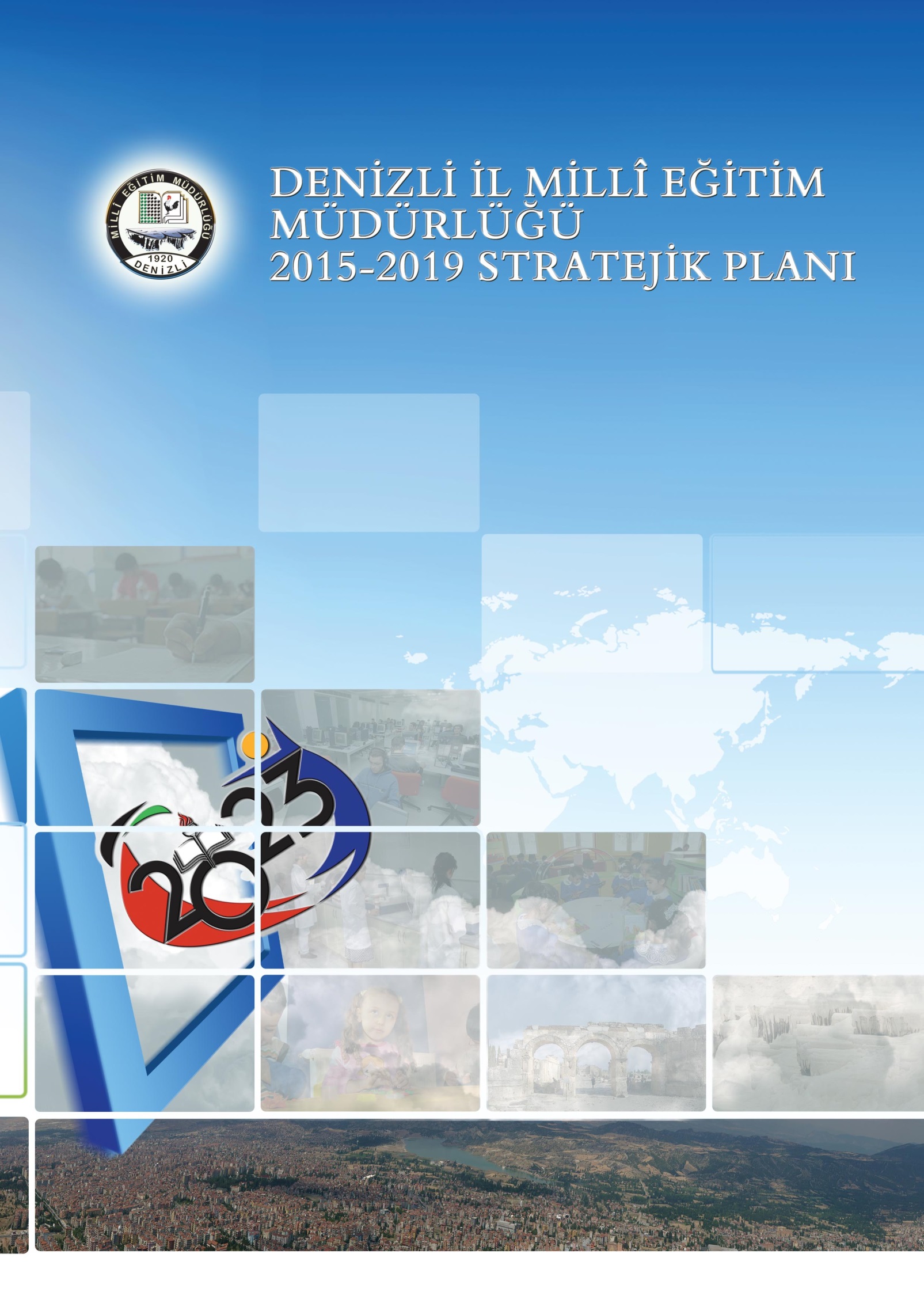 DENİZLİ 2015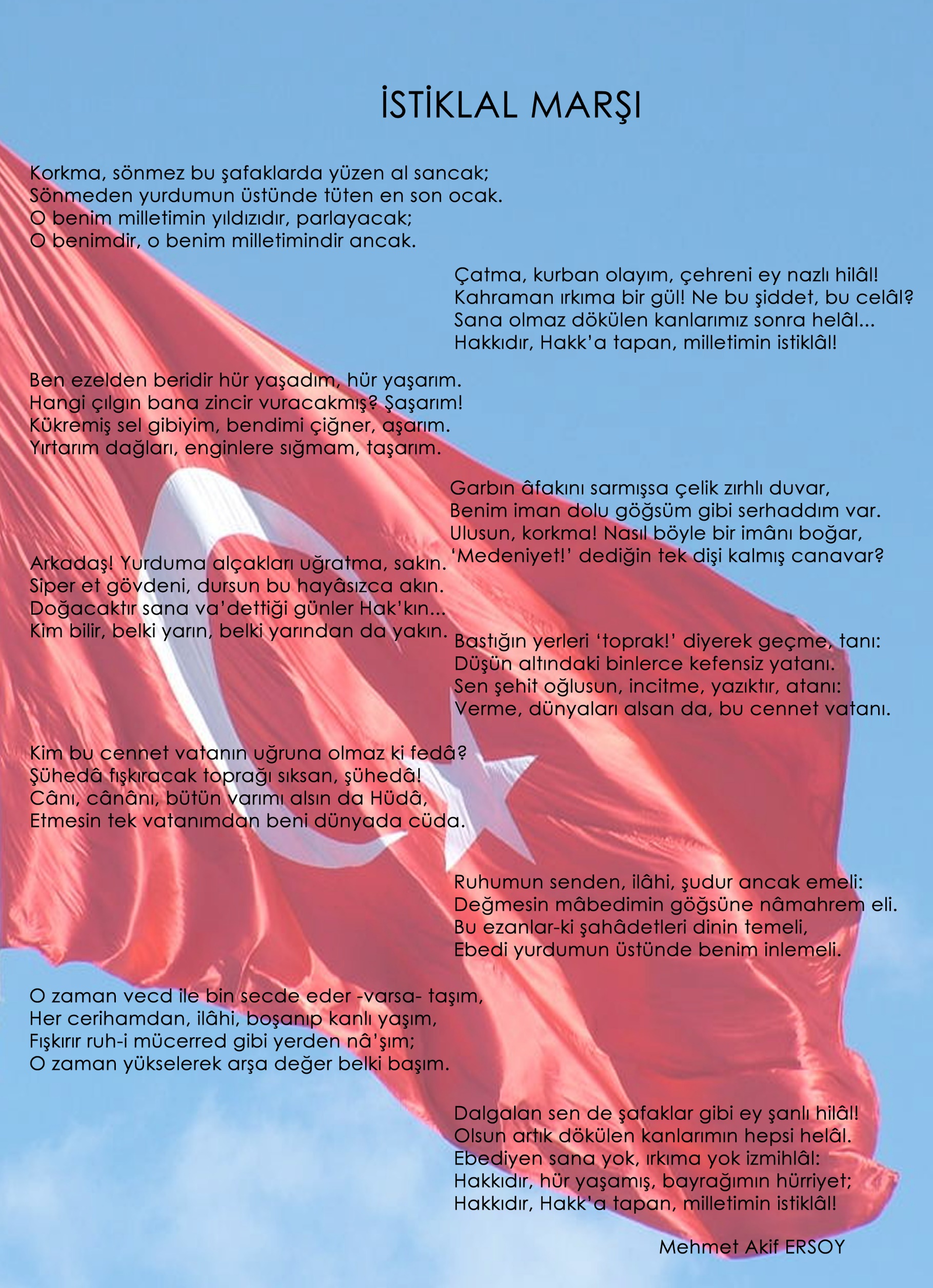 YENİ BİR DÖNEMİN BAŞLANGICI…Küresel bir dünyanın fertleriyiz ve bu küresel dünyada meydana gelen sosyal, iktisadî ve teknoloji alanlarındaki değişimler her şeyi ve dolayısıyla kurumları etkilemektedir. Geleceğimizi şekillendiren bir sektör olan eğitim de bu değişimlerden etkilenmektedir.Eğitim kurumlarının kendilerinden beklenen işlevleri yerine getirebilmeleri, iyi bir planlamaya ve bu planın etkin bir şekilde uygulanmasına bağlıdır. Eğitim planlamasının amacı ise eğitim sektöründeki sorunları ortadan kaldırmak için düşünülen çözüm yollarının sonuçlarını kestirmek, uzun dönemli bir planın genel çerçevesini hazırlamak, söz konusu genel çerçeveye dayalı amaçları saptamak ve bu amaçları gerçekleştirmek için ayrıntılı bir plan hazırlamak ve işlevsel hale getirmektir.Stratejik planlama ile kamu idarelerinin planlı yönetim anlayışı çerçevesinde orta ve uzun vadeli amaç ve hedeflerini katılımcı yöntemlerle belirlemeleri öngörülmüştür. Eğitim politikaları evrensel normlara oturtulmaya çalışılırken kurumlara önemli görevler düşmektedir. Çağımızda yaşanan sorunların pek çoğu eğitimin yetersiz olmasından kaynaklanmaktadır. Bu sebeple İl Millî Eğitim Müdürlüğümüzün de stratejik planla uyumlu olarak yıllık performans programlarını hazırlayarak, Millî Eğitim Bakanlığını ve kamuoyunu bilgilendirmesi gerekmektedir. Eğitim politikamız evrensel normlara oturtulmaya çalışılırken Denizli Millî Eğitim Müdürlüğünün 5 yıllık planı, eğitim hizmetlerinin etkin, kaliteli ve verimli bir şekilde sunulmasında artış kaydederek eğitim politikalarının belirlenmesinde gereken katkıyı sağlayacaktır. Denizli Millî Eğitim Müdürlüğünün gelişmeyi ve sürekliliği izleyebilen, bilgi ve planlama temellerine dayanan güçlü yönetişim kavramını özümsemiş yapısı; stratejik amaçlar, hedefler ve uygulama stratejileri ile 5 yıllık performans kriterlerini değerlendirebilecek olan bir stratejik plan oluşturulmasında etkili olmuştur.Yeni kamu yönetimi anlayışı gereği olarak; Denizli Millî Eğitim Müdürlüğü için hazırlanmış olan 2015-2019 dönemi stratejik planının oluşturulması sürecinde emeği geçen tüm personelimize teşekkür ederim.Şükrü KOCATEPEDenizli ValisiSUNUŞ Stratejik planlama, kuruluşun bulunduğu nokta ile ulaşmayı arzu ettiği durum arasındaki yolu tarif eder. Mevcut durumumuzdan varmak istediğimiz, ulaşmak istediğimiz noktaya kadarki yol haritamız olan yeni bir stratejik planımızla karşınızdayız. Bildiğiniz gibi bakanlığımızın, ilgili mevzuat gereği 2010-2014 yıllarını kapsayan ilk plan dönemimiz tamamlandı. Şimdi ikinci plan dönemine geçiyoruz. Sınırları coğrafi haritaların ve gümrük kapılarının değil; kalitenin ve yaşam standartlarının belirlediği büyük bir köy olan dünyamızda pasaportsuz dolaşım hakkına sahip tek şey kalitedir. Ne güzel söylemiş atalar: ‘Pekmezi iyi olanın sineği Bağdat’tan gelir.’ Küçük bir ülkenin adı duyulmamış bir kasabasında üretilen ya da sunulan bir ürün/mal/hizmet kısa sürede dünyaca meşhur olabiliyor. Dolayısıyla nasıl ürettiğiniz, ne ürettiğinizden daha önemli ve öncelikli bir hal alıyor.Bu dünya eski dünya değil artık. Sosyal bilimcilerin “kelebek etkisi” dedikleri kurama göre dünyanın bir yerinde gerçekleşen rutin bir eylem/iş dünyanın öteki yüzünü hareketlendirebilir. Artık büyük bir köye dönüşen dünyamızda hiçbir kurum ya da devlet yaptıklarının sadece kendini etkileyeceğini iddia edemez. Moda bir tabirle, herkes aynı gemide olduğunun farkında artık. Geçmişte yüzyıllarca birbiriyle savaşmış ezeli düşmanlar, bugün ortak çıkar uğruna aynı hedef için ortaklıklar kurmakta ve sürçleri üzerine titizlikle çalışılmış sonuç odaklı projeler gerçekleştirmekteler.Cumhuriyetimizin kuruluşunun 100. yılı olan 2023 yılında devletimizin odaklandığı hedeflere ulaşmak için Denizli Eğitiminde Hedef 2023 projesini geliştirdik. Önümüzdeki 2 stratejik planı kapsayacak bu projeyle 2023’e kadar yapmayı düşündüğümüz tüm çalışmaları planlıyoruz. Planın ilk aşaması için PAÜ işbirliği ile çalışanlarımızın, STK’ların, uzmanların ve eğitim sevdalılarının davet edildiği Eylem Planı Çalıştayı yaptık. Bize rehber olmasını umduğumuz geniş katılımlı bu çalıştayımızın raporunu da kamuoyuyla paylaştık.Eğitimde bir marka olan şehrimizin değerini artırarak korumak için tüm gücümüzle çalışıyoruz, çalışmaya devam edeceğiz.Bu planın hazırlanmasında emeği geçen herkesi kutlar, planın hedefine ulaşması için elimizden gelenin en iyisini ortaya koymak için çaba göstereceğimizin altını çizmek isterim.Mahmut OĞUZİl Millî Eğitim MüdürüTABLOLAR DİZİNİTablo 1 Stratejik Plan Döngüsü	16Tablo 2 Stratejik Planlama Üst Kurulu	18Tablo 3 Stratejik Plan Planlama Ekibi	19Tablo 4 Stratejik Plan Yürütme Ekibi	21Tablo 5 Ürün ve Hizmetler	44Tablo 6 Denizli İl Mem Teşkilat Şeması	48Tablo 7 2013-2014 Eğitim-Öğretim Yılı Açık Öğretim Kurumları	49Tablo 8 2008-2014 Eğitim-Öğretim Yılları	50Tablo 9 2014-2015 Eğitim-Öğretim Yılı Okul Öncesi Eğitiminde Okul Türlerine Göre İl Geneli Okul- Derslik- Öğrenci Ve Öğretmen Durumu	50Tablo 10 2014-2015 Eğitim-Öğretim Yılı İlkokul Kurumları	51Tablo 11 2014-2015 Eğitim Öğretim Yılı Denizli İl Geneli İlköğretim Kurumları	51Tablo 12 2014-2015 Eğitim-Öğretim Yılı Denizli İl Geneli Ortaokul İstatik Bilgileri	52Tablo 13 2014-2015 Eğitim Öğretim Yılı Denizli İl Geneli Ortaokul	52Tablo 14 2014-2015 Eğitim-Öğretim Yılı Ortaöğretim Kurumları	53Tablo 15 2014-2015 Eğitim Öğretim Yılı Denizli İl Geneli Ortaöğretim Kurumları	53Tablo 16 Özel Öğretim Kurumları İstatistikleri	54Tablo 17 Denizli' De Yıllık Nüfus Artış Oranları	57Tablo 18 Denizli'de Evlilik Süresine Göre Boşanmalar	57Tablo 19 Ülkede Ekonomik Durum Ve Eğitime Etkisi	59Tablo 20 Bakanlığın Bütçe Payı	60Tablo 21 Hayırsever Teşviki	61Tablo 22 Güçlü Yönler	64Tablo 23 Fırsatlar	65Tablo 24 Fırsatlar	67Tablo 25 Tehditler	69Tablo 26 Gelişim Ve Sorun Alanları	71Tablo 27 Performans Göstergeleri	79Tablo 28 Eğitim Ve Öğretime Erişimin Artırılması	82Tablo 29 Performans Göstergesi	82Tablo 30 Eğitim Ve Öğretime Erişimin Artırılması	83Tablo 31 Performans Göstergesi	85Tablo 32 Eğitim Ve Öğretimde Kalitenin Artırılması	89Tablo 33 Merkez İlköğretim Okulları 2013 Mali Yılı Gelir Gider Raporu	108Tablo 34 2015 Devlet Yatırım Programı Oluşturma Listesi	112Tablo 35 2015 Yılı Temel Eğitim Yatırım Teklifleri	113GİRİŞ5018 sayılı Kamu Mali Yönetimi ve Kontrol Kanunu; kamu kurumlarının sürdürülebilir, şeffaf, uluslararası arenada yarışabilir, kalite standartlarıyla hizmet üretmesini hedeflemektedir.Kanunda, kamu idarelerine kalkınma planları, programlar, ilgili mevzuat ve benimsedikleri temel ilkeler çerçevesinde geleceğe ilişkin misyon ve vizyonlarını oluşturmak, stratejik amaçlar ve ölçülebilir hedefler saptamak, performanslarını önceden belirlenmiş olan göstergeler doğrultusunda ölçmek ve uygulamanın izleme ve değerlendirmesini yapmak amacıyla katılımcı yöntemlerle stratejik plan hazırlama görevi verilmiştir.Denizli İl Millî Eğitim Müdürlüğü Stratejik Planı hazırlanırken kamu kurumları Stratejik Plan Hazırlama Kılavuzu modeli ve bağlı olduğumuz SGB  (Strateji Geliştirme Başkanlığı)’nin çalışmaları esas alınmıştır. Stratejik planların başarılı olması planlama öncesi hazırlık çalışmalarına bağlıdır. Stratejik planlama, farklı görevlere ve donanımlara sahip birçok kişiyi bir araya getiren, kuruluş genelinde sahiplenmeyi gerektiren, zaman alıcı bir süreçtir. Stratejik planlama çalışmalarının başarısı büyük ölçüde plan öncesi hazırlıkların yeterli düzeyde yapılmasına bağlıdır. Bakanlığımızın öngördüğü takvimle sanayi, turizm ve eğitimde bir kalite yakalamış şehrimizin mevcut durumunu koruyarak, daha iyi noktalara gelmesi için Stratejik Plan hazırlanırken planın tüm paydaşlarına tek tek ulaşılarak paydaşların fikirleri alındı. Gelişmeye açık yönler fırsat ve güçlü yanlarımız ile analiz edilerek tespit edildi. Böylece daha önce yaptığımız işlerle veya rutinlerimizle tekrara düşmeden Denizli’yi bir adım öteye taşıyabilecek bir plan hazırlamaya çalıştık. Plan uygulama sırasında amaç ve hedefleri tespit eden birimlerle birlikte çalışacağız. Değerlendirme ve izleme aşamasında Kurum müdürümüz, ilgili şube müdürlerimizle birlikte Strateji geliştirme birimimiz işbirliği içerisinde olacaktır. AR-GE BİRİMİ1.BÖLÜM STRATEJİK PLAN HAZIRLIK SÜRECİStratejik Planlama SüreciYasal ÇerçeveKalkınma planı ve programında yer alan politika ve hedefler doğrultusunda, kamu kaynaklarının etkili, ekonomik ve verimli şekilde elde edilmesi ve kullanılmasını; hesap verilebilirliği ve saydamlığı sağlamak üzere amacıyla çıkarılan 5018 Sayılı Kamu Malî Yönetimi ve Kontrol Kanununun 9. Maddesinde kurumların Stratejik Plan hazırlaması öngörülmektedir. Türk eğitim sistemini düzenleyen mevzuat ile birlikte eğitim sistemi için referans bir politika belgesi niteliğinde olan ve toplumumuzun Bakanlıktan beklediği örnek ve öncü olma misyonuna Türkiye’nin AB vizyonuna uygun bir Stratejik Plan, Müdürlüğümüzün hazırlayıp yürürlüğe koyacağı en öncelikli konulardan birisidir.Denizli İl Millî Eğitim Müdürlüğü, ilgili kanun ve yönetmelikler çerçevesinde Bakanlığımızın 2015-2019 Stratejik Planların yapılmasını öngören 16.09.2013 tarih 2013/26 sayılı genelgesi ile stratejik planlama sürecini başlatmıştır. 2015 – 2019 Stratejik Planı, Denizli İl MEM’in ilk stratejik planı olan 2010-2014 yıllarını kapsayan planının ardından ikinci planlama dönemi olarak adlandırılabilir.Denizli Millî Eğitim Müdürlüğünde Gerçekleştirilen ÇalışmalarStratejik Planlama Üst Kurulu oluşturuldu.Stratejik Planlama Yürütme Ekibi Kuruldu.SP Üst Kurulu ve Yürütme Kurulu eli ile planın daha koordineli hazırlanabilmesi amacıyla “Denizli Eğitiminde Hedef 2023 Vizyonu Projesi” gerçekleştirildi. İç Paydaş ve Dış Paydaş analizleri gerçekleştirildi. Çevre analizi olan PESTLE analizi gerçekleştirildi.GZFT Analizi hem Üst Kurul ile hem de Yürütme Kurulu eliyle yapıldı.Milli Eğitim Müdürlüğünde yer alan şubelerle çalışmalar yapılarak Stratejik Planın uygulanabilirliği sağlandı.Tüm veriler Ar-Ge Biriminde toparlanarak kitap haline getirildi.  Rapor hazırlanarak Bakanlığımıza gönderildi.1.4 Denizli İli Stratejik Planlama Üst KuruluTablo 2 Stratejik Planlama Üst KuruluDenizli İl Millî Eğitim bünyesindeki Stratejik Plan çalışmalarını koordine etmek amacıyla 16.09.2013 tarih 2013/26 sayılı genelgesi esaslarına uygun olarak 02.12.2013 tarihinde Valilik onayı ile İl Millî Eğitim Müdürlüğü SP Üst Kurulu oluşturulmuştur. Bu SP Üst Kurulu, Stratejik Plan Durum Analizini gerçekleştirmiş ve Durum Analizi kitapçığını onayladı. SP süreci devam ederken gerçekleşen çeşitli kurum amiri değişiklikleri neticesinde son olarak 7116105 no ve 31.12.2014 tarihli Valilik Onayı ile Üst Kurul son halini almış durumdadır. SP Üst Kurulu ile koordinasyon ekibi çeşitli tarihlerde 3 genel toplantı yapmış, verileri paylaşmıştır. Bunun haricinde SP Üst Kurulu üyeleri ile SP’nin daha uygulanabilir oluşturulabilmesi için küçük toplantılar gerçekleştirilmiş ve birimlerin hedefleri SP’ye aksettirilmiştir. 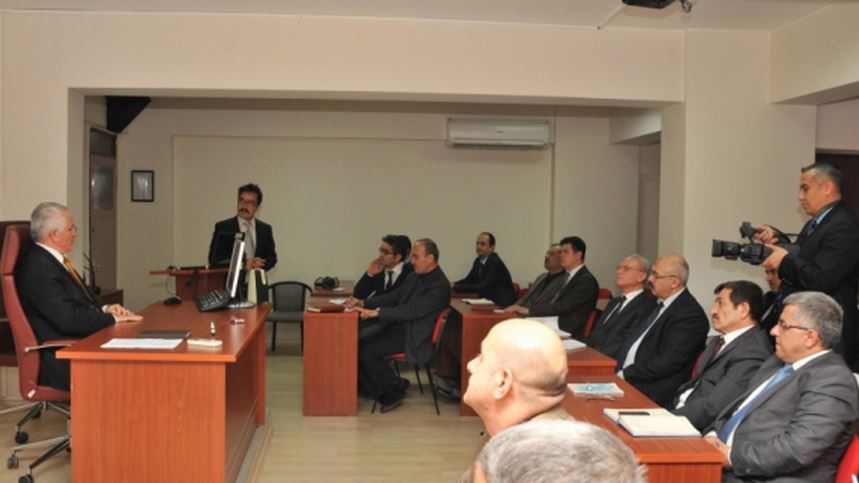 1.5. 2015 – 2019 Stratejik Plan Planlama EkibiTablo 3 Stratejik Plan Planlama EkibiDenizli İl Millî Eğitim Müdürlüğünün Stratejik Planlama çalışmalarını sağlıklı yürütebilmesi için, Bakanlığımızın 08.05.2014 tarihli Ar-Ge Birimleri Yönergesine uygun olarak oluşturulmuş ASKE ekibi 2015-2019 Stratejik Planlama Ekibi olarak görev yapmaktadır. Bu ekip; Üst Kurul ve Yürütme Ekibinin organizasyonundan sorumlu olup veri akışını düzenlemektedir. Ayrıca SP Planlama Ekibi İlçe ve okulların Stratejik Plan hazırlayabilmeleri için eğitimler vermiştir. Bu eğitimler Durum Analizi aşamasında iki aşamada gerçekleşmiştir:1-İlçe MEM eğitimleri: İlçe Millî Eğitim Müdürlüklerinin SP hazırlayabilmeleri için müdürlüklerden Strateji biriminden sorumlu şube müdürü ile bir şefin katıldığı 3 günlük eğitim gerçekleştirilmiştir. Bu eğitime 19 ilçeden 38 katılımcı katılarak eğitim almıştır.2- Okul eğitimleri: Okulların SP hazırlayabilmeleri için 19 ilçede okullardaki SP’den sorumlu bir müdür yardımcısı ve bir öğretmenin katıldığı eğitimler düzenlenmiştir. İki merkez ilçenin ikişer gruba ayrılmasıyla toplamda 21 eğitimde 1632 öğretmen ve idareciye eğitim verilmiştir. 1.6 Denizli İli Stratejik Planlama Yürütme EkibiTablo 4 Stratejik Plan Yürütme Ekibiİl SP Yürütme Ekibi ilk olarak 02.12.2013 tarihinde oluşturulmuş olmasına rağmen idari değişikliklerin zorunlu sonucu olarak 31.12.2014 tarih 7116075 sayılı Valilik Oluruyla son halini almıştır. İl SP Yürütme Ekibi ile hem Durum Analizi kitabının oluşturulması sırasında hem Gelecek Yönelimi bölümünün kurgulanması sırasında 3 toplantı yapılmıştır. Bu toplantılarda ekip üyelerinin genel düşünce ve kanaatleri derlenmiş, sonrasında ise daha lokal toplantılar gerçekleştirilmiştir. Bu toplantılarda Birimlerin hedefleri değerlendirilmiş, istatistikî veriler toparlanarak Tedbirler ve Performans Göstergeleri oluşturulmuştur. 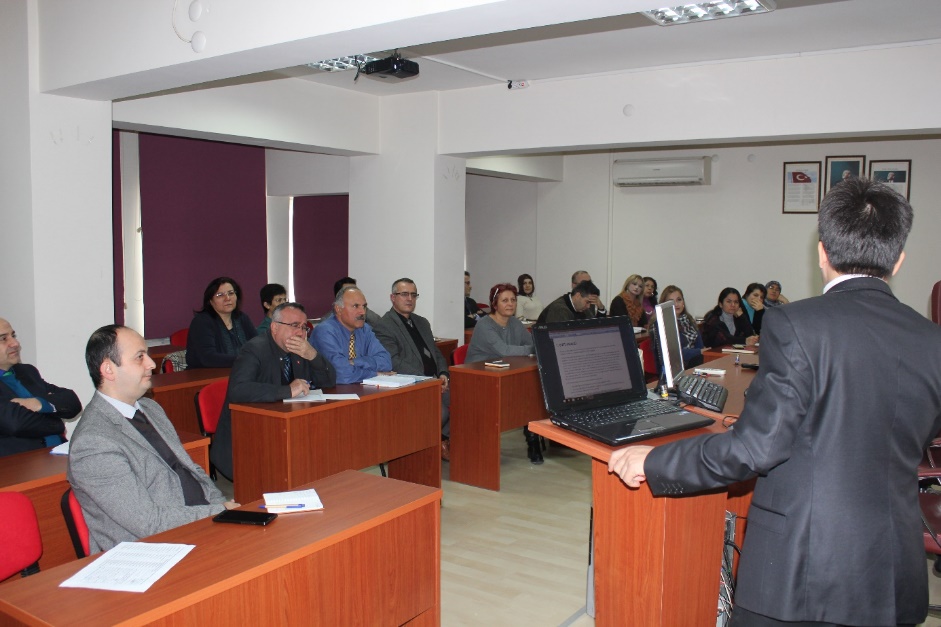 BÖLÜM   MEVCUT DURUM ANALİZİ 2.1. TARİHÎ GELİŞİMMerkez ve Vilayet Maarif Teşkilatı:1869 tarihli Maarif-i Umumîye ve 1870 tarihli İdare-i Umumiye Vilâyet nizamnamelerinin yapılmasını gerektirdiği Maarif Müdürlükleri ve Maarif Meclisleri teşkilatına 1881 yılına kadar başlanılamamıştır. Maarif Nezareti’nden bu işe dair yapılan 25 Recep 1299 (Miladi 1881) tarihli resmi bir ilanda, her tarafça emr-i maarifin intişar ve terakkisi evlâd-i ahâlinin teshil-i hüsn-i talim ve terbiyeleri maksad-i hayır mirsadına bu kerre dahi devletçe bir büyük fedakârlık icra ile vilâyât-i şâhâneye birer maarif müdürü ve maiyetlerine birer de müfettiş tâyin olunmuş ve peyderpey tâyin edilmekte bulunmuş olduğu bildirilmiştir. 27 Rebiyülevvel 1299 tarihine rastlayan 4 Şubat 1882‘de vilâyâta birer Maarif Müdürü ve maiyetlerine de müfettişler tâyini karargir olmağla… Sivas ve Van Maarif Müdürlerine ilk tayinler yapılmıştır. Bu sırada Maarif Müdürlerinin reisliği altında vilayet merkezlerinde birer de Maarif Meclisi teşkil edilmiştir. İlimizde ise Millî Eğitim Hareketlenmesi Cumhuriyetin Kuruluşu ile başlamaktadır. Elde olunan Osmanlı salnameleri ile bir kısım eski yayınlardan öğrenildiğine göre 1874 yılında ilk defa bir  “Rüştiye Mektebi”nin açıldığı görünmektedir. 1899’dan sonra “Sanat İdadîsi”, “Sultani Mektebi” adında okulların açıldığı bunu takiben Numune Kız Mektebi’nin açıldığı, 1920 yılından itibaren de “Selçuk Hatun Mektebi” adını alarak öğretime devam ettiği görülmektedir. Bu okulların hemen hepsi de bina sıkıntısı nedeni ile bazen birbiri bünyesinde açılmış, ilaveler yapılarak öğretim amacı ve derecesi de değişikliğe uğramıştır. Ortaokulun 1923–24 ders yılında (Cumhuriyetin İlk yılında) “Orta Mektep” adıyla açıldığı görülmektedir. Mevcut belgeler ışığında kısa bir istatistikî bilgi verilecek olursa Cumhuriyetten önce ilin merkez ve bağlı ilçeleri ile köylerinde 9 Sıbyan Okulu ve bu okullarda okuyan 200 civarında öğrencinin bulunduğu gerek Rüştiye, gerekse İdadi, Sanat İdadisi ve Sultani adı altında kız ve diğer erkek okullarında 225 civarında öğrencinin okumakta olduğu 39 kadar öğretmenin çalıştığı tespit edilmiştir. Cumhuriyetin kuruluşundan itibaren, ilk ve orta dereceli okulların hızla arttığı görülmektedir. Türkiye’de ilk defa karma bir ortaokulun Denizli il merkezinde öğretime açılmış olduğunu görmek, Cumhuriyetin bu ilk nimetinin ilimiz için ne kadar önemli olduğunu anlatmaya yetecek kanısındayız. Cumhuriyetin kuruluşunu izleyen 1923–1924 öğretim yılında ilin tüm şehir kasaba ve köylerinde 53 ilkokul, bu ilkokullarda okuyan 4600 civarında öğrenci, 181 de öğretmen bulunduğu görülmektedir. Ayrıca ders yılı sonunda bu okullarda 390 öğrenci bulunduğu tespit edilmiştir.YASAL YÜKÜMLÜLÜKLER VE MEVZUAT ANALİZİDenizli İl Millî Eğitim Müdürlüğünün kuruluşuna dair mevzuat incelendi. Özellikle millî eğitim sistemini yeniden kurgulayan “Millî Eğitim Bakanlığının Teşkilat Ve Görevleri Hakkında 652 Sayılı Kanun Hükmünde Kararname” incelenerek mevzuat analizine adapte edildi. 2.2.1. KURULUŞ Yasal Yükümlülük:Atatürk İnkılâp ve İlkelerine ve Anayasada ifadesini bulan Atatürk Milliyetçiliğine bağlı, Türk milletinin millî değerlerini benimseyen, koruyan ve geliştiren, ailesini, vatanını, milletini seven ve daima yüceltmeye çalışan, insan haklarına ve Anayasanın başlangıcındaki temel ilkelere dayanan demokratik, lâik ve sosyal bir hukuk Devleti olan Türkiye Cumhuriyeti'ne karşı görev ve sorumluluklarını bilen ve bunları davranış hâline getirmiş vatandaşlar olarak yetiştirmek üzere, Bakanlığa bağlı her öğretmen ve öğrencilerine ait bütün eğitim ve öğretim hizmetleri konusunda bakanlık tarafından verilen her türlü planlama, programlama takip ve denetim görevlerini yerine getirmek.Dayanak: 1- Türkiye Cumhuriyeti Anayasası,1739 Sayılı Millî Eğitim Temel Kanunu2- Millî Eğitim Bakanlığının Teşkilat Ve Görevleri Hakkında 652 Sayılı Kanun Hükmünde Kararname3- 657 Sayılı Devlet Memurları Kanunu,4- 5018 Sayılı Kamu Mali Yönetimi ve Kontrol Kanunu,2.2.2. DENİZLİ MİLLİ EĞİTİM MÜDÜRLÜĞÜ GÖREV DAĞILIM LİSTESİ 2.2.2.1. TEMEL EĞİTİM HİZMETLERİa) Okul öncesi ve ilköğretim okul ve kurumlarının yönetimine ve öğrencilerinin eğitim ve öğretimine yönelik politikalar belirlemek ve uygulamak.b) Okul öncesi ve ilköğretim okul ve kurumlarının eğitim ve öğretim mekânlarını, ders kitaplarını, eğitim araç-gereçlerini hazırlamak c) İlköğretim öğrencilerinin barınma ihtiyaçlarının giderilmesi ve maddî yönden desteklenmesi ile ilgili iş ve işlemleri yürütmek. d) Okul öncesi eğitimi yaygınlaştıracak ve geliştirecek çalışmalar yapmak,Dayanak:1- Türkiye Cumhuriyeti Anayasası,1739 Sayılı Millî Eğitim Temel Kanunu2- Millî Eğitim Bakanlığının Teşkilat Ve Görevleri Hakkında 652 Sayılı Kanun Hükmünde Kararname3- 657 Sayılı Devlet Memurları Kanunu,4- 5018 Sayılı Kamu Mali Yönetimi ve Kontrol Kanunu,5- Okul Öncesi Eğitim Kurumları Yönetmeliği6- İlköğretim Kurumları Yönetmeliği2.2.2.2. ORTAÖĞRETİM HİZMETLERİa) Ortaöğretim okul ve kurumlarının yönetimine ve öğrencilerinin eğitim ve öğretimine yönelik politikalar belirlemek ve uygulamak.b) Ortaöğretim okul ve kurumlarının eğitim ve öğretim mekanlarını, eğitim araç-gereçlerini hazırlamak veya hazırlatmak.c) Ortaöğrenim öğrencilerinin barınma ihtiyaçlarının giderilmesi.ç) Her kademedeki öğrencilere yönelik dernek ve vakıflar ile gerçek ve diğer tüzel kişilerce açılacak veya işletilecek yurt, pansiyon ve benzeri kurumların açılması, devri, nakli ve kapatılmasıyla ilgili işlemler.d) Yükseköğretimle ilgili Bakanlıkça verilen görevleri yerine getirmek,e) Yükseköğretime giriş sınavları konusunda ilgili kurum ve kuruluşlarla işbirliği yapmak.Dayanak:1- Türkiye Cumhuriyeti Anayasası,1739 Sayılı Millî Eğitim Temel Kanunu2- Millî Eğitim Bakanlığının Teşkilat Ve Görevleri Hakkında 652 Sayılı Kanun Hükmünde Kararname3- 657 Sayılı Devlet Memurları Kanunu,4- 5018 Sayılı Kamu Mali Yönetimi ve Kontrol Kanunu,5- Orta Öğretim Kurumları Yönetmeliği2.2.2.3. MESLEKİ VE TEKNİK EĞİTİM HİZMETLERİa) Meslekî ve teknik eğitim ve öğretim veren okul ve kurumların yönetimine ve öğrencilerinin eğitim ve öğretimine yönelik politikalar belirlemek ve bakanlıkça belirlenen politikaları uygulamak.b) Meslekî ve teknik eğitim ve öğretim veren okul ve kurumların eğitim ve öğretim mekânlarını, ders kitaplarını, eğitim araç-gereçlerini hazırlamak. c) Eğitim-istihdam ilişkisini güçlendirecek, meslekî eğitimi yaygınlaştıracak politika ve stratejiler geliştirmek, uygulamak ve uygulanmasını koordine etmek. d) Mesleki ve teknik eğitim-istihdam ilişkisini yerelde sağlamak ve geliştirmek,e) 5/6/1986 tarihli ve 3308 sayılı Mesleki Eğitim Kanunu kapsamında çıraklık eğitimi ile ilgili iş ve işlemleri yapmak,f) Meslekî ve teknik eğitimin yerel ihtiyaçlara uygunluğunu sağlamak.Dayanak:1- Türkiye Cumhuriyeti Anayasası,1739 Sayılı Millî Eğitim Temel Kanunu2- Millî Eğitim Bakanlığının Teşkilat Ve Görevleri Hakkında 652 Sayılı Kanun Hükmünde Kararname3- 657 Sayılı Devlet Memurları Kanunu,4- 5018 Sayılı Kamu Mali Yönetimi ve Kontrol Kanunu,5- MEB Mesleki ve Teknik Eğitim Yönetmeliği2.2.2.4. DİN ÖĞRETİM HİZMETLERİa) İmam-hatip liselerinin yönetimine ve öğrencilerinin eğitim ve öğretimine yönelik politikalar belirlemek ve uygulamak.b) İlköğretim, ortaöğretim ve yaygın eğitim kurumlarında din kültürü ve ahlâk eğitim ve öğretimine ait mekânlar ile eğitim araç-gereçlerini hazırlamak.c) Din kültürü ve ahlak bilgisi eğitim programlarının uygulanmasını sağlamak,d) Seçmeli din eğitimi derslerini takip etmek, uygulanmasını gözetmek,e) Din eğitiminde kullanılan ders kitabı ve materyallerin teminini koordine etmek.Dayanak:1- Türkiye Cumhuriyeti Anayasası,1739 Sayılı Millî Eğitim Temel Kanunu2- Millî Eğitim Bakanlığının Teşkilat Ve Görevleri Hakkında 652 Sayılı Kanun Hükmünde Kararname3- 657 Sayılı Devlet Memurları Kanunu,4- 5018 Sayılı Kamu Mali Yönetimi ve Kontrol Kanunu,5- MEB Orta Öğretim Kurumları Yönetmeliği2.2.2.5. ÖZEL EĞİTİM VE REHBERLİK HİZMETLERİa) İlgili kurum, şube ve kişilerle işbirliği içinde, özel eğitim sınıfları, özel eğitim okulları, rehberlik ve araştırma merkezleri, iş okulları ve iş eğitim merkezleri ile aynı seviye ve türdeki benzeri okul ve kurumların yönetimine ve öğrencilerin eğitim ve öğretimine yönelik politikalar belirlemek ve uygulamak.b) Bakanlık tarafından oluşturulan özel eğitim ve rehberlik politikalarını uygulamak,c) Resmi eğitim kurumlarınca yürütülen özel eğitimin yaygınlaşmasını ve gelişmesini sağlayıcı çalışmalar yapmak,ç) Özel eğitim programlarının uygulanma süreçlerini izlemek ve değerlendirmek,d) Bilim sanat merkezleriyle ilgili iş ve işlemleri yürütmek,e) Rehberlik ve araştırma merkezlerinin nitelikli hizmet vermesini sağlamak,f) Rehberlik ve araştırma merkezlerinin ölçme araçlarını sağlamak,g) Mobil rehberlik hizmetlerinin uygulanmasını sağlamak,ğ) Madde bağımlılığı, şiddet ve benzeri konularda toplum temelli destek sağlamak,h) Engelli öğrencilerin eğitim hizmetleri ile ilgili çalışmalar yapmak,ı) Rehberlik ve kaynaştırma uygulamalarının yürütülmesini sağlamak,i)Rehberlik servislerinin kurulmasına ve etkin çalışmasına yönelik tedbirler almak,j) Özel yetenekli bireylerin tespit edilmesini ve özel eğitime erişimlerini sağlamak,k) Özel yetenekli bireylerin eğitici eğitimlerini planlamak ve uygulamak,l) Özel yetenekli birey eğitimine ilişkin araştırma, geliştirme ve planlama çalışmaları yapmak.Dayanak:1- Türkiye Cumhuriyeti Anayasası,1739 Sayılı Millî Eğitim Temel Kanunu2- Millî Eğitim Bakanlığının Teşkilat Ve Görevleri Hakkında 652 Sayılı Kanun Hükmünde Kararname3- 657 Sayılı Devlet Memurları Kanunu,4- 5018 Sayılı Kamu Mali Yönetimi ve Kontrol Kanunu,5- Reh. ve Psik. Danış. Hiz. Yönetmeliği6- Bilim ve Sanat Merkezleri Yönergesi2.2.2.6. HAYAT BOYU ÖĞRENME HİZMETLERİa) Zorunlu eğitim dışında, eğitim ve öğretimi hayat boyu devam edecek şekilde yaygınlaştırmak amacıyla politikalar oluşturmak, bunları uygulamak, izlemek ve değerlendirmek.b) Yaygın eğitim ve öğretim ile açık öğretim hizmetlerini yürütmek.c) Örgün eğitim sistemine girmemiş, herhangi bir eğitim kademesinden ayrılmış veya bitirmiş vatandaşlara yaygın eğitim yoluyla genel veya meslekî ve teknik öğretim alanlarında eğitim ve öğretim vermek.ç) Yaygın eğitim ve öğretim okul ve kurumlarının eğitim ve öğretim programlarını, eğitim araç-gereçlerini hazırlamak.d) Yaygın özel öğretim kurumlarıyla ilgili hizmetleri yürütmek.e) 5/6/1986 tarihli ve 3308 sayılı Mesleki Eğitim Kanununa göre aday çırak, çırak, kalfa ve ustaların genel ve meslekî eğitimlerini sağlamak.f) Örgün eğitim alamayan bireylerin bilgi ve becerilerini geliştirici tedbirler almak,g) Hayat boyu öğrenmenin imkân, fırsat, kapsam ve yöntemlerini geliştirmek,ğ) Öğrenme fırsat ve imkânlarını destekleyici çalışmalar yapmak,h) Beceri ve hobi kursları ile kültürel faaliyetlerle ilgili iş ve işlemleri yürütmek,ı) Çocuk, genç ve aileler ile ilgili eğitim ve sosyo-kültürel etkinlikler yapmak,Edinilen bilgilerin denkliğine ilişkin iş ve işlemleri yürütmek,Dayanak:1- Türkiye Cumhuriyeti Anayasası,1739 Sayılı Millî Eğitim Temel Kanunu2- Millî Eğitim Bakanlığının Teşkilat Ve Görevleri Hakkında 652 Sayılı Kanun Hükmünde Kararname3- 657 Sayılı Devlet Memurları Kanunu,4- 5018 Sayılı Kamu Mali Yönetimi ve Kontrol Kanunu,5- Reh. ve Psik. Danış. Hiz. Yönetmeliği6- Yaygın Eğitim Kurumları Yönetmeliği7- 3308 Sayılı Mesleki Eğit. Yönet.2.2.2.7. ÖZEL ÖĞRETİM KURUMLARI HİZMETLERİa) Yükseköğretim dışındaki her kademedeki özel öğretim kurumlarının açılması işlemlerini gerçekleştirmek ve bunları denetlemek.b) Özel öğretim kurumlarıyla ilgili Bakanlık politika ve stratejilerini uygulamak,c) Özel öğretim kurumlarınca yürütülen özel eğitimin gelişmesini sağlayıcı çalışmalar yapmak,d) Engellilerin özel eğitim giderleriyle ilgili iş ve işlemleri yürütmek,e) 8/2/2007 tarihli ve 5580 sayılı Özel Öğretim Kurumları Kanunu kapsamında yer alan kurumların açılış, kapanış, devir, nakil ve diğer iş ve işlemlerini yürütmek,f) Özel yurtlara ilişkin iş ve işlemleri yürütmek,g) Özel öğretim kurumlarındaki öğrencilerin sınav, ücret, burs, diploma, disiplin ve benzeri iş ve işlemlerini yürütmek,ğ)Özel okulların arsa tahsisi ile teşvik ve vergi muafiyetiyle ilgili iş ve işlemlerini yürütmek,h) Kursiyerlerin sınav, ücret, sertifika ve benzeri iş ve işlemlerini yürütmek,ı) Özel öğretim kurumlarını ve özel yurtları denetlemek, sonuçları raporlamak ve değerlendirmek,i) Özel öğretim kurumlarında öğretim materyallerinin kullanımıyla ilgili süreçleri izlemek, değerlendirmek,j) Özel eğitim ve özel öğretim süreçlerini izlemek ve değerlendirmek,k) Öğrencilerin daha fazla başarı sağlamalarına ilişkin faaliyetler yürütmek.Dayanak:1- Türkiye Cumhuriyeti Anayasası,1739 Sayılı Millî Eğitim Temel Kanunu2- Millî Eğitim Bakanlığının Teşkilat Ve Görevleri Hakkında 652 Sayılı Kanun Hükmünde Kararname3- 657 Sayılı Devlet Memurları Kanunu,4- 5018 Sayılı Kamu Mali Yönetimi ve Kontrol Kanunu,5- Özel Eğitim Hizmetleri Yönetmeliği6- Özel Öğretim Kurumları Yönetmeliği7- Rehberlik ve Psikolojik Danışma Hizmetleri Yönetmeliği 8- Özel Eğitim Kursları Yönetmeliği9- Eğitsel Değerlendirme ve Tanılama Hizmetleri Yönetmeliği2.2.2.8. MAARİF MÜFETTİŞLERİ BAŞKANLIĞIa) Öğretim programlarının uygulamalarını izlemek ve rehberlik faaliyeti yürütmek,b) Öğretim materyalleri ile ilgili süreç ve uygulamaları izlemek ve değerlendirmek,c) Sistem boyutunda eğitim ve öğretim süreçleri ile uygulamaları izlemek ve değerlendirmek,ç) Eğitim-öğretim ve yönetim faaliyetlerinin denetim ve değerlendirme çalışmalarını yapmak,d) İzleme ve değerlendirme raporları hazırlayarak ilgili birimlerle paylaşmak,e) İl/ilçe Millî Eğitim Müdürlükleri ile eğitim kurumlarının teftiş, denetim, rehberlik, işbaşında yetiştirme ve değerlendirme hizmetlerini yürütmek,f) İl Millî Eğitim Müdürü hariç yönetici, öğretmen ve diğer memurların denetim ve rehberlik hizmetlerini yürütmek,g) İnceleme, soruşturma veya ön inceleme raporlarıyla ilgili iş ve işlemleri yürütmek,ğ) Öğretmen ve yöneticilerin uyum eğitimi ve gelişimlerine yönelik çalışmalar yapmak,h) Eğitim-öğretim ve yönetim süreçlerinin geliştirilmesinde rehberlik çalışmaları yapmak,ı) Eğitim-öğretim ve yönetim alanlarını geliştirici araştırma ve çalışmalar yapmakDayanak:1- Türkiye Cumhuriyeti Anayasası,1739 Sayılı Millî Eğitim Temel Kanunu2- Millî Eğitim Bakanlığının Teşkilat Ve Görevleri Hakkında 652 Sayılı Kanun Hükmünde Kararname3- 657 Sayılı Devlet Memurları Kanunu,4- 5018 Sayılı Kamu Mali Yönetimi ve Kontrol Kanunu,5- İlköğretim Müfettişleri Bakanlığı Yönetmeliği Teftiş Yönergesi2.2.2.9. STRATEJİ GELİŞTİRME HİZMETLERİa) 5018 sayılı Kamu Malî Yönetimi ve Kontrol Kanunu ile 22/12/2005 tarihli ve 5436 sayılı Kanunun 15 inci maddesi ve diğer mevzuatla strateji geliştirme ve malî hizmetler birimlerine verilen görevleri yapmak.b. İl/ilçe düzeyinde iş takvimini hazırlamak,c. İl/ilçe stratejik planlarını hazırlamak, geliştirmek ve uygulanmasını sağlamak,d. Hükümet programlarına dayalı eylem planı ile ilgili işleri yürütmek,e. Kalkınma planları ve performans programları ile ilgili işlemleri yürütmek,f. Faaliyetlerin stratejik plan, bütçe ve performans programına uygunluğunu sağlamak,g. Hizmetlerin etkililiği ile vatandaş ve çalışan memnuniyetine ilişkin çalışmalar yapmak,ğ. Bütçe ile ilgili iş ve işlemleri yürütmek,h. İlgili birimlerle koordinasyon sağlayarak vatandaş odaklı yönetimin oluşturulması, idarenin geliştirilmesi, yönetim kalitesinin artırılması, hizmet standartlarının belirlenmesi, iş ve karar süreçlerinin oluşturulması ile bürokrasi ve kırtasiyeciliğin azaltılmasına ilişkin araştırma geliştirme faaliyetleri yürütmek,ı. Eğitime ilişkin araştırma, geliştirme, stratejik planlama ve kalite geliştirme faaliyetleri yürütmek,i. Eğitime ilişkin projeler hazırlamak, uygulamak,j. İlçe Millî Eğitim Müdürlükleri ile eğitim kurumlarının proje hazırlama ve yürütme kapasitesini geliştirici çalışmalar yapmak,Dayanak:1- Türkiye Cumhuriyeti Anayasası,1739 Sayılı Millî Eğitim Temel Kanunu2- Millî Eğitim Bakanlığının Teşkilat Ve Görevleri Hakkında 652 Sayılı Kanun Hükmünde Kararname3- 657 Sayılı Devlet Memurları Kanunu,4- 5018 Sayılı Kamu Mali Yönetimi ve Kontrol Kanunu,2.2.2.10 HUKUK HİZMETLERİa) Müdürlüğün taraf olduğu adlî ve idarî davalarda, tahkim yargılamasında ve icra işlemlerinde Müdürlüğü temsil etmek, dava ve icra işlemlerini takip etmek, anlaşmazlıkları önleyici hukukî tedbirleri zamanında almak.b) Müdürlük ile üçüncü kişiler arasında çıkan her türlü uyuşmazlığa ilişkin işleri ve Müdürlük birimlerince sorulacak diğer işleri inceleyip hukukî mütalaasını bildirmek.c) Malî, hukukî ve fikrî haklar konusundaki uyuşmazlıklara ilişkin iş ve işlemleri yürütmek,d) Adlî ve idarî davalar ile tahkim yargılaması ve icra işlemlerinde Valiliği veya Kaymakamlığı temsil etmek,e) Hizmet satın alma yoluyla yaptırılan dava ve icra takiplerini izlemek ve denetlemek,f) Soruşturma ve inceleme raporlarına ilişkin iş ve işlemleri yürütmek,g) Disiplin kuruluna girecek dosyaların iş ve işlemlerini yapmak,ğ) Adlî ve idarî makamlardan gelen ön inceleme iş ve işlemlerini yürütmek,h) İdarî, adlî ve icra davalarıyla ilgili yazışmaları yapmak,ı) İdarî ve adlî itirazlar ile ilgili iş ve işlemleri yürütmek,Dayanak:1- Türkiye Cumhuriyeti Anayasası,1739 Sayılı Millî Eğitim Temel Kanunu2- Millî Eğitim Bakanlığının Teşkilat Ve Görevleri Hakkında 652 Sayılı Kanun Hükmünde Kararname3- 657 Sayılı Devlet Memurları Kanunu,4- 5018 Sayılı Kamu Mali Yönetimi ve Kontrol Kanunu,5- MEB İl ve İlçe Millî Eğitim Müdürlükleri Yönetmeliği2.2.2.11. İNSAN KAYNAKLARI HİZMETLERİa) Müdürlüğün insan gücü politikası ve planlaması ile insan kaynaklarının geliştirilmesi konusunda çalışmalar yapmak ve tekliflerde bulunmak.b) Müdürlük personelinin atama, nakil, terfi, emeklilik ve benzeri özlük işlemlerini yürütmek.c) Müdürlüğün öğretmenler dışındaki personeli için eğitim planını hazırlamak, uygulamak ve değerlendirmek.ç) Eğitim faaliyetleri ile ilgili dokümantasyon, yayım ve arşiv hizmetlerini yürütmek.d) İnsan kaynaklarıyla ilgili kısa, orta ve uzun vadeli planlamalar yapmak,e) Aday öğretmenlerin uyum ve adaylık eğitimi programlarını uygulamak,Dayanak:1- Türkiye Cumhuriyeti Anayasası,1739 Sayılı Millî Eğitim Temel Kanunu2- Millî Eğitim Bakanlığının Teşkilat Ve Görevleri Hakkında 652 Sayılı Kanun Hükmünde Kararname3- 657 Sayılı Devlet Memurları Kanunu,4- 5018 Sayılı Kamu Mali Yönetimi ve Kontrol Kanunu,5- 506 Sayılı Sosyal Sigortalar Kanunu6- Millî Eğitim Bakanlığı Aday Öğretmen Ve Memur Yetiştirilmeleri Hakkında Yönetmelik2.2.2.12. DESTEK HİZMETLERİa) 5018 sayılı Kanun hükümleri çerçevesinde, kiralama ve satın alma işlerini yürütmek, temizlik, güvenlik, aydınlatma, ısınma, onarım, taşıma ve benzeri hizmetleri yapmak veya yaptırmak.b) Müdürlüğün taşınır ve taşınmazlarına ilişkin işlemleri ilgili mevzuat çerçevesinde yürütmek.c) Genel evrak ve arşiv faaliyetlerini düzenlemek ve yürütmek.ç) Müdürlük sivil savunma ve seferberlik hizmetlerini planlamak ve yürütmek.d) Ders kitaplarını, kaynak ve yardımcı eğitim dokümanlarını, ders ve laboratuvar araç ve gereçleri ile basılı eğitim malzemelerini, makine, teçhizat ve donatım ihtiyaçlarını temin etmek.e) Depo iş ve işlemlerini yürütmek,f) Lojmanlar ile ilgili iş ve işlemleri yürütmek,g) Genel evrak ve arşiv hizmetlerini yürütmek.Dayanak:1- Türkiye Cumhuriyeti Anayasası,1739 Sayılı Millî Eğitim Temel Kanunu2- Millî Eğitim Bakanlığının Teşkilat Ve Görevleri Hakkında 652 Sayılı Kanun Hükmünde Kararname3- 657 Sayılı Devlet Memurları Kanunu,4- 5018 Sayılı Kamu Mali Yönetimi ve Kontrol Kanunu,5- 6245 Sayılı Harcırah Kanunu,6- 506 Sosyal Sigortalar kanunu,2.2.2.13. BİLGİ İŞLEM VE EĞİTİM TEKNOLOJİLERİ HİZMETLERİa) Bakanlık projelerinin Müdürlük bilişim altyapısına uygun olarak tasarlanmasını ve uygulanmasını sağlamak, teknolojik gelişmeleri takip etmek, bilgi güvenliği ve güvenilirliği konusunun gerektirdiği önlemleri almak, politikaları ve ilkeleri belirlemek, kamu bilişim standartlarına uygun çözümler üretmek.b) Müdürlük birimleri ile okul ve kurumların bilgi işlem ve otomasyon ihtiyacını karşılamak ve işletimini sağlamak, Müdürlüğün bilgi işlem hizmetlerini yürütmek.c) Müdürlüğün internet sayfaları, elektronik imza ve elektronik belge uygulamaları ile ilgili teknik çalışmaları yapmak.ç) Müdürlük hizmetleriyle ilgili bilgileri toplamak ve ilgili birimlerle işbirliği içinde veri tabanları oluşturmak.d) Müdürlüğün mevcut bilişim altyapısının kurulumu, bakımı, ikmali, geliştirilmesi ve güncellenmesi ile ilgili işleri yürütmek, haberleşme güvenliğini sağlamak ve bu konularda görev üstlenen personelin bilgi teknolojilerindeki gelişmelere paralel olarak düzenli şekilde hizmet içi eğitim almalarını sağlamak.e) Ölçme ve değerlendirme iş ve işlemlerini birimlerle işbirliği içerisinde yürütmek,f) Eğitim bilişim ağının kullanımının yaygınlaştırılmasını sağlamak,g) Elektronik imza ve elektronik belge uygulamalarına ilişkin iş ve işlemleri yürütmek,Dayanak:1- Türkiye Cumhuriyeti Anayasası,1739 Sayılı Millî Eğitim Temel Kanunu2- Millî Eğitim Bakanlığının Teşkilat Ve Görevleri Hakkında 652 Sayılı Kanun Hükmünde Kararname3- 657 Sayılı Devlet Memurları Kanunu,4- 5018 Sayılı Kamu Mali Yönetimi ve Kontrol Kanunu,5- Merkezi Sistem Sınav Yönergesi2.2.2.14. İNŞAAT VE EMLAK HİZMETLERİa) Okul ve kurum binaları dâhil, taşınmazlara ilişkin her türlü satım, yapma, yaptırma, bakım, onarım ve tadilat işlerini; bunlara ait kontrol, koordinasyon ve mimari proje çalışmalarını yürütmek.b) Kamulaştırma işlemlerini yürütmek.c) Müdürlüğe ait arsa, bina ve tesisleri, ilgili birimlerle koordine ederek, imar durumu ve uygunluğu yönünden incelemek, ihtiyaçlarını tespit etmek ve programlamak.ç) Müdürlüğün ihtiyaç duyduğu her türlü tesis ve hizmet binaları ile ihtiyaç duyulan okul ve eğitim yerleşkesi, sosyal donatı gibi eğitim tesislerini, Hazinenin mülkiyetinde bulunan arazi, arsa ve binaların gerçek bedeli üzerinden devri karşılığında ve/veya bedeli Bakanlık bütçesinin ilgili tertiplerine bu amaçla konulan ödeneklerden veya döner sermaye gelirlerinden karşılanmak üzere, kiralamak, satın almak, yapmak, yaptırmak veya düzenlenen protokoller çerçevesinde Toplu Konut İdaresi Başkanlığına veya inşaat işleri ile ilgili araştırma, proje, taahhüt, finansman ve yapım işlemleri konusunda görevli ve yetkili kamu tüzel kişiliğine sahip diğer kamu kurum ve kuruluşlarına doğrudan yaptırmak ve bu amaçla yapılacak iş ve işlemleri yürütmek.d) Okul ve eğitim yerleşkesi gibi eğitim tesislerinin okul ve eğitim tesisi olarak kullanılmak kaydıyla gerçek kişilere veya özel hukuk tüzel kişilerine kiralanmasına ilişkin işleri yürütmek.e) Müdürlük taşınmaz ve demirbaşlarını sigortalatmak, kiraya vermek, işletmek, kamu kurumları arasında taşınmaz ve aynî hak devri ile Müdürlüğe yapılacak taşınmaz bağış işlemlerinin yürütülmesinde mevzuata yönelik değerlendirmeleri, teknik-ekonomik etütleri ve rantabilite hesaplarını yapmak, izlemek, her aşamada takip etmek ve yürütmek.f) Müdürlük demirbaşlarının bakım ve onarım işlerini yürütmek.g) Müdürlüğe ait sosyal tesislerle ilgili işleri yürütmek.ğ) Bakan tarafından verilen benzeri görevleri yapmak.Dayanak:1- Türkiye Cumhuriyeti Anayasası,1739 Sayılı Millî Eğitim Temel Kanunu2- Millî Eğitim Bakanlığının Teşkilat Ve Görevleri Hakkında 652 Sayılı Kanun Hükmünde Kararname3- 657 Sayılı Devlet Memurları Kanunu,4- 5018 Sayılı Kamu Mali Yönetimi ve Kontrol Kanunu,5- 3194 sayılı Belediye İmar Kanunu 6- 5615 Sayılı Gelir Vergisi Kanunu,7- Kamu İdarelerine ait Taşınmazların Tahsis ve Devri Hakkında Yönetmelik 2.3. FAALİYET ALANLARITablo 5 Ürün ve Hizmetler2.4. PAYDAŞ ANALİZİStratejik Planın önemli dayanaklarından biri de “Paydaş Analizi”dir.  Paydaş analizi tam ve doğru yapıldığında kurumumuzun fırsat ve tehditleri daha isabetli tespit edilecektir. Hangi paydaşa karşı hangi sorumluluğu taşıyoruz, hangi paydaşımızdan neyi bekliyoruz, tüm bunlar paydaş analizi ile anlaşılacaktır.Paydaşlar; birimimizin sağladığı ürün ve hizmetlerden yararlanan, faaliyetlerinden doğrudan ve dolaylı bir şeklide etkilenen veya birimimizi etkileyen kişi, grup ve kurumlardır.Paydaşlar temel olarak iç ve dış paydaşlar şeklinde ikili bir sınıflandırmaya tabi tutulmuştur.İç Paydaşlar: Kuruluştan etkilenen veya kuruluşu etkileyen kuruluş içindeki kişi, grup veya kurumlardır.Dış Paydaşlar: Kuruluşta etkilenen veya kuruluşu etkileyen kuruluş dışındaki kişi grup veya kurumlardır.Ayrıca sunulan ve alınan hizmetin niteliğine, beklentileri karşılayabilme yeteneğine göre de tespit edilen paydaşlar sınıflandırılmıştır. Bu anlamda, sınıflandırılan paydaşlar etki önem matrisine göre “İzle, bilgilendir, gözet, birlikte çalış” şeklinde kategorize edilmiştir. 2.4.1. PAYDAŞ ANALİZİ HAZIRLIK ÇALIŞMALARI2.4.1.1. İÇ PAYDAŞLARA DÖNÜK GERÇEKLEŞTİRİLEN ÇALIŞMALARYönetim kademelerindeki tüm yönetim işletimiyle Liderlik kavramı anlamlandırıldı. İl düzeyinde eğitim çalışanları sayısal ve niteliksel olarak belirlendi.İl Millî Eğitim Müdürlüğü bünyesinde bulunan birimlerin amirleri, şefleri ve memurları bilgilendirildi. Yapılacak çalışmalar anlatıldı, ilgili dokümanlar verildi ve derlendi.İlçe Millî Eğitim Müdürleri bilgilendirildi ilgili dokümanlar ulaştırıldı.Merkez okul müdürleri bilgilendirildi ilgili dokümanlar ulaştırıldı.İlçe Millî Eğitim Müdürlükleri, Merkez Okul Müdürleri, İl Millî Eğitim Müdürlüğü Bünyesinde yöneticiler ve tüm personele Paydaş Anketi uygulanmak üzere internet üzerinden anket formu oluşturuldu ve resmi yazılar vasıtasıyla tüm iç paydaşlara haber verildi. Online İç Paydaş Anketi, İl Millî Eğitim Müdürlüğünün internet sitesinden yayınlandı. 1 ay boyunca internette ulaşıma açık bulunan iç paydaş anketi tamamlanarak erişime kapatıldı.İç Paydaş Anketi uygulama tamamlandıktan sonra analiz edildi. 2.4.1.2. DIŞ PAYDAŞLARA DÖNÜK GERÇEKLEŞTİRİLEN ÇALIŞMALARValilik ve Belediye gibi Temel Ortaklarımız, İl Emniyet Müdürlüğü, İl Sağlık Müdürlüğü, İl Kültür Müdürlüğü, Belediyeler, Eğitim Fakültesi gibi Stratejik Ortaklarımız ile diğer Kamu Kurum ve Kuruluşlarla, Sivil Toplum Örgütleri, Ticarethaneler vb. Tedarikçiler olarak belirlendi, listelendi.İnternet üzerinden Dış Paydaş Anketi hazırlandı.Anket uygulanması için tarama alanı belirlendi. Anket öncesi; iç paydaşlarımızdan yöneticiler düzenlenen toplantılarla bilgilendirildi, dış paydaşlarımız anketler ekindeki üst yazılarla bilgilendirildiler ve İl Millî Eğitim Müdürlüğü sitesindeki çevrimiçi anket adresi ulaştırıldı. Geniş bir kitleye Dış Paydaş Analiz anket formları uygulanmak üzere veriler gönderildi. Paydaş Analizi etki önem matrisi gereği yüz yüze görüşülmesi gereken dış paydaşlar tespit edildi ve anket formları bu kişi ve kurumlarla yüz yüze görüşülerek gerçekleştirildi. Yüz yüze görüşmelerde kullanılan anketler, notlar ve online anket verileri toparlanarak analizleri gerçekleştirildi. Paydaş listeleri, Stratejik Planlama Ekibi tarafından oluşturulduktan sonra önceliklendirildi ve etki önem matrisi şeklinde oluşturuldu. Bu sınıflandırmaların ardından paydaşların fikirlerinin alınması için bir planlama gerçekleştirildi. Planlama, paydaşın etkisi, nüfus sayısı gözetilerek gerçekleştirildi. Böylece kalabalık bir kitle olan Millî Eğitim Müdürlüğü çalışanlarına içerisinde likert ölçeği ve açık uçlu soruların bulunduğu bir çevrimiçi anket hazırlandı. Bu anket, İl Millî Eğitim Müdürlüğünün internet sayfasından yayınlandı. Anketin özellikle açık uçlu soruları vasıtasıyla çalışanların İl Millî Eğtiim Müdürlüğünü nasıl gördükleri, eğitimdeki sorunlar, gelişme alanları sorulmuş oldu. Likert ölçekli bölümde ise daha çok kurumsal yapı ile ilgili görüşler alınmış oldu. Paydaş listeleri ve etki-önem matrisi değerlendirildiğinde bazı kurum ve kişilerle birebir, yüz yüze görüşme kararı alınmıştı. Bu karara bağlı olarak;Valilik,Büyükşehir Belediye Başkanlığı,Pamukkale Üniversitesi Rektörlüğü,Pamukkale Üniversitesi Eğitim Fakültesi Dekanlığı,İl Emniyet Müdürlüğü,Gençlik ve Spor İl Müdürlüğü,Sağlık İl Müdürlüğü,Aile ve Sosyal Politikalar İl Müdürlüğü,Kültür ve Turizm İl Müdürlüğü,İl Müftülüğü, Eğitim Sendikaları,Hayırseverlerile yüz yüze görüşmeler yapıldı. Bu görüşmelerde katılımcılara; 1.	Eğitim hakkındaki düşünceleriniz nelerdir?2.	Eğitim olarak Denizli’yi nerede görüyorsunuz?3.	Denizli İl MEM neyi iyi yapıyor?4.	Denizli İl MEM neyi daha iyi yapabilir?5.	Denizli İl MEM’den ne beklersiniz?6.	Denizli İl MEM ile birlikte ortaklaşa neler yapabilirsiniz?soruları yöneltilerek paydaşların eğitim ve Millî Eğitim hakkındaki görüşleri alındı. Ayrıca kurumların Denizli İl Millî Eğitim Müdürlüğü ile birlikte gerçekleştirmeyi planladığı projeler üzerine görüşleri alınmış oldu. İç Paydaş anketi Ar-Ge Birimi ASKE Ekibi tarafından analiz edilerek anket, grafiklerle sayılara döküldü ve açık uçlu sorular analiz edilerek en çok tekrar edilen maddeler önceliklendirilerek bir listelemeye tabi tutuldu. 519 katılımcının cevaplandırdığı iç paydaş anketinin likert sorularının verdiği izlenim, Denizli İl Millî Eğitim Müdürlüğünün kurumsal olarak gerçekleştirdiği işlerinde başarılı bir grafik çizdiği ve iç paydaşlarının genel olarak yönetişim aşamalarından memnun olduğu yönündedir. Anket sorularının ortalamasında hiç memnun olmayanların oranı %8 civarında kalması ve ağırlıklı yüzdenin orta ve üzerinde bulunması bu noktada Denizli İl Millî Eğitim Müdürlüğünün yaptığı işleri iyi yapmasının bir Güçlü yön olarak tespit edilebileceğini göstermektedir. 2.4.1.3 DENİZLİ EĞİTİMİNDE HEDEF 2023 VİZYONU EYLEM PLANI ÇALIŞTAYIİç ve dış paydaşlarımızın fikirlerinin beraber tartışılması, somut bir şekilde ortaya konulması amacıyla bir çalıştay gerçekleşti. 412 katılımcı, 32 STK, 11 Kurumun katılımıyla gerçekleşen çalıştayın rapor kitabı basıldı. Bu rapor bir paydaş analiz kitabı olarak değerlendirilebilir. 412 iç ve dış paydaşın fikirleri raporun ana damarlarını oluşturmaktadır. 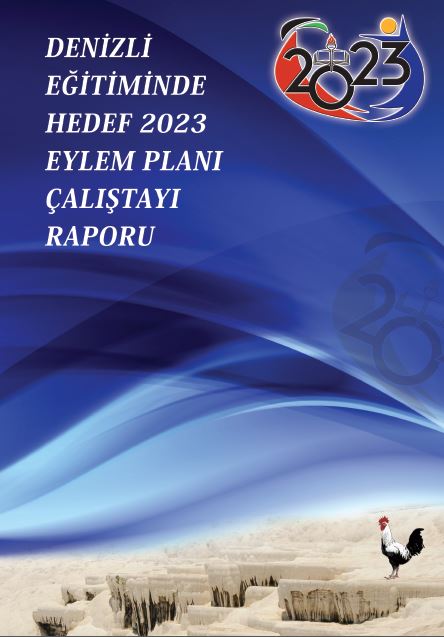 2.4.1.4 paydaş etki-önem önceliklendirilmesiBir kurum için paydaşlar önemli olsa da her paydaş aynı etki ve öneme sahip değildir. Dolayısıyla Denizli’de eğitimi etkileyen tüm paydaşlar listelendikten sonra bir önceliklendirmeye tabi tutulmuştur. Aşağıda bu tablolara yer verilmiştir. 2.5. KURUM İÇİ VE DIŞI ANALİZ2.5.1 KURUM İÇİ ANALİZ2.5.1.1 DENİZLİ İL MEM TEŞKİLAT ŞEMASITablo 6 Denizli İl MEM Teşkilat Şeması2.5.1.2. DENİZLİ İL MEM BİRİMLERİBilgi İşlem ve Eğitim TeknolojileriDestek HizmetleriDin Öğretimi HizmetleriHayat Boyu Öğrenme HizmetleriHukuk Hizmetleriİnsan Kaynakları Yönetimi 1 (Atama)İnsan Kaynakları Yönetimi 2 (Özlük)İnsan Kaynakları Yönetimi 3 (Hizmetiçi Eğitim)Maarif Müfettişleri BaşkanlığıMesleki ve Teknik Eğitim HizmetleriOrtaöğretim HizmetleriÖzel BüroÖzel Eğitim ve Rehberlik HizmetleriÖzel Öğretim Kurumları HizmetleriStrateji Geliştirme Hizmetleri 1Strateji Geliştirme Hizmetleri- 2Temel Eğitim Hizmetleri2.5.1.3 İSTATİSTİKBu bölüm, Denizli İl Millî Eğitim Müdürlüğünün istatistik verilerinden oluşmaktadır. Müdürlüğümüze ait istatistiki veriler, sürekli şekilde güncellenen İstatistik Kitapçığında yer almaktadır. Durum analizinde tüm istatistiki verilere yer vermek Stratejik Planın kapsamı açısından uygun olmadığından referans niteliğinde birkaç tabloya burada yer verilmiştir. Daha detaylı verilere Denizli İl Millî Eğitim Müdürlüğü 2015 – 2019 Stratejik Planı Durum Analizi kitabından ya da 2014 İstatistik Kitapçığından ulaşılabilir.  Aşağıdaki tüm veriler Ekim 2014 tarihli Denizli İl Millî Eğitim Müdürlüğü İstatistik Kitabından alınmıştır.  Tablo 7 2013-2014 Eğitim-Öğretim Yılı Açık Öğretim KurumlarıTablo 8 2008-2014 Eğitim-Öğretim YıllarıTablo 9 2014-2015 Eğitim-Öğretim Yılı Okul Öncesi Eğitiminde Okul Türlerine Göre İl Geneli Okul- Derslik- Öğrenci Ve Öğretmen DurumuTablo 10 2014-2015 Eğitim-Öğretim Yılı İlkokul Kurumları Tablo 11 2014-2015 Eğitim Öğretim Yılı Denizli İl Geneli İlköğretim KurumlarıTablo 12 2014-2015 Eğitim-Öğretim Yılı Denizli İl Geneli Ortaokul İstatik BilgileriTablo 13 2014-2015 Eğitim Öğretim Yılı Denizli İl Geneli OrtaokulTablo 14 2014-2015 Eğitim-Öğretim Yılı Ortaöğretim KurumlarıTablo 15 2014-2015 Eğitim Öğretim Yılı Denizli İl Geneli Ortaöğretim KurumlarıTablo 16 Özel Öğretim Kurumları İstatistikleriKURUM DIŞI ANALİZ2.5.2.1 Stratejik Plan Üst Politika Belgeleri10. Kalkınma Planı62. Hükümet ProgramıTR32 Bölge Planı TaslağıDenizli Büyükşehir Belediyesi 2015-2019 Stratejik PlanıTÜBİTAK 2023 Vizyonu BelgesiYıllık ProgramOrta Vadeli Program, Orta Vadeli Mali Plan  AB Müktesebatına Uyum Programı TÜBİTAK Vizyon 2023 Eğitim ve İnsan Kaynakları Raporu 5018 sayılı Kamu Mali Yönetimi ve Kontrol Kanunu Hayat Boyu Öğrenme Strateji Belgesi 19. Millî Eğitim Şûrası Kararları Pamukkale Üniversitesi 2014-2018 Stratejik PlanıDenizli Eğitiminde Hedef 2023 Çalıştayı RaporuDenizli Meslekî Eğitimde Hedef 2023 Projesi Araştırma RaporuDenizli Ticaret Odası 2013-2016 Stratejik Planı2.5.2.2. PESTLE ANALİZİPOLİTİKA ANALİZİMillî Eğitimin en önemli ayaklarından biri eğitim politikalarını oluşturan Millî Eğitim Bakanlığıdır. Bakanlık nezdinde oluşturulan eğitim politikaları da dönemin hükümetinin politikalarından bağımsız düşünülemez. Dolayısıyla bir hükümetin eğitime dair düşünceleri, fikirleri eğitimin en kılcal damarlarına kadar sirayet eder ve taşradaki tüm eğitim kurumlarını etkiler. Türkiye’de son yıllarda siyasî hayatta bir istikrar görülmektedir. TBMM’de çoğunluğu sağlayan bir partinin kurduğu tek partili hükümet sistemi Türkiye’nin son 10 yılında politika üretme anlamında hükümetin elini güçlendirmektedir. Politikadaki istikrar, Türkiye’ye ekonomik istikrar da getirmiştir. Durum Analizi çalışmaları çerçevesinde yapılan İç ve Dış Paydaş anketlerinde Millî Eğitimin tehditlerinin incelendiği analizlerde Paydaşlarımız “Millî Eğitimde sistem değişikliklerinin en önemli handikap olduğunu” belirterek politikadaki istikrarın Millî Eğitim sistemine yansımadığından şikayet edilmektedir. Sistem değişikliğinin hem eğitim aşamalarında hem sınav sistemlerinde olduğu Paydaşlar tarafından ifade edilmiştir. Paydaşlarımız artık eğitim sisteminde ana sistemin değişmemesi gerektiğini belirtmişlerdir. Denizli İl Millî Eğitim Müdürlüğü, Başbakanlığın uhdesinde geliştirilmekte olan Türkiye 2023 Vizyonuna yerelde destek vermek amacıyla Denizli Eğitiminde Hedef 2023 Vizyonu isimli bir proje başlatmış ve eğitim politikası olarak 2023 yılına kadar Denizli özelinde eğitimdeki sorunları gideren, gelecek yönelimini tamamlamış bir eğitim ortamı oluşturmayı amaçlamıştır. Denizli Eğitiminde Hedef 2023 Vizyonu ile birlikte Denizli İl Millî Eğitim Müdürlüğünün tüm imkân ve gayreti 9 yıl içerisinde eğitimi daha ileriye götürebilmek için motive etmiş durumdadır. Bu durum da Denizli’de eğitim politikalarının Denizli eğitimi için pozitif bir etki bırakacağı açıktır. SOSYO-KÜLTÜREL ANALİZa. TOPLUMDAKİ ETKİLİ DEĞERLERToplumsal değerler, belli bir toplumda oluşan, ortaklaşa kabul gören, düşünce ve kuralların uygulama biçimlerini yansıtan ölçütlerdir. Genellikle beğeniye, ahlak ve inançlara dayanır. İnsan davranışlarının hangilerinin iyi, hangilerinin doğru ve yararlı olduğunu belirtir. Toplumsal değerler, bireyin “toplumsal kimliğini oluşturma sürecinde de bir işleve sahiptir. Bu nedenle ortaklaşa bir kimliğin oluşmasında rol oynar. Türkiye’nin tarım toplumu olduğu dönemlerde toplumsal dayanışma çok güçlü iken sanayileşme ve kentleşmeyle birlikte bu değerler zayıflamış, bireyselleşme artmıştır. Denizli de sanayileşme ve kentleşmenin getirdiği toplumsal erozyondan nasibini almıştır. b. TÜKETİCİ EĞİLİMLERİEnflasyon oranları, genel ekonomik durum, işsizlik gibi faktörler tüketici davranışlarını etkileyen faktörlerdir. Türkiye’nin 2023 yılında dünyanın en büyük 10 ekonomisinden biri olacağına olan inancın il genelinde kabul görmesi, ülkemizin kendi öz sermayesi ile gelişim gösteren nadir şehirlerinden biri olan Denizli’mizde ekonomik üretim ve tüketim hedeflerinin şekillenmesinde rol oynayan bir faktördür. c. SAĞLIK BİLİNCİSağlık bilincinin gelişmesi ile birlikte sağlık harcamalarının azalacağını, toplumun daha sağlıklı ve nitelikli olacağını öngörmek yanlış olmaz.İlimiz herkese eşit, sürekli ve ulaşılabilir hizmet anlayışı ile sağlıkta özel ve kamu sağlık birimlileri ile ileri bir seviyede bulunmaktadır. Sağlık bilincinin oluşmasında insanların eğitimli olmaları en önemli faktördür. Denizli gerek ekonomik açıdan, gerekse halkın genel olarak eğitimli olması ve eğitime değer veriyor olması açısından, gerekli sağlık bilincine sahip bir şehirdir. d. NÜFUS ARTIŞ ORANIDenizli’ de şehir merkezine doğru göç yaşanması nedeniyle bazı kırsal ve uzak bölgelerde nüfus azalmaktadır. Buna karşın belirtilen durumdan, ekonomik ve eğitim olanaklarının il merkezinde daha iyi olmasından il dışından ilimize gerçekleşen göçlerden ötürü nüfusta artış gözlenmektedir. e. ÇEVREYE DUYARLILIKTürkiye'nin 'En Çevreci Belediyesi', Türkiye’nin 'En Temiz Kenti' unvanlarını elinde bulunduran Denizli’ de çevre bilinci hakkında hatırı sayılır bir farkındalık oluşturulmuş, başta Büyükşehir Belediyemiz olmak üzere olmak üzere çevre duyarlılığı üzerine çevreyle ilgili faaliyet gösteren vakıf, dernek ve çeşitli kuruluşlarla işbirliği yapılmaktadır. Teknoloji ve sanayinin gelişmesi ile atıkların da artması çevreye olan duyarlılığın artmasını beraberinde getirmiştir. Denizli’ de yerel yönetimlerin bunun bilincinde olduğu, çevre ve temizlik konusunda başarılı ve aktif politikalar sergilemeleri, il halkının da çevreye duyarlılığının gelişmesi noktasında çok büyük etki sağlamıştır.f. YILLIK NÜFUS ARTIŞ VERİLERİ2007 yılından itibaren Adrese Dayalı Nüfus Kayıt Sistemi devreye girmiştir. O tarihten bugüne Denizli’nin nüfusu ve nüfus artış hızı şöyle olmuştur:  2007 yılında Denizli’nin nüfusu 907 bin 325 olarak kayıtlara geçti. 2008 yılında ise 917 bin 836 oldu. Bu yıl nüfus artış hızı ise 11,5 olarak kayıtlara geçti. 2009 yılında Denizli’nin nüfusu 926 bin 362, nüfus artış hızı ise 9,2 oldu. Tablo 17 Denizli' De Yıllık Nüfus Artış OranlarıTablo 18 Denizli'de Evlilik Süresine Göre Boşanmalar2010 yılında nüfus 931 bin 823, nüfus artış hızı 5,9 oldu. 2011 yılında Denizli nüfusu 942 bin 278, nüfus artış hızı 11,2 olarak kayıtlara geçti. 2012 yılında ise nüfus 950 bin 557, nüfus artış hızı ise 8,7 oldu. 2013 yılında Denizli’de son 6 yılın en yüksek nüfus artış oranına ulaştı. 963 bin 464 olarak kayıtlara geçen nüfus oranının artış hızı ise 13,5 oldu. g. AİLE VE SOSYAL YAPIÇağdaş bir toplumun getirdiği sorunlar çoğu kez aile yaşamında gerilimlere yol açar. Bu gerilimler ana babaları boşanmaya kadar götürebilir. Gelişmiş ülkelerde boşanma oranının giderek artması, çağdaş ailenin başarılı olmadığı görüşünü yaygınlaştırmaktadır. Dünyanın birçok yerinde, ana babalarının ayrılmasından etkilenen çocukların sayısı sürekli artmaktadır.  2008-2012 yılları arasında Türkiye ve Denizli'de en fazla boşanma, evliliğin 16. yılından sonra görülmüştür.Verilere bakıldığında Denizli’ de boşanma olaylarının her kademede artış gösterdiğini görmekteyiz.EKOLOJİK ANALİZEge, İç Anadolu ve Akdeniz bölgeleri arasında yer alan Denizli, yer yer bu bölgelerin iklim ve ekolojik özelliklerini taşımaktadır.İlimiz, Burdur, Afyon, Muğla, Aydın, Manisa, Uşak illerine komşu olup;Rakım; Aşağı Menderes Havzası Sarayköy İlçesinde 130 metreden başlayıp Çameli İlçesinde 1.700 metreye kadar yükselmektedir. İl merkezinin denizden yüksekliği 354 metredir. İlin en yüksek noktası 2.571 metrede Honaz Dağıdır. Denizli İli Deprem Haritasında, Denizli il ve ilçelerinin içinde bulundukları deprem kuşakları gösterilmektedir. Harita incelendiğinde, Denizli ilinin 1 ve 2 derece deprem kuşağında olduğu görülmektedir. Denizli il merkezi, deprem haritasına göre birinci derece deprem kuşağı etkisi altında bulunmaktadır.EKONOMİK analiza. ÜLKEDE EKONOMİK DURUM VE EĞİTİME ETKİSİTablo 19 Ülkede Ekonomik Durum Ve Eğitime EtkisiTürkiye’nin bir sanayi şehri olan Denizli, sanayicilerin ve vakıfların büyük oranda desteğini sağlamıştır. İnşaat ve Emlak biriminden alınan verilere göre 2014 yılı mevcut destekler ile Denizli ilinde toplam 17 okul yapılmıştır. Bu okullarda toplam 356 derslik sağlanmıştır. 2014 yılı mevcut destekler ile Denizli ilinde yapılan okullara toplam 61.430.128 TL harcanmış bunun 58.931.382 TL si devlet teşviki, 2.498.747 TL si hayırsever katkısı ile sağlanmıştır.Verilere göre 2010-2014 yılları arasında devlet ve hayırsever teşvikleri ile toplam 199.445.947 ₺ okul yapımına ödenek sağlanmıştır.2010-2014 yılları arasında sürekli yükselen yatırım grafiği sağlamış olup verimli bir okullaşma sağlanmıştır.b. BAKANLIĞIN BÜTÇE PAYITablo 20 Bakanlığın Bütçe Payıİlimizin dış göç oranı %52.2, iç göç oranı %55.7'dir. Bu rakamlara göre de ilimizin hızla gelişen sanayi faaliyetlerine koşut olarak göç alan bir il durumunda olduğu söylenebilir. Denizli’nin büyükşehir olması ve göç alma durumunun yaklaşık olarak     %5’lere yakın bir değer olması nedeniyle okul sayısında artış gerektirmektedir. 2010-2014 yılları arasında devlet teşviki ile toplam 141.436.927 ₺ okul yapımına ödenek sağlanmıştır. İlimizin büyükşehir olması devlet teşvikini artırmıştır.C.  İŞGÜCÜ VE İSTİHDAMTürkiye’deki öğretmen sayısı öğrenci sayısı oranlandığında yaklaşık olarak 21 öğrenciye 1 öğretmen düşüyor. Denizli’de bu yaklaşık olarak 14 öğrenciye bir öğretmen sağlanması Denizli ilinde öğretmen istihdamının öğrenci sayısına oranla daha iyi bir öğretmen sayısı elde edildiği gözleniyor.D. HAYIRSEVERLER TEŞVİKİDenizli’nin sanayi kenti olması hayırsever desteklerini olumlu yönde etkilemiştir. Denizli’de 2010-2014 yılları arasında hayırsever teşviki ile toplam 58.009.021 ₺ okul yapımına ödenek sağlanmıştır. Bu durumun ileri seviyeye götürülerek hayırsever iş adamları, vakıf ve dernekler ile görüşülmesi ve tanıtımı sayesinde hayırsever destekleri arttırılması sağlanabilir.Tablo 21 Hayırsever Teşviki2.6. GZFT ANALİZİDurum analizi çalışması, bir kurumun ne durumda olduğunun analizi açısından önemlidir. Durum analizinin en önemli bölümü de GZFT analizidir.Denizli İl Millî Eğitim Müdürlüğü 2015 – 2019 Stratejik Plan Durum Analizi çalışmasında yukarıda değinilen 6 başlık analiz edilerek Stratejik Planlama Üst Kurulu ve Ar-Ge Birimi tarafından GZFT Analizi oluşturulmuştur. Dolayısıyla Mevzuattan, Paydaş ve PESTLE Analizlerinden elde edilen veriler Kurum beyni tarafından süzgeçten geçirilerek Stratejik Plana yön gösterecek Güçlü, Zayıf, Fırsat ve Tehdit unsurları listelenmiştir. GZFT analizi; Durum Analizinin sonuç bölümü olarak değerlendirilmelidir. Diğer analiz tekniklerinde oluşan fikirler bu kısımda derlenerek önceliklendirmeye tabi tutulmuştur. Dolayısıyla GZFT Analizi 2015 – 2019 Stratejik Planına alt yapı sağlayacaktır. GZFT Analizinde listelenen sorun ve çözüm alanları Stratejik Planlama ile ilk dokunulacak alanlar olarak tespit edilecektir.2.6.1. GZFT Analizi oluşturulması için gerçekleştirilen çalışmalar:İlçe Millî Eğitim Müdürlüklerinde görevli Strateji Geliştirme Şubesi şube müdürleri ve şeflerine Durum Analizi eğitimleri verildi.Tüm İlçe Millî Eğitim Müdürlüklerinin, okulların ve Müdürlüğümüze bağlı kurumların Durum Analizlerini tamamlamaları sağlandı.Tüm bağlı kurumların Durum Analizleri İlçe Millî Eğitim Müdürlükleri tarafından toparlanması sağlanarak İl Millî Eğitim Müdürlüğü Ar-Ge Biriminde Durum Analizlerinin tamamı toparlandı. Tüm okul, kurum ve İlçe Millî Eğitim Müdürlükleri durum analizleri incelenerek GZFT analizlerindeki ortak noktalar saptandı.İl Millî Eğitim Müdürlüğü İç Paydaş Analizinden GZFT Analizine temel teşkil edecek noktalar saptandı.Dış Paydaş Analizinden ve Denizli Eğitiminde Hedef 2023 Eylem Planı Çalıştay Raporundan GZFT Analizine temel teşkil edecek noktalar saptandı.Tüm bu veriler İl Millî Eğitim Müdürlüğü Stratejik Planlama Üst Kurulu ve Ar-Ge Birimi tarafından değerlendirilerek GZFT Analizi oluşturuldu.Tespit edilen maddeler değerlendirilerek öncelik sırasıyla listelendi. 2.6.2. DENİZLİ İL MİLLÎ EĞİTİM MÜDÜRLÜĞÜ GZFT ANALİZİİl Millî Eğitim Müdürlüğü Ar-Ge Birimi tarafından gerçekleştirilen çalışmalar sonucunda İç ve Dış Paydaş analizlerinin açık uçlu sorulara verilen cevaplardan, tüm ilçe ve okul GZFT analizlerinden, İl MEM yönetim ekibinin oluşturduğu listeden damıtılarak GZFT Analizi oluşturulmuştur.GZFT Analizinden çıkan sonuçlar “Geleceğe Yönelim” bölümünde kullanılan Temalara uygun şekilde sınıflandırılarak anlamlandırılması kolaylaştırılmıştır. Aşağıya çıkarılan GZFT Analizi, tüm çalışmaların bir sonucu niteliğindedir ve Denizli İl Millî Eğitim Müdürlüğü 2015 – 2019 Stratejik Planına temel teşkil etmektedir. İl Millî Eğitim Müdürlüğünün 2014 yılına bir fotoğraf niteliği olan bu çalışma nitelik itibariyle Stratejik Plan içerisine bir özet şeklinde alınmış ve Stratejik Plana esas teşkil etmektedir. Stratejik Plan çalışmaları içerisinde bu Durum Analizinde negatif olan durumların pozitife çevrilmesi için çalışmalar planlanarak stratejiler geliştirilmiştir.GZFT Analizi incelendiğinde kurumun en zayıf yönünün ikili eğitim yapan eğitim kurumları olduğu görülmektedir. Çevresel etken olarak şehir hayatının getirdiği olumsuzluklar ile çağın gençler üzerindeki olumsuz etkileri görülmektedir. Bu noktada altı çizilmesi gereken nokta, 2010 – 2014 Stratejik Planında yer almayan sosyal medya bağımlılığının plana girmesidir.Tablo 22 Güçlü YönlerTablo 23 FırsatlarFIRSATLARTablo 24 FırsatlarTablo 25 Tehditler2.7 SORUN VE GELİŞİM ALANLARI Tablo 26 Sorun ve Gelişim Alanları3. BÖLÜM GELECEĞE YÖNELİM3.1. MİSYONDenizli’de Millî Eğitim sisteminin genel amaç ve temel ilkeleri doğrultusunda yasa ve mevzuatı uygulamak, eğitim ve öğretimin güvenli bir ortamda kaliteli bir şekilde gerçekleşmesini sağlamak, eğitim öğretim sürecindeki yenilik ve gelişmeleri takip ederek araştırmalar yapmak, projeler gerçekleştirmek.3.2 VİZYON2023 Hedefleriyle eğitimin her alanında bir adım önce,bir adım önde,iyi bir örnek olmak!3.3. DENİZLİ İL MİLLÎ EĞİTİM MÜDÜRLÜĞÜ TEMEL DEĞERLERİSorumluluk Kalite  Özverili çalışma Yenilikçilik Destekleyicilik Katılımcılık Fikirlerine değer vermekAdalet   Fiziki kaynakları geliştirmek.   İnsan kaynaklarını geliştirmek.   İşbirliğini geliştirmek.   Süreçlerin planlanması ve geliştirilmesi   Açıklık ve şeffaflık.   Eğitim ve öğretimin kalitesini artırmak.   Araştırma ve geliştirme faaliyetlerine önem vermek   Sürekli gelişimin sağlanması.   Çalışanların motive edilmesi ve desteklenmesi.   Kurumsal gelişme için verilerin etkili değerlendirilmesi.   Çalışanların çalışma ortam ve şartlarını iyileştirmek.   İnsanımızın tamamını eğitimin çerçevesi içine almak.3.4. STRATEJİK PLAN MİMARİSİSTRATEJİK AMAÇ 1Özel politika gerektiren gruplar başta olmak üzere tüm bireylere kendilerine yönelik sunulan eğitim ve öğretim hizmetine adil şartlar altında katılmaları ve tamamlamaları için ortam ve imkân sağlamak.STRATEJİK HEDEF 1.1Plan dönemi sonuna kadar örgün ve yaygın eğitim ve öğretimin her kademesinde tüm bireylerin katılımını artırmak.STRATEJİK HEDEF 1.2Plan dönemi sonuna kadar örgün ve yaygın eğitimin her kademesinde devamsızlık ve okul terklerini azaltmak.STRATEJİK AMAÇ 2Her kademedeki bireye ulusal ve uluslararası ölçütlerde bilgi, beceri, tutum ve davranışın kazandırılması ile girişimci, yenilikçi, yaratıcı, dil becerileri yüksek, iletişime ve öğrenmeye açık, özgüven ve sorumluluk sahibi sağlıklı ve mutlu bireylerin yetişmesine imkân sağlamak.STRATEJİK HEDEF 2.1Akademik başarı üzerine farkındalık çalışmaları ve okul/öğrenci sağlığı çalışmaları yapılarak öğrencilerin akademik başarı düzeylerini yükseltmek.STRATEJİK HEDEF 2.2Sektörle işbirliği yapılarak hayat boyu öğrenme yaklaşımı çerçevesinde işgücü piyasasının talep ettiği beceriler ile uyumlu bireyler yetiştirerek bireylerin istihdam edilebilirliklerini arttırmak.STRATEJİK HEDEF 2.3Eğitimde yenilikçi yaklaşımlar kullanılarak öğrencilerin yabancı dil yeterliliğini artırmak ve uluslararası hareketli öğrenci ve öğretmen sayısını artırmak.STRATEJİK HEDEF 2.4Kültürel ve sanatsal faaliyetler düzenlenmesine öncülük edilerek öğrencileri kültürel açıdan desteklemek ve Denizli’nin kültürel ve sosyal hayatına katkı sağlamak.STRATEJİK AMAÇ 3Kurumsallaşma düzeyini yükseltecek, eğitime erişimi ve eğitimde kaliteyi artıracak etkin ve verimli işleyen bir kurumsal yapıyı tesis etmek için; mevcut beşeri, fiziki ve mali alt yapı ile yönetim ve organizasyon yapısını iyileştirmek ve enformasyon teknolojilerinin kullanımını artırarak kurumsal kapasiteyi geliştirmek.STRATEJİK HEDEF 3.1Ulusal ve bölgesel ihtiyaçlara, arz tahminlerine ve iş analizlerine dayalı olarak yapılacak planlamalar dâhilinde, görev tanımlarına uygun biçimde istihdam edilen personelin, yeterliklerinin ve performansının geliştirildiği, kariyer yönetimi sisteminin uygulandığı işlevsel bir insan kaynakları yönetimi yapısını plan dönemi sonuna kadar oluşturmak.STRATEJİK HEDEF 3.2Plan dönemi sonuna kadar, ihtiyaçlar ve bütçe imkânları doğrultusunda, çağın gereklerine uygun biçimde donatılmış eğitim ortamlarını tesis etmek ve etkin, verimli bir mali yönetim yapısını oluşturmakSTRATEJİK HEDEF 3.3AB normları, uluslararası standartlar ve ulusal vizyona uygun olarak; bürokrasinin azaltıldığı,  kurumsal rehberlikle desteklenen, çoğulcu, katılımcı, şeffaf ve hesap verebilir, performans yönetim sisteminin uygulandığı bir yönetim ve organizasyon yapısını plan dönemi sonuna kadar oluşturmak.STRATEJİK HEDEF 3.4Bilgi işlem teknolojilerindeki gelişmelere ve bu alandaki ulusal hedeflere paralel biçimde; e-Devlet kapasitesini, ağ ortamlarının etkinliğini artırmak ve verilerin elektronik ortamda toplanması, analizi, iletimi ve paylaşılmasını sağlamak suretiyle enformasyon teknolojilerinin kullanımını plan dönemi sonuna kadar artırmak.3.5. TEMALAR3.6. AMAÇLAR – HEDEFLER – TEDBİRLER TEMA 1: EĞİTİME ERİŞİMİN ARTIRILMASISTRATEJİK AMAÇ 1Özel politika gerektiren gruplar başta olmak üzere tüm bireylere kendilerine yönelik sunulan eğitim ve öğretim hizmetine adil şartlar altında katılmaları ve tamamlamaları için ortam ve imkân sağlamak.STRATEJİK HEDEF 1.1Plan dönemi sonuna kadar örgün ve yaygın eğitim ve öğretimin her kademesinde tüm bireylerin katılımını artırmak.PERFORMANS GÖSTERGESİTablo 27 Performans GöstergeleriMEVCUT DURUMDenizli okul öncesi okullaşma istatistikleri:3‐5 yaş  okullaşma: %30,894‐5 yaş okullaşma: %45,075 yaş okullaşma: %90,46Denizli’de ilköğretim okullaşma istatistikleri:İlkokul okullaşma: % 100Ortaokul okullaşma: %98,50İlimiz İmam Hatip Ortaokullarında 4946 öğrenci devam etmektedir. Aynı çağ grubunda diğer ortaokullara devam eden öğrencilere oranı % 8 dir.Denizli’de eğitim ve öğretime erişim noktasında önemli bir sorun bulunmamasına rağmen küçük oranlarda da olsa kız çocuklarının okullaşmasında sıkıntılar yaşandığı gözlenmektedir. Dezavantajlı kesimdeki çocukların okullaşmasının önündeki engellerden okula uzaklık-maddî engellerin aşılması için yurt ve pansiyonlar önemli bir işlev görmektedir. Denizli’de resmî yurt ve pansiyon olarak 34 kurum bulunmakta olup 4862 öğrenci kapasitesine sahiptir. Bu 34 yurtta 1486 kız, 2079 erkek olmak üzere 3565 öğrenci kalmaktadır. Dolayısıyla Denizli’deki öğrenci yurtlarımızda %73.3 doluluk oranı bulunmaktadır.Ortaöğretimde; erişimde sorunlar yaşayan 9.10.11. ve 12. sınıf öğrencilerin ikamet ettikleri yerleşim birimlerinden alınarak ilgili okullara, ders bitiminde de okullardan alınarak yerleşim birimlerine götürülmesi ve öğle yemeğinin verilmesi sağlanmaktadır.2013‐2014 Yılı Mesleki ve Teknik Ortaöğretim net okullaşma: %58,54’tür. (İmam Hatip Lisesi, Anadolu İmam Hatip Lisesi, Mesleki ve Teknik Liseler, Özel Eğitim Meslek Liseleri ve Özel Meslek Liseleri)2013‐2014 Öğretim yılında ortaöğretimde cinsiyet oranı %49,81 erkek %50,19 kız öğrenci şeklindedir. Mesleki ve teknik eğitimde cinsiyet oranı ise %53,43 erkek %46,56 kız şeklindedir.2013‐2014 Öğretim yılı başında Din Öğretimi Genel Müdürlüğüne bağlı ortaöğretim okullarında 2483'ü kız olmak üzere 5266 öğrenci öğrenim görmektedir.2013‐2014 Öğretim yılında ortaöğretimde cinsiyet oranı %52,84’ü erkek %47,16’sı kız öğrenci şeklindedir. 2013‐2014 öğretim yılında İmam Hatip Liselerine devam eden öğrencilerin tüm ortaöğretim öğrencileri içerisindeki oranı %10,2'dir. 2014‐2015 yılı eğitim öğretim yılı itibariyle kız Anadolu İmam Hatip Lisesi sayısı: 1  2014‐2015 yılı eğitim öğretim yılı itibariyle kız Anadolu İmam Hatip Lisesi pansiyon sayısı: 12013‐2014 Öğretim yılında 22 örgün özel eğitim kurumunda 2574’ü kadın, 4138’I erkek olmak üzere 6712 kişi öğrenim görmektedir.2013‐2014 Öğretim yılı başında Kaynaştırma yoluyla eğitim alan öğrenci sayısı: 16052013 – 2014 yıllarında Hayat Boyu Öğrenme alanında Sosyal ve kültürel alanlarda açılan kurs sayısı: 20242013 – 2014 yıllarında Hayat Boyu Öğrenme alanında açılan kurslara katılan katılımcı sayısı: 45296TEDBİRLERTablo 28 Eğitim Ve Öğretime Erişimin ArtırılmasıSTRATEJİK HEDEF 1.2Plan dönemi sonuna kadar örgün ve yaygın eğitimin her kademesinde devamsızlık ve okul terklerini azaltmak.PERFORMANS GÖSTERGESİTablo 29 Performans GöstergesiMEVCUT DURUMİlkokulda devamsızlığı olan öğrenci oranı %1,27 dir. Ortaokulda devamsızlığı olan öğrenci oranı %3,31’dir.Devamsızlık, sınıf tekrarı ve okul terki ortaöğretimde verimliliği etkileyen önemli faktörlerden en önemlisidir. İlkokuldan itibaren periyodik olarak yükselen bir grafikle ortaöğretimde daha yüksekokul devamsızlık oranları ve okul terkleri ile karşılaşılmaktadır. Öğrenci devamsızlıkları izleme araçları geliştirilmektedir.TEDBİRLERTablo 30 Eğitim Ve Öğretime Erişimin ArtırılmasıTEMA 2: EĞİTİMDE KALİTENİN ARTIRILMASISTRATEJİK AMAÇ 2Her kademedeki bireye ulusal ve uluslararası ölçütlerde bilgi, beceri, tutum ve davranışın kazandırılması ile girişimci, yenilikçi, yaratıcı, dil becerileri yüksek, iletişime ve öğrenmeye açık, özgüven ve sorumluluk sahibi sağlıklı ve mutlu bireylerin yetişmesine imkân sağlamak.STRATEJİK HEDEF 2.1Akademik başarı üzerine farkındalık çalışmaları ve okul/öğrenci sağlığı çalışmaları yapılarak öğrencilerin akademik başarı düzeylerini yükseltmek.PERFORMANS GÖSTERGESİTablo 31 Performans GöstergesiMEVCUT DURUMTemel eğitim kurumlarında standart izleme araçlarındaki sağlık ile ilgili belirlenen asgari yeterliklere uyulmaktadır.Toplum temelli erken çocukluk hizmetleri geliştirilmiş ve yaygınlaştırılmaya devam edilmektedir. Okul öncesi eğitimde standartlar geliştirilmiştir.Ortaöğretim kurumlarında gerek velinin yönlendirmesi gerek öğretmenlerin temayülü gerekse öğrencilerin gelecek kaygılarından ötürü eğitimden ziyade öğretime ağırlık verilmektedir. Öğrenciler, kabiliyet ve kapasitelerine uygun hedefler belirleyememektedir. Çoğu öğrencinin eğitim hayatında bir hedefinin olmaması eğitime konsantre olmalarını engellemektedir. Öğrencilerin yükseköğretime hazırlanmaları ve yerleşememe kaygılarından dolayı sosyal ve kültürel faaliyetlere katılım düşük düzeyde seyretmektedir. Öğrenci bursları kategorize edilmemektedir. Eğitim, sağlık, güvenlik ve sosyal-kültürel etkinliklerde, okulların / kurumların diğer kurumlarla işbirliği yetersiz seviyededir.2013‐2014 MEB İstatistik verilerine göre ilimize bağlı Özel mesleki ve kişisel gelişim alanında eğitim ve öğretim hizmeti veren özel çeşitli kurs sayısı: 38 Bu kurumlardan eğitim alan kişi sayısı: 53232014-2015 Eğitim öğretim yılı :16 Özel Eğitim Okul/Kurumunda: 1.345 54 Özel Eğitim Sınıfında: 193 240 Destek Eğitim Odası: 1.606  Evde Eğitim: 41 Halk Eğt. : 98 kişi (23 Yaş üstü)Toplam: 3283  kişi  eğitim görmektedir.Özel Eğt.Okulları Pansiyon Kapasitesi:Görme Eng.İlk/Ort :Kız:  35  Erkek:35İşitme Eng.İlk/Ort :Kız:  18  Erkek :16Özel Eğt.M.Lisesi   :Kız:   0   Erkek: 56Din Kültürü ve Meslek Dersleri öğretmen sayısı ve İmam Hatip Lisesi Meslek dersleri öğretmeni sayısı azdır. Dolayısıyla okullardaki öğretmen açığı dışardan görevlendirmelerle kapatılmaya çalışılmaktadır. İmam Hatip Liselerinden yüksek öğrenime yerleşme oranlarının düşük olması.Öğrencilerin mesleki gelişim sürecinin desteklenmesi.2013‐2014 MEB İstastitik verilerine göre ilimize bağlı;Özel mesleki ve kişisel gelişim alanında eğitim ve öğretim hizmeti veren özel çeşitli kurs sayısı:38 Bu kurumlardan eğitim alan kişi sayısı: 5323 Özel öğrenci yurtlarında barınan toplam öğrenci sayısı: 53722013‐2014 MEB İstastitik verilerine göre ilimize bağlı Motorlu Taşıt Sürücü Kursu Sayısı:45 Motorlu Taşıt Sürücü Kursularından sürücü belgesi alan kişi sayısı: 24016İlkokullar ve ortaokullarda uygulanmakta olan Talim ve Terbiye Kurulu Başkanlığı'nin 22 sayılı Haftalık ders çizelgesinde zorunlu ve seçmeli dersler arasında öğrencilerin sportif, sanatsal ve kültürel aktivitelerini destekleyecek dersler yer almaktadır.TEDBİRLERTablo 32 Eğitim Ve Öğretimde Kalitenin ArtırılmasıSTRATEJİK HEDEF 2.2Sektörle işbirliği yapılarak hayat boyu öğrenme yaklaşımı çerçevesinde işgücü piyasasının talep ettiği beceriler ile uyumlu bireyler yetiştirerek bireylerin istihdam edilebilirliklerini arttırmak.PERFORMANS GÖSTERGESİMEVCUT DURUM2013‐2014 MEB İstatistik verilerine göre ilimize bağlı Özel mesleki ve kişisel gelişim alanında eğitim ve öğretim hizmeti veren özel çeşitli kurs sayısı: 38 Bu kurumlardan eğitim alan kişi sayısı: 5323TEDBİRLERSTRATEJİK HEDEF 2.3Eğitimde yenilikçi yaklaşımlar kullanılarak öğrencilerin yabancı dil yeterliliğini artırmak ve uluslararası hareketli öğrenci ve öğretmen sayısını artırmak.PERFORMANS GÖSTERGESİMEVCUT DURUMDenizli Eğitiminde Hedef 2023 Eylem Planı Çalıştayında Yabancı Dil Eğitimi ve AB Projeleri masalarında Denizli’deki durum değerlendirilerek Denizli Eğitiminde Hedef 2023 Eylem Planı Çalıştay Raporunda kapsamlı şekilde ifade edilmiştir. Denizli’de 2013-2014 Eğitim Öğretim yılında AB Projelerinde 19 Proje gerçekleştirilmiş ve bu projelerde 153 Öğretmen 184 Öğrenci hareketliliğe katılmıştır.  TEDBİRLERSTRATEJİK HEDEF 2.4Kültürel ve sanatsal faaliyetler düzenlenmesine öncülük edilerek öğrencileri kültürel açıdan desteklemek ve Denizli’nin kültürel ve sosyal hayatına katkı sağlamak.PERFORMANS GÖSTERGESİMEVCUT DURUMDenizli İl Millî Eğitim Müdürlüğü, şehrin önemli kültür sanat damarlarından biridir. Gerek okulların yaptığı etkinlikler gerek il ve ilçe müdürlüklerinin gerçekleştirdiği çalışmalar Denizli’nin kültürel iklimini hareketlendirmektedir. İl Millî Eğitim Müdürlüğünün çıkarmakta olduğu Çınar dergisi Denizli’de çıkan şehir kültürü dergilerinden biridir. Bu yönüyle Türk Edebiyatı dergisinin Ağustos sayısında yer alan “şehir dergileri dosyası”na konu olmuştur. İçerdiği sayılarla da bir arşiv niteliğindedir. Denizli’de bir eğitim müzesi bulunmamaktadır. Okullarımızın içerisinde bir sınıfın müze şeklinde tanzimi yapılsa da şehrin tamamını içeren bir eğitim müzesine ihtiyaç vardır. TEDBİRLERTEMA 3: KURUMSAL KAPASİTENİN GELİŞTİRİLMESİSTRATEJİK AMAÇ 3Kurumsallaşma düzeyini yükseltecek, eğitime erişimi ve eğitimde kaliteyi artıracak etkin ve verimli işleyen bir kurumsal yapıyı tesis etmek için; mevcut beşeri, fiziki ve mali alt yapı ile yönetim ve organizasyon yapısını iyileştirmek ve enformasyon teknolojilerinin kullanımını artırarak kurumsal kapasiteyi geliştirmek.STRATEJİK HEDEF 3.1Ulusal ve bölgesel ihtiyaçlara, arz tahminlerine ve iş analizlerine dayalı olarak yapılacak planlamalar dâhilinde, görev tanımlarına uygun biçimde istihdam edilen personelin, yeterliklerinin ve performansının geliştirildiği, kariyer yönetimi sisteminin uygulandığı işlevsel bir insan kaynakları yönetimi yapısını plan dönemi sonuna kadar oluşturmak.PERFORMANS GÖSTERGESİMEVCUT DURUM Bilgi Teknolojileri kullanımı istenilen düzeyde değil. Öğretmenlere güncellenen ve yeni hazırlanan öğretim programları hizmetiçi eğitimler ile tanıtılmaktadır.Öğretmenlerin etkili/verimli bir şekilde eğitme ve öğretme yeterliliklerini geliştirmeye yönelik hizmetiçi eğitimler yapılmaktadır.2013 yılında 48 kursta 427 Öğretmen Bilgisayar alanında (Bilgisayar kullanım, Photoshop, Web Tasarım, Bakım Onarım, Outlook ve Office) kurslara katılmıştır.2014 yılında 16 kursta 241 Öğretmen Bilgisayar alanında (Bilgisayar kullanım, Photoshop, Web Tasarım, Bakım Onarım, Outlook ve Office) kurslara katılmıştır.2013 yılında 15 kursta 55 İdareci Bilgisayar alanında (Bilgisayar kullanım, Photoshop, Web Tasarım, Bakım Onarım, Outlook ve Office) kurslara katılmıştır.2014 yılında 9 kursta19 idareci Bilgisayar alanında (Bilgisayar kullanım, Photoshop, Web Tasarım, Bakım Onarım, Outlook ve Office) kurslara katılmıştır.PAÜ ve Denizli MEM İşbirliği ile İlimizde ve İlçelerde görev yapan kurum ve Okul Yöneticileri 2013 yılında 4 farklı konferansta bir araya gelmiş olup toplamda 804 idareci konferanslara katılmıştır. 2014 yılında 1 konferansta bir araya gelmiş olup toplamda 247 idareci konferansa katılmıştır.TEDBİRLERSTRATEJİK HEDEF 3.2Plan dönemi sonuna kadar, ihtiyaçlar ve bütçe imkânları doğrultusunda, çağın gereklerine uygun biçimde donatılmış eğitim ortamlarını tesis etmek ve etkin, verimli bir mali yönetim yapısını oluşturmakPERFORMANS GÖSTERGESİMEVCUT DURUM2014 Yılında Hayırsever Katkısı ile 1 Adet 4 derslikli Anaokulu1 Adet 4 derslikli İlkokul, 1 Adet 12 derslikli Mesleki ve Teknik Anadolu Lisesi, 1 Adet 216 Öğrenci kapasiteli Pansiyon Binası hizmete açılmıştır.Temel Eğitim ve Devlet Yatırım Programı kapsamında:  1 Adet 200 öğrenci kapasiteli pansiyon 1 Adet Özel Eğitim Anaokulu 1 Adet Bilim Sanat Merkezi 1 Adet Rehberlik Araştırma Merkezi 1 Adet Kapalı Spor Salonu 6 Adet 184 derslikli Temel Eğitim Okulu 5 Adet İmam Hatip Ortaokulu/Lisesi 172 derslikli yapılarak hizmete açılmıştır.2014 Yılında Hayırseverlerimiz ile :1 Otistik Çocuklar Eğt.Merk120 Öğr. Kapasiteli1 Adet İş Uygulama Atölyesi       1 Adet 10 Derslikli Lise     3 Adet İsim Değişikliği    1 Adet İlkokula 5 derslikli Ek bina1 Adet Prefabrik Çok Amaçlı Salon1 Adet Boya Bağışı1 Adet 160 Ders. 4 Adet Lise Binası Kaba İnşaatı1 Adet 24 Derslikli End.Mes.Lisesi1 Adet 200 Öğrenci Kap. Pansiyon       1 Adet 18 derslikli Ortaokul binası yapımı için Protokol imzalanmıştır.TEDBİRLERSTRATEJİK HEDEF 3.3AB normları, uluslararası standartlar ve ulusal vizyona uygun olarak; bürokrasinin azaltıldığı,  kurumsal rehberlikle desteklenen, çoğulcu, katılımcı, şeffaf ve hesap verebilir, performans yönetim sisteminin uygulandığı bir yönetim ve organizasyon yapısını plan dönemi sonuna kadar oluşturmak.PERFORMANS GÖSTERGESİMEVCUT DURUMDenizli İl Millî Eğitim Müdürlüğü eğitimin kurumsal ve katılımcı bir şekilde oluşturulması gerektiğine inanmaktadır. Dolayısıyla çalışanlarının katılımlarını esas alan projeleri eğitimin katma değeri olarak uygulamaktadır. 2014 yılında Denizli İl Millî Eğitim Müdürlüğü, Denizli Eğitiminde Hedef 2023 Vizyonu Projesini gerçekleştirmiştir. Denizli İl Millî Eğitim Müdürlüğünün yereldeki en önemli paydaşlarından biri GEKA (Güney Ege Kalkınma Ajansı)’dır. Özellikle projelere maddi destekleriyle eğitimin yanında yer alan GEKA’ya Ar-Ge birimi tarafından proje teklifleri sunulmaktadır. 2014 yılı içerisinde Güvenli Anaokulum Projesi gerçekleştirilmiştir. TEDBİRLERSTRATEJİK HEDEF 3.4Bilgi işlem teknolojilerindeki gelişmelere ve bu alandaki ulusal hedeflere paralel biçimde; e-Devlet kapasitesini, ağ ortamlarının etkinliğini artırmak ve verilerin elektronik ortamda toplanması, analizi, iletimi ve paylaşılmasını sağlamak suretiyle enformasyon teknolojilerinin kullanımını plan dönemi sonuna kadar artırmak.PERFORMANS GÖSTERGESİMEVCUT DURUMBilgi Teknolojileri kullanımı istenilen düzeyde değildir.TEDBİRLER4. BÖLÜM MALİYETLENDİRMEDenizli 6360 Sayılı Kanunla 2014 yılında Büyükşehir olmuştur. Dolayısıyla 2013 yılında İl Özel İdaresi bütçesinin %20’sini eğitime ayırmakta idi. Bu kalemden okulların elektrik, yakacak, donatım, haberleşme gibi kalemleri ödenmekteydi. Büyükşehir olduktan sonra bu kalemler ilçe millî eğitim müdürlüklerine aktarılmış olup ödenekler direk bakanlık kanalı ile ilçelere gönderilmektedir. 2015 yılında henüz müdürlüğümüze herhangi bir ödenek ulaşmamıştır. Tablo 33 Merkez İlköğretim Okulları 2013 Mali Yılı Gelir Gider Raporuİnşaat Emlak Şubesinde de Özel İdare bütçesi ile ilgili değişiklikler etkili olmuştur. Tablo 34 2015 Devlet Yatırım Programı Oluşturma ListesiTablo 35 2015 Yılı Temel Eğitim Yatırım Teklifleri5. BÖLÜM        İZLEME VE DEĞERLENDİRME5.1 İZLEME VE DEĞERLENDİRME SÜRECİStratejik planın en önemli aşamalarından biri de son aşama olan İzleme ve Değerlendirme Bölümüdür. Planlanan çalışmaların gerçekleşme oranlarının takip edilmesi çalışanların plana güvenini ve planın aşamalarını takip etmelerini sağlayacaktır. Stratejik planlama devamlı bir süreç olduğu için dinamik faaliyetler topluluğudur. İzleme, stratejik plan uygulamasının sistematik olarak takip edilmesi ve raporlanması; değerlendirme, uygulama sonuçlarının amaç ve hedeflere kıyasla ölçülmesi ve söz konusu amaç ve hedeflerin tutarlılık ve uygunluğunun analizi; raporlama ise izleme faaliyetinin temel aracıdır. 5018 Sayılı Kamu Malî Yönetimi Ve Kontrol Kanununun amacı “kalkınma planları ve programlarda yer alan politika ve hedefler doğrultusunda kamu kaynaklarının etkili, ekonomik ve verimli bir şekilde elde edilmesi ve kullanılmasını, hesap verebilirliği ve malî saydamlığı sağlamak üzere, kamu malî yönetiminin yapısını ve işleyişini, kamu bütçelerinin hazırlanmasını, uygulanmasını, tüm malî işlemlerin muhasebeleştirilmesini, raporlanmasını ve malî kontrolü düzenlemektir.” Şeklinde ifade edilmiştir. 8. Maddesinde de “Her türlü kamu kaynağının elde edilmesi ve kullanılmasında görevli ve yetkili olanlar, kaynakların etkili, ekonomik, verimli ve hukuka uygun olarak elde edilmesinden, kullanılmasından, muhasebeleştirilmesinden, raporlanmasından ve kötüye kullanılmaması için gerekli önlemlerin alınmasından sorumludur ve yetkili kılınmış mercilere hesap vermek zorundadır.” denilmektedir. Dolayısıyla Stratejik Planların izleme ve değerlendirme kısımları, kanun maddesiyle zorunlu tutulmuştur. Stratejik Planların izleme ve değerlendirme sürecinde “Ne yaptık, ne kadar yaptık?” sorularına cevap aranmalıdır. Amaç ve hedeflere bağlı olarak hazırlanan stratejiler; dış paydaşlar (görüşme, çalıştay) ve iç paydaşlar (anket, görüşme) ve ilgili birimlerin görüşleri alınarak titiz bir çalışma sonucu belirlenmiştir. Bu stratejilere ait performans gösterge tabloları oluşturulmuştur.2015-2019 Stratejik Planının Strateji Daire Başkanlığınca onaylanıp, yürürlüğe girmesinden sonra başlayacak izleme ve değerlendirme süreci, Denizli İl Millî Eğitim Müdürlüğünün amaçlarına ne ölçüde ulaştığını gösterecektir. Hedeflere henüz ulaşılamadıysa, elde edilen verilere göre planlama süreci bir döngü şeklinde devam edecektir. Yapılan izleme değerlendirme süreci sonrasında hedeflerin performans göstergelerini, dönemin şartlarına uygun olarak revize edilmesi sağlanacaktır.Stratejilerin yürütülmesinden sorumlu olan birimler, izleme değerlendirme sürecinin yürütülmesinden de sorumlu olacaklardır. Performans programında ayrıntılı olarak belirtilen periyotlara uygun olarak, yapılan kontroller sonucunda planın işlemesi ile ilgili aksaklıklar yaşanması durumunda, sorumlu birimler tarafından düzenleyici ve önleyici faaliyetler planlanacaktır.İzleme ve değerlendirme sürecinin her aşamasında üst yönetime geri bildirim sağlanarak, stratejik planın daha kaliteli, verimli ve etkili bir şekilde gerçekleştirilmesi sağlanacaktır. Stratejik planın izleme ve değerlendirme süreci takibinde ASKE ekibi görevlendirilmiştir. Planın uygulanması sürecinde birimler arasında koordinasyon görevi ve birimlere yönelik eğitim, danışmanlık hizmeti de yine bu ekibe ait olacaktır.Performansın izlenmesi, izleme faaliyetinin temelidir. Bunun için performans göstergeleri ile ilgili veriler, düzenli olarak bir veri tabanı halinde ASKE tarafından toplanarak değerlendirilecektir.Stratejik planın performans ölçümü ve değerlendirilmesinde hedefler bazında belirlenen performans göstergeleri ile hedeflerin gerçekleşme oranları ve yılda bir yapılacak olan paydaş memnuniyeti anket sonuçları esas alınacaktır.  Performans programında belirtilecek faaliyetlere ait performans göstergelerine yönelik ölçümler, stratejik planlama ekibinin belirleyeceği aralıklarla yapılacaktır. İzleme sürecinde elde edilen veriler, stratejik hedefler ve performans göstergeleri ile karşılaştırılarak tutarlılığı ve uygunluğu ortaya konulacaktır. Stratejik planda belirlenen hedeflere ulaşılamaması ihtimali ortaya çıkması durumunda gerekli tedbirler alınacaktır. 5.2 PERFORMANS PROGRAMI5 yıllık hazırlanan Stratejik Planların yıl bazında uygulanması, izleme ve değerlendirmesinin daha kolay ve programlı olabilmesi için hazırlanacak yıllık programlardır. Stratejik Planın 5 yıllık hedef ve tedbirlerine ulaşılabilmesi için yıllık yapılacak işler yıl bazında planlanacak ve raporlamaya esas olacak bir sistem geliştirilmiş olacaktır. 5.3 RAPORLAMADenizli İl Milli Eğitim Müdürlüğü stratejik planının başarıya ulaşması için faaliyet alanları çerçevesinde, müdürlüğün birimleri 6’şar aylık faaliyet raporları hazırlayacaklardır. Yılın 1. Yarısına ait 6 aylık rapor sonucunda planın işler yönleri değerlendirilerek işlemeyen yönler için yılın geri kalanını karşılamak amacıyla tedbirler alınması sağlanacaktır. Yılda iki kez İlçe Milli Eğitim Müdürlüklerinin stratejik planları gözden geçirilecektir. Bu değerlendirme, İlçe Milli Eğitim Müdürlüklerinin hazırlayacağı 6 aylık (Aralık – Haziran) faaliyet raporlarıyla yapılacaktır. Bu raporlar ASKE tarafından değerlendirilerek, İlçe Milli Eğitim Müdürlüklerinin hazırladıkları stratejik planlarının gerçekleştirme yüzdeleri hesaplanacaktır.Okul/Kurumların stratejik planlarının gerçekleşme düzeyleri incelenirken cari yıl ile eğitim öğretim yılının örtüşmediği göz önüne alınarak değerlendirme yapılacaktır. Okullar izleme değerlendirmelerini dönem bitimlerinde yapacaklardır. Yıllık faaliyet raporlarını Haziran ayındaki verilerine göre hazırlayacaklardır.İL MİLLÎ EĞİTİM MÜDÜRLÜĞÜ STRATEJİK PLANLAMA ÜST KURULUİL MİLLÎ EĞİTİM MÜDÜRLÜĞÜ STRATEJİK PLANLAMA ÜST KURULUİL MİLLÎ EĞİTİM MÜDÜRLÜĞÜ STRATEJİK PLANLAMA ÜST KURULUİL MİLLÎ EĞİTİM MÜDÜRLÜĞÜ STRATEJİK PLANLAMA ÜST KURULUİL MİLLÎ EĞİTİM MÜDÜRLÜĞÜ STRATEJİK PLANLAMA ÜST KURULUİL MİLLÎ EĞİTİM MÜDÜRLÜĞÜ STRATEJİK PLANLAMA ÜST KURULUSıra NoAdıSoyadıGöreviGörev YeriKomisyondaki Görevi1MahmutOĞUZMilli Eğitim MüdürüDenizli İl MEMBaşkan2MusaDİNÇİl Denetmenleri BaşkanıDenizli İl MEMÜye3MustafaÖZEVCİMENMüdür YardımcısıDenizli İl MEMÜye4RagıpÇELİKMüdür YardımcısıDenizli İl MEMÜye5ŞenerBAYRAMMüdür YardımcısıDenizli İl MEMÜye6Bolat FerhatARIKANMüdür YardımcısıDenizli İl MEMÜye7HüseyinBAŞGÜNMüdür YardımcısıDenizli İl MEMÜye8RamazanYILMAZŞube MüdürüDenizli İl MEMÜye9Azmi KOÇOĞLUŞube MüdürüDenizli İl MEMÜye10Vedat BALKAYAŞube MüdürüDenizli İl MEMÜye11HakkıELİŞENŞube MüdürüDenizli İl MEMÜye12İlhamiTAYLANŞube MüdürüDenizli İl MEMÜye13HüseyinSELÇİNŞube MüdürüDenizli İl MEMÜye14MustafaVURALŞube MüdürüDenizli İl MEMÜye15FikretSARISOYŞube MüdürüDenizli İl MEMÜye16AliŞAHİNARSLANŞube MüdürüDenizli İl MEMÜye17AdemKILINÇİlçe Milli Eğitim Müdürü Merkezefendi İlçe MEMÜye18ReşatERDOĞANİlçe Milli Eğitim Müdürü Pamukkale İlçe MEMÜyeDENİZLİ İL MİLLÎ EĞT. MDR. İL STRATEJİK PLANLAMA EKİBİDENİZLİ İL MİLLÎ EĞT. MDR. İL STRATEJİK PLANLAMA EKİBİDENİZLİ İL MİLLÎ EĞT. MDR. İL STRATEJİK PLANLAMA EKİBİDENİZLİ İL MİLLÎ EĞT. MDR. İL STRATEJİK PLANLAMA EKİBİSIRA NOADI SOYADIBİRİMİ – ŞUBESİGÖREVİ1Ömer Faruk PEKUZAr-Ge BirimiKoordinatör 2Yılmaz ŞENTÜRKAr-Ge BirimiÜye3Hasan ŞAHİNAr-Ge BirimiÜye4Semih SÖZERAr-Ge BirimiÜye5Latife SERTAr-Ge BirimiÜyeDENİZLİ İL MİLLÎ EĞT. MDR. İL STRATEJİK PLANLAMA EKİBİDENİZLİ İL MİLLÎ EĞT. MDR. İL STRATEJİK PLANLAMA EKİBİDENİZLİ İL MİLLÎ EĞT. MDR. İL STRATEJİK PLANLAMA EKİBİDENİZLİ İL MİLLÎ EĞT. MDR. İL STRATEJİK PLANLAMA EKİBİSIRA NOADI SOYADIBİRİMİ - ŞUBESİGÖREVİ1Ömer Faruk PEKUZAr-Ge BirimiKoordinatör 2Yılmaz ŞENTÜRKAr-Ge BirimiKoordinatör 3Ümmü ÇELİKÖzel KalemŞef4Ali YILDIZMaarif Müfettişleri BaşkanlığıŞef5Nevin POLATDEMİRHukuk Şubesi (Resmi Yazışmalar)Şef6Ali Murat AKÇİÇEKDestek Hizmetleri DonatımŞef7Perihan KARAKURTDestek Hizmetleri Satın alma-İhale-Lojman- TaşımalıŞef8Süleyman SALUKDestek Hizmetleri Mutemetlik ŞubesiŞef9Halil ÖNDERDestek Hizmetleri Arşiv İdareŞef10Şakir ÇOKAKOĞLUDestek Hizmetleri YemekhaneŞef11Erhan AŞIKİnşaat - Emlak(Harcama Yetkilisi)Şef12Adnan PEKERİnşaat - Emlak KamulaştırmaŞef13Ayşe SARIKAYAOrtaöğretimŞef14Enver TOKATBilgi İşlem Ve Eğitim TeknolojileriŞef15Gonca ARTUÇÖzel ÖğretimŞef16Havva Güler ATAÇÖzel ÖğretimŞef17Öznur İYEMİnsan Kaynakları - Yönetici AtamaŞef18Gülay EMEÇİnsan Kaynakları - Öğretmen AtamaŞef19İhsan EMEÇİnsan Kaynakları - Personel AtamaŞef20Şerife KABAKOĞLUMesleki Ve Teknik EğitimŞef21Abdurrahman ASLANÖzel Büro-Basın Ve Halkla İlişk.Şef22Veli KARAStrateji Geliştirme Şubesi 1Şef23Tahsin EŞMELİStrateji Geliştirme Şubesi 2Şef24Nizamettin TATLIİstatistik   Şef25Şakir ÇOKAKOĞLUYemekhaneŞef26Ayşe AYKOLTemel Eğitim ŞubesiŞef27Hüseyin MACAROĞLUÖzel Eğitim Rehberlik ŞubesiŞef28Ümmühan GÜLÖzel Eğitim Rehberlik ŞubesiŞef29Sevgi AYDEMİRİnsan Kaynakları Yönetimi (Hizmet içi)Şef30İhsan EMEÇİnsan Kaynakları-2 (Özlük) Şef31Berrin GÜRSUDin Öğretimi ŞubesiŞef32Duran DEMİRAYHayat Boyu Öğrenme ŞubesiŞef33Kamil İŞMARHayat Boyu Öğrenme ŞubesiŞefBÖLÜMÜRÜN VE HİZMETLERÖzel Büro-Bilgi Edinme-Alo147ALO 147, Bilgi Edinme Sistemi ve BİMER Sisteminden gelen müracaatları İl Milli Eğitim Müdürlüğü birimleri ve kurumlarına ileterek müracaatları takip etmek, gelen cevapların sisteme girişini yapmak, müracaatta bulunan vatandaşları bilgilendirmek haberdar etmek. Özel Büro-Bilgi Edinme-Alo147Bakanlığa İlgili Birimler aracılığı ile yapılan tüm işlerin istatistiki raporları hazırlayıp sunmak.Özel Büro-Bilgi Edinme-Alo147Müracaatların sonuçlarını ilgili vatandaşlara mektupla, e-postayla, telefonla ve şahıslarla yüz yüze görüşülüp bilgilendiriyoruz.Özel Büro-Bilgi Edinme-Alo147Basın Yayın Halkla İlişkiler ile ilgili müracaatların takibi cevapları ve uygulaması ile ilgili konuların yazışma izin vs. takibi sonuçlandırılması bilgilendirme.Bilgi İşlem Yenilik Ve Eğitim Teknolojileri ŞubesiMEBBİS Modülü yönetim ve yetkilendirme işlemleriBilgi İşlem Yenilik Ve Eğitim Teknolojileri ŞubesiE-Okul Modülü yönetim ve yetkilendirme işlemleriBilgi İşlem Yenilik Ve Eğitim Teknolojileri ŞubesiMüdürlüğün ve Birimle ilgili elektronik postaları takip etmek zamanında sonuçlandırmak,Bilgi İşlem Yenilik Ve Eğitim Teknolojileri ŞubesiElektronik imzalı e- yazışma modülü iş ve işlemleri (Doküman Yönetim Sistemi)Bilgi İşlem Yenilik Ve Eğitim Teknolojileri ŞubesiFatih Projesi ile ilgili iş ve işlemleriBilgi İşlem Yenilik Ve Eğitim Teknolojileri ŞubesiMüdürlüğün WEB Sitesini hazırlaması, güncel tutması, okul/kurum ve ilçe MEM web sitelerinin hazırlanmasına rehberlik etme kontrolünü yapma iş ve işlemleriBilgi İşlem Yenilik Ve Eğitim Teknolojileri ŞubesiEğitim kurumları BT Sınıfları yönetim sistemi iş ve işlemleriBilgi İşlem Yenilik Ve Eğitim Teknolojileri ŞubesiBilişim Teknolojileri Rehber Öğretmenleri görevlendirmeleri ile diğer iş ve işlemlerBilgi İşlem Yenilik Ve Eğitim Teknolojileri ŞubesiUzaktan eğitim ile ilgili iş ve işlemlerBilgi İşlem Yenilik Ve Eğitim Teknolojileri ŞubesiEğitim bilişim ağını işletmek ve geliştirme, erişim ve paylaşım yetkilerini yönetmeBilgi İşlem Yenilik Ve Eğitim Teknolojileri ŞubesiTedarikçilerin eğitim materyalleri ve e-içerik projelerini incelemek ve değerlendirmeBilgi İşlem Yenilik Ve Eğitim Teknolojileri ŞubesiEğitim teknolojileriyle ilgili bütçe ve yatırım planlamalarını yapmaBilgi İşlem Yenilik Ve Eğitim Teknolojileri ŞubesiBilişime ilişkin Bakanlık ve diğer birim projelerine ilişkin iş ve işlemlerBilgi İşlem Yenilik Ve Eğitim Teknolojileri ŞubesiBilgi işlem ve otomasyon ihtiyacının karşılanmasına destek sağlamak ve işletimini yapmaBilgi İşlem Yenilik Ve Eğitim Teknolojileri ŞubesiEğitim faaliyetlerinin iyileştirilmesine yönelik teknik çözümlere ve yerel ihtiyaçlara dayalı uygulama projeleri geliştirmek ve yürütme,Bilgi İşlem Yenilik Ve Eğitim Teknolojileri ŞubesiYenilikçi eğitim ve teknoloji destekli eğitim uygulamaları için yenilikçi çözümler hedefleyen proje ve araştırmalarda birimlere ve resmi ve özel kurumlara ilişkin iş ve işlemlerBilgi İşlem Yenilik Ve Eğitim Teknolojileri Şubesiİlgili birimler ile işbirliği içinde proje ve araştırma sonuçlarının yeni uygulamalara yön vererek sürdürülebilir iş süreçlerine dönüşümünü sağlamakBilgi İşlem Yenilik Ve Eğitim Teknolojileri ŞubesiBilgi işlem ve otomasyon ihtiyacının karşılanmasına destek sağlama ve işletimini yapmaBilgi İşlem Yenilik Ve Eğitim Teknolojileri ŞubesiUzaktan eğitim sisteminin kurulması, izleme, değerlendirme ve güncellemelerin yapılmasıBilgi İşlem Yenilik Ve Eğitim Teknolojileri ŞubesiMotorlu Taşıt Sürücü Adayları SınavıBilgi İşlem Yenilik Ve Eğitim Teknolojileri ŞubesiMerkezi Sistem Sınavlarının organizasyonu, uygulanması ve güvenliğinin sağlanması ile ilgili iş ve işlemlerBilgi İşlem Yenilik Ve Eğitim Teknolojileri ŞubesiTüm Bakanlıklara bağlı/ilgili kurum ve kuruluşlarla Yapılacak olan protokollü sınavlarıBÖLÜMÜRÜN VE HİZMETLERDestek Hizmetleri (Evrak Kayıt)Gelen Evrak kayıt iş ve işlemleriDestek Hizmetleri (Evrak Kayıt)Giden Evrak İş ve İşlemleriDestek Hizmetleri (Evrak Kayıt)Gelen Evrakların İç ve Dış DağıtımlarıDestek Hizmetleri (Evrak Kayıt)Evrakların Posta İşlemleriDestek Hizmetleri (Evrak Kayıt)Evrakların İç ve Dış Kayıt İşlemleriDestek Hizmetleri Şubesi(Sivil Savunma)Tatbikat sonuç raporlarının bakanlığa gönderilmesiDestek Hizmetleri Şubesi(Sivil Savunma)Denizli il genelinde bulunan okul ve kurumlara tatbikat çalışmaları için yazı yazılmasıDestek Hizmetleri Şubesi(Sivil Savunma)28 Şubat Sivil Savunma Günü İçin Tatbikat çalışmaları yapılmasıDestek Hizmetleri Şubesi(Sivil Savunma)1-7 Mart Deprem Haftası için Deprem Tahliye Tatbikatı Çalışmaları yapılması ve okul ve kurumlardan tatbikat raporlarının alınmasıDestek Hizmetleri Şubesi(Sivil Savunma)Okul ve kurumlara ait 24 saat çalışma planının güncellenmesiDestek Hizmetleri Şubesi(Sivil Savunma)Doğal Afetlerde Acil Önlem ve Eylem Planlarının güncellenmesiDestek Hizmetleri Şubesi(Sivil Savunma)Özel güvenlik personellerinin eğitilmesiDestek Hizmetleri Şubesi  (Taşımalı Eğitim)Taşımalı Eğitim Planlama ÇalışmalarıDestek Hizmetleri Şubesi  (Taşımalı Eğitim)Teknik Şartname ve Yaklaşık Maliyet belirlenmesiDestek Hizmetleri Şubesi  (Taşımalı Eğitim)Taşıma İhalesi evrakının İl Özel İdaresi Genel Sekreterliğine gönderilmesiDestek Hizmetleri Şubesi  (Taşımalı Eğitim)Taşımalı Eğitim Yemek İhalesi Şartnamesinin hazırlanmasıDestek Hizmetleri Şubesi  (Taşımalı Eğitim)Taşıma yapan Araç ve Şoförlerin denetlenmesiDestek Hizmetleri Şubesi  (Taşımalı Eğitim)Taşıma İhalelerinin takibiDestek Hizmetleri Şubesi  (Taşımalı Eğitim)e-okul sistemi üzerinde Taşıma Merkezlerinin belirlenmesiDestek Hizmetleri Şubesi  (Taşımalı Eğitim)e-okul sistemi üzerinde Öğrenci bilgilerinin girilmesiDestek Hizmetleri Şubesi  (Taşımalı Eğitim)e-okul sistemi üzerinde İhale Sonuçlarının eklenmesiDestek Hizmetleri Şubesi  (Taşımalı Eğitim)"İlçe ve Okul Müdürlükleri tarafından e-okul üzerinde Taşıma ve Yemek gün sayılarının işlenmesinin takibiDestek Hizmetleri Şubesi  (Taşımalı Eğitim)Yemek İhalelerinin Müdürlüğümüzce YapılmasıDestek Hizmetleri ŞubesiMillî Eğitim Bakanlığı Yatırım Programında yer alan makine-teçhizat ve donatım (mamul mal alımları) ödenekleri ve Genel Müdürlüğümüze ulaşan ihtiyaç talepleri doğrultusunda, Bakanlığımız ilgili birimlerinin koordinesi sağlanarak Detay Programının hazırlanmasıDestek Hizmetleri ŞubesiHer mali yılsonunda, Dairemiz deposunda bulunan taşınırların sayımının yapılması. Sayım sonrası düzenlenen Harcama Birimi Yönetim Hesabı Cetvelinin, onaylanmak üzere Merkez Saymanlık Müdürlüğüne gönderilmesi. Yapılan çalışmalar sonrası uygunluğu sağlanan Yönetim Hesabı Cetvellerinin Strateji Geliştirme Başkanlığına ve istenildiğinde Sayıştay Başkanlığına bildirilmesi.Destek Hizmetleri ŞubesiBakanlığımız Destek Hizmetleri Genel Müdürlüğü tarafından tahsise dönüştürülen taşınırların planlamasının yapılarak ilgili okul ve kurumlara gönderilmesi, çıkış taşınır işlem fişlerinin saymanlığa gönderilmesiDestek Hizmetleri ŞubesiMüdürlüğümüz bünyesinde Döner Sermayesi olan Okul/Kurumlara ait gerekli görülen iş ve işlemlerinin yapılmasıDestek Hizmetleri ŞubesiMüdürlüğümüz döner sermaye 2013 yılı, yılsonu hesaplarının yapılması ve yükümlü olduğu bildirimler ile dönemlerin gerçekleştirilmesi. Genel depolarında bulunan taşınırların sayımının yapılarak, Saymanlık, Sayıştay ve ilgili Genel Müdürlüklerine bildirilmesi. Harcama birimlerini ve bunlara bağlı ambarların açık adresleri ile Taşınır Kayıt Kontrol yetkililerinin ad, soyadı ve unvanlarını gösteren listelerin Sayıştay’a bildirilmesiBÖLÜMÜRÜN VE HİZMETLERDestek Hizmetleri Şube MüdürlüğüMüdürlüğümüze ait lojmanlarla ilgili iş ve işlemlerin yapılması.Destek Hizmetleri Şube MüdürlüğüYıl içerisinde Okul adı değişen, yeni açılan,  Okul/Kurumlara yeni mühür imal edilmesi işlemleri.Destek Hizmetleri Şube Müdürlüğüİlköğretim ve Ortaöğretim Öğrencilerine Ücretsiz Ders Kitabı Temini Projesi kapsamında Eğitim-Öğretim Yılında okutulacak ders kitaplarının Milli Eğitim Bakanlığı Bilişim Sistemleri (MEBBİS) veri tabanına işlenmesi, kitapların teslim alınması, okul ve kurumlara dağıtılmasıDestek Hizmetleri Şube MüdürlüğüMilli Eğitim Müdürlüklerinde Yiyecek Yardım Yönetmeliğindeki şartları taşıyanlara makam onayı ile yemek faaliyeti izni verilmesi. Yemek faaliyeti devam edenlerin ödeneklerinin planlanması ve takibi.Destek Hizmetleri Şube Müdürlüğüİl Milli Eğitim Müdürlüklerinde fiilen gezici olarak görev yapan, teknik personel ve şoförlerin seyyar görev tazminatı ödenebilmesi için adam/gün hesabıyla onay alınmasıDestek Hizmetleri Şube Müdürlüğüİl ve İlçe Milli Eğitim Müdürlükleri ile Okul ve kurumlarımızın hizmetlerinde kullanılan taşıtların işletme, bakım, onarım, ödeneklerini planlamak, göndermek.Destek Hizmetleri Şube MüdürlüğüMillî Eğitim Bakanlığına bağlı öğretmenevleri ile öğretmenevi ve akşam sanat okullarının açılış, kapanış, yönetim, işletme ve denetimleriDestek Hizmetleri Şube MüdürlüğüÖğretmenevlerinin kar/zarar, doluluk oranları ve mali durumlarının her ay düzenli olarak Öğretmenevleri Faaliyet Modülü üzerinden takibinin yapılamasıDestek Hizmetleri Şube MüdürlüğüBakanlığımız Sosyal Tesislerine ait mali verilerin KBS sistemine aktarılabilmesi için MEBBİS içerisinde oluşturulan Sosyal Tesisler Modülü kullanılarak giriş işlemlerinin yapılması.Destek Hizmetleri Şube MüdürlüğüMal, Hizmet ve Yapım Harcamaları ile ilgi iş ve işlemleri için zaman ve kırtasiye kaybını önlemek için Mal, Hizmet ve Yapım Harcamaları Faaliyet Modülü Din Öğretim Şube MüdürlüğüCari yıla ait ödenek istem çizelgeleri ile pansiyonlu okullardan gelen Gelir-Gider Cetvellerinin incelenmesi ve değerlendirilmesi, Pansiyon Gelir-Gider Cetvellerinin tasdik edilerek illere gönderilmesiDin Öğretim Şube MüdürlüğüDin Öğretimi Genel Müdürlüğüne bağlı pansiyonlara eğitim öğretim yılında alınacak parasız (sınavlı, sınavsız) yatılı öğrenci kontenjanlarının belirlenmesiDin Öğretim Şube Müdürlüğüİmam hatip ortaokulları, imam hatip liseleri ve Anadolu imam hatip liselerinde öğrenim gören burslu öğrencilere ait iş ve işlemlerDin Öğretim Şube MüdürlüğüÜç aylık ödeneklerin e-burs ve e-bütçe modülü üzerinden dağıtılmasıDin Öğretim Şube Müdürlüğüİmam hatip liseleri ve Anadolu imam hatip liseleri öğrencileri arasında “Kur’an-ı Kerim’i Güzel Okuma” yarışmalarının düzenlenmesi Din Öğretim Şube Müdürlüğüİmam hatip liseleri ve Anadolu imam hatip liseleri öğrencileri arasında “Hafızlık,  Ezan Okuma, Arapça Bilgi ve Etkinlik yarışmalarıDin Öğretim Şube MüdürlüğüAnadolu imam hatip liseleri 9.sınıflarına … öğretim yılında alınacak öğrenci kontenjanlarının e-okul modülü üzerinden onaylarının verilmesiDin Öğretim Şube Müdürlüğüİmam hatip liseleri ve Anadolu imam hatip liselerinde öğrenim gören ve parasız yatılılıktan bursluluğa geçmek isteyen öğrencilerin geçiş başvurularının e-burs modülü üzerinden alınmasıDin Öğretim Şube Müdürlüğüİmam hatip lisesi ve Anadolu imam hatip lisesi pansiyonlarının kapasitesinin belirlenmesiDin Öğretim Şube MüdürlüğüDin öğretimi genel müdürlüğüne bağlı pansiyonlara eğitim öğretim yılında alınacak parasız yatılı öğrencilerin tespiti.Din Öğretim Şube MüdürlüğüKutlu doğum haftası nedeniyle il genelinde peygamber efendimiz konulu yarışmaların yapılmasıBÖLÜMÜRÜN VE HİZMETLERHayat Boyu Öğrenme ŞubesiEğitim-öğretim yılı yeni kayıt ve kayıt yenileme işlemleri.Hayat Boyu Öğrenme ŞubesiKaydı alınan öğrencilerin veri girişlerinin sisteme girişleriHayat Boyu Öğrenme ŞubesiEğitim öğretim yılı ı. dönem sınava girecek öğrenci bilgilerinin Ölçme, Değerlendirme Ve Yerleştirme Grup Başkanlığına teslimiHayat Boyu Öğrenme ŞubesiEğitim öğretim yılı ı. dönem sınava girecek öğrenci bilgilerinin mesleki açık öğretim lisesi müdürlüğüne teslimiHayat Boyu Öğrenme ŞubesiSınava giriş yerlerinin internette yayınlanması.Hayat Boyu Öğrenme ŞubesiDönem sonu sınavlarıHayat Boyu Öğrenme ŞubesiSınav sonuçlarının internette yayınlanması.Hayat Boyu Öğrenme ŞubesiMesleki eğitim merkezi kurul toplantısıHayat Boyu Öğrenme ŞubesiÇıraklık, kalfalık, ustalık sınavlarının yapılmasıHayat Boyu Öğrenme ŞubesiÇırak öğrencilerin eğitiminin başlamasıHayat Boyu Öğrenme ŞubesiAday Çırakların Sözleşme YapmasıHukuk Bürosuİl/ilçe Milli Eğitim Müdürlüklerince tereddüte düşülen hususlarda bilgilendirme ile ilgili işlemlerin yürütülmesi ve idari davalar için savunma layihası isteme. Hukuk BürosuAdli ve idari davalarda avunmalara esas olmak üzere gerekli bilgi ve belgelerin hazırlanması, sunulması ve duruşmalarda Bakanlığın ve Valiliğin temsil edilmesi temyiz, itiraz ve karar düzeltmeye gidilmesi.Hukuk BürosuTemyiz, itiraz ve karar düzeltme dilekçelerine cevap verilmesi.Hukuk Bürosuİdari dava sonuçlarının uygulanmasını yapacak idari birime mahkeme kararlarının gönderilmesi.Hukuk Bürosuİnceleme ve Soruşturma raporlarıyla ilgili iş ve işlemler. Hukuk Bürosuİl Milli Eğitim Disiplin Kuruluna gidecek dosyalarla ilgili iş ve işlemler.Hukuk BürosuDiğer adli ve idari davalar ile ilgili iş ve işlemler.İnsan Kaynakları ŞubesiMerkezi Yönetim Bütçe Kanunu’nun Resmi Gazete’de yayımlanmasının ardından Bütçe Kanunu’nun 22. Maddesi gereğince kadro kullanım izninin alınmasıİnsan Kaynakları ŞubesiBirimlerin ve Okul/kurumların ihtiyaçları doğrultusunda kullanım izni alınan kadroların dağılımlarının yapılmasıİnsan Kaynakları ŞubesiMüdürlüğümüz emrinde çalışan 4/c kapsamında bulunan geçici personel ile yeni dönem sözleşme imzalanmasıİnsan Kaynakları Şubesiİl içi yer değiştirme sureti ile atamalarİnsan Kaynakları ŞubesiÖğretmenlerin il içi alan değişikliğine bağlı atamaların yapılmasıİnsan Kaynakları Şubesiİller arası yer değiştirme sureti ile atamaların yapılmasıİnsan Kaynakları ŞubesiÖzür durumuna bağlı olarak atamaların yapılmasıİnsan Kaynakları Şubesi"Öğretmenliğe ilk defa atanacaklarla ilgili İlk ve açıktan atamaların yapılması"İnsan Kaynakları ŞubesiMilli Eğitim Bakanlığına Bağlı Okul ve Kurumların Yönetici ve	 Öğretmenlerinin Norm Kadrolarına İlişkin Yönetmeliğin 18 inci maddesi gereği norm kadrolarının belirlenmesi çalışmalarıİnsan Kaynakları ŞubesiMEBBİS Norm Kadro Modülü iş ve işlemleriİnsan Kaynakları Şubesiİl Eğitim Personeli Planlama Kurulunun oluşturulmasıİnsan Kaynakları ŞubesiYönetici Atama Sözlü Sınav ve Değerlendirme Komisyonunun kurulmasıİnsan Kaynakları ŞubesiMEBBİS Atama Modülü iş ve işlemleriİnsan Kaynakları ŞubesiMEBBİS Hizmet içi eğitim modülü ile ilgili iş ve işlemleri düzenli yürütmek, takip etmek sonuçlandırmaBÖLÜMÜRÜN VE HİZMETLERİnsan Kaynakları ŞubesiYöneticilerin, öğretmenlerin ve diğer personelin atama, yer değiştirme, askerlik, alan değişikliği ve benzeri iş ve işlemlerini yapmasıİnsan Kaynakları ŞubesiEğitim-öğretim hizmetleri dışında kalan tüm personelin eğitimlerine ilişkin iş ve işlemlerİnsan Kaynakları ŞubesiGüvenlik soruşturması ve arşiv araştırması işlemlerinin yürütülmesi İnsan Kaynakları ŞubesiEğitim-öğretim hizmetleri dışında kalan tüm personelin her türlü atama, yer değiştirme, vekâlet ve geçici görevlendirmeleri ile ilgili iş ve işlemleriİnsan Kaynakları ŞubesiKurum içi personel görev dağılımı/istihdamı ve personel görev tanımları ile ilgili iş ve işlemlerİnsan Kaynakları Şubesi24 Kasım öğretmenler Günü ile ilgili iş ve işlemlerİnsan Kaynakları ŞubesiMEB’ e bağlı eğitim kurumları ile bağlı kurumların her kademedeki yöneticilerinin atama, yer değiştirme, vekâleten ve geçici görevlendirmeleri ile kurucu müdür atamaları ile ilgili tüm iş ve işlemleri yürütmeİnsan Kaynakları ŞubesiÖzlük ve emeklilik iş ve işlemleriİnsan Kaynakları ŞubesiDisiplin ve ödül işlemlerinin uygulamasıİnsan Kaynakları ŞubesiAday öğretmenlerin/diğer personelin mesleğe uyum ve adaylık eğitimi programlarının uygulaması, sonuçlandırılmasıİnsan Kaynakları ŞubesiPersonelin yeşil pasaport ve yurt dışı iş ve işlemleriİnsan Kaynakları ŞubesiSendika ve konfederasyonların il temsilcilikleriyle iletişimin sağlamasıİnsan Kaynakları Şubesi4688 sayılı Kamu Görevlileri Sendikaları Kanunu kapsamındaki görevlerin yürütülmesi İnsan Kaynakları Şubesiİl/ilçe özlük dosyalarının muhafazasını sağlamak, iller arası özlük dosyası isteme/gönderme ile ilgili iş ve işlemleri İnsan Kaynakları ŞubesiMEBBİS Özlük modülü yönetimi ile ilgili hizmet birleştirme, görev kaydı, ödül ve ceza kayıtlarının düzenli olarak işlenmesi ve takibi,İnsan Kaynakları ŞubesiÖğretmen, yönetici ve diğer tüm personelin kademe/derece terfileri ile intibaklarının düzenli olarak yapılması takibi ve sonuçlandırılması ile ilgili iş ve işlemlerİnsan Kaynakları ŞubesiHizmet birleştirmeye esas belgelerin doğru ve düzenli tanzimi ile bu süreçteki tüm yazışmaların yapılıp, sonuçlandırılmasıİnsan Kaynakları ŞubesiAdaylık kaldırmaya esas temel, hazırlayıcı ve uygulamalı eğitimlerle ilgili tanzim edilen belgelerin kontrolü, MEBBİS Özlük Modülüne işlenmesi ve adaylığın sistem üzerinden kaldırılması, takibi ve sonuçlandırılması ile ilgili iş ve işlemler.İnsan Kaynakları ŞubesiTüm personelin her türlü izin, rapor, yurt dışı çıkış izinleri ile izin sürecindeki “yerine vekâlet etme” onayları ile ilgili iş ve işlemlerin takibi ve sonuçlandırılmasıİnsan Kaynakları ŞubesiEğitim-öğretim hizmetleri sınıfına dâhil aday öğretmenlerin 1111 sayılı Askerlik Kanunu kapsamında “Askerlik Erteleme” ile askerlikle ilgili SGK ve diğer kurum ve kuruluşlarla yapılan iş ve işlemleri takip edilmesi, sonuçlandırılmasıİnsan Kaynakları ŞubesiÖğretmen yeterliliği ve iş başarımı düzeyini iyileştirici hizmet içi eğitimler yapmaİnsan Kaynakları ŞubesiÖğretmen yeterliliklerine ilişkin Bakanlığa geri bildirim ve önerilerde bulunmaİnsan Kaynakları ŞubesiÖğretmenlerin hizmet içi eğitimlerine yönelik ulusal ve uluslararası gelişmelerini izlemeİnşaat Emlak ve Yatırım Hizmetleri ŞubesiBütün çalışmaların, Millî Eğitim Bakanlığı Stratejik Plan ve Performans Programına göre yürütülmesiBÖLÜMÜRÜN VE HİZMETLERİnşaat Emlak ve Yatırım Hizmetleri ŞubesiBakanlığımız Mali Yılı Performans Programının kamuoyuna açıklanmasıİnşaat Emlak ve Yatırım Hizmetleri ŞubesiAyrıntılı harcama ve finansman programlarının hazırlanması İnşaat Emlak ve Yatırım Hizmetleri Şubesiİl ve İlçe Milli Eğitim Müdürlüklerinin; her türlü cari,   yatırım,   taşıt,  vs. ödemelerin ödeneklerinin gönderilmesiİnşaat Emlak ve Yatırım Hizmetleri Şubesiİl ve İlçe Milli Eğitim Müdürlükleri ile okul ve kurumlarımızın hizmetlerinde kullanılan taşıtların işletme, bakım, onarım,  ödeneklerini planlamak, göndermekİnşaat Emlak ve Yatırım Hizmetleri ŞubesiMali Yılı Bütçesi ile Temel Eğitim Hizmetlerinin yürütülmesi için tahsis edilen ödeneklerin serbesti oranlarına göre merkez ilçe ve ilçelere dağıtımının yapılmasıİnşaat Emlak ve Yatırım Hizmetleri ŞubesiÇeşitli kamu kurum ve kuruluşlarca ilköğretim kurumları için yapılan sosyal yardıma yönelik hayırseverler yardımlarına ilişkin işlemlerin yapılmasıİnşaat Emlak ve Yatırım Hizmetleri ŞubesiŞehir imar planlarında Bakanlık hizmetleri için ayrılmış veya üzerinde okul yapılmış alanlarla ilgili tadilat tekliflerinin incelenmesi, değerlendirilmesi ve gerekli tadilatın yapılmasıİnşaat Emlak ve Yatırım Hizmetleri ŞubesiValiliklerce hazırlanan veya halk katkısı ile yaptırılacak eğitim yapıları için uygulanması teklif edilen özel veya revize projelerinin incelenerek, iyileştirilmeleri için görüş ve önerilerin bildirilmesiİnşaat Emlak ve Yatırım Hizmetleri Şubesi"Bakanlık birimlerinden incelenmesi istenilen projelerin incelenip görüş bildirilmesiİnşaat Emlak ve Yatırım Hizmetleri ŞubesiEğitim yapılarının uygulamaya esas vaziyet planlarının incelenip onaylamasıİnşaat Emlak ve Yatırım Hizmetleri ŞubesiEğitim tesislerine konsept proje hazırlamak ve gelişen ihtiyaçlara göre revize etmekİnşaat Emlak ve Yatırım Hizmetleri ŞubesiKorunması gerekli taşınmaz kültür varlığı olarak tescilli veya tescile değer eğitim yapılarının döküm, tespit, tescil işlemlerini yapmak veya onarımlarına yönelik projeleri incelemekİnşaat Emlak ve Yatırım Hizmetleri ŞubesiBakanlığın ihtiyaç duyduğu her türlü tesis ve hizmet binaları ile ihtiyaç duyulan okul ve eğitim yerleşkesi, sosyal donatı gibi eğitim tesislerini, Hazinenin mülkiyetinde bulunan arazi, arsa ve binaların bedeli Bakanlık bütçesinin ilgili tertiplerine bu amaçla konulan ödeneklerden veya döner sermaye gelirlerinden karşılanmak üzere, kiralama iş ve işlemlerinin yapılmasıİnşaat Emlak ve Yatırım Hizmetleri ŞubesiOkul ve eğitim yerleşkesi gibi eğitim tesislerinin okul ve eğitim tesisi olarak kullanılmak kaydıyla gerçek kişilere veya özel hukuk tüzel kişilerine kiralanmasına ilişkin işleri yapılmasıİnşaat Emlak ve Yatırım Hizmetleri ŞubesiBakanlıkça yapılmasına karar verilen eğitim öğretim tesislerini, Bakanlık tarafından verilecek ön proje ve belirlenecek temel standartlar çerçevesinde kendisine veya Hazineye ait taşınmazlar üzerinde ihale ile belirlenecek gerçek veya özel hukuk tüzel kişilerine 49 yılı geçmemek şartıyla belirli süre ve bedel üzerinden kiralama karşılığı yaptırmakİnşaat Emlak ve Yatırım Hizmetleri ŞubesiOkul ve kurum binaları dâhil, taşınmazlara ilişkin her türlü yapma, yaptırma, yenileme, bakım, onarım ve tadilat işlerini; bunlara ait kontrol, koordinasyon işlerini yürütmekİnşaat Emlak ve Yatırım Hizmetleri ŞubesiEğitim tesislerinin depreme karşı tahkiklerini yapmak veya yaptırmak, güçlendirilecek eğitim tesislerini tespit ederek ödeneklerini göndermek, güçlendirilmesi uygun bulunmayan eğitim binalarının yıkım kararlarını oluşturmakİnşaat Emlak ve Yatırım Hizmetleri ŞubesiTemel Eğitim Yatırım Programının değerlendirilmesi ve Bakanlığımıza teklif edilmesiİnşaat Emlak ve Yatırım Hizmetleri Şubesiİhtiyaç duyulan Temel Eğitim, Ortaöğretim okullarının planlanması ve Bakanlığımıza teklif edilmesi ve uygun bulunanların yapılmasıMesleki ve Teknik Eğitim ŞubesiMilli Eğitim Bakanlığı, Sağlık Bakanlığı arasında 25.09.2006 tarihinde imzalanan “Okul Sağlığı Hizmetleri” işbirliği protokolü gereğince iş ve işlemlerin yapılmasıMesleki ve Teknik Eğitim ŞubesiMilli Eğitim Bakanlığı, Sağlık Bakanlığı arasında “Beyaz Bayrak” işbirliği protokolü gereğince iş ve işlemlerin yapılmasıBÖLÜMÜRÜN VE HİZMETLERMesleki ve Teknik Eğitim Şubesi“Okul Kantinlerinin Denetimi ve Uyulacak Hijyen Kuralları” ile “Okul Kantinlerindeki Gıda Satışı” konularında duyurusu yapılan hususlara yönelik iş ve işlemlerin yapılmasıMesleki ve Teknik Eğitim ŞubesiMilli Eğitim Bakanlığı, Sağlık Bakanlığı arasında “Beslenme Dostu Okullar Projesi”  işbirliği protokolü gereğince iş ve işlemlerin yapılmasıMesleki ve Teknik Eğitim Şubesi"Milli Eğitim Bakanlığı, Sağlık Bakanlığı ve Çocuk Endokrinolojisi ve Diyabet Derneği arasında “Okullarda Diyabet Eğitim	Programı” işbirliği protokolü gereğince iş ve işlemlerin yapılması" Mesleki ve Teknik Eğitim ŞubesiMilli Eğitim Bakanlığı,  Türk Kızılay’ı arasında “Gönüllü Kan Bağışçısı Eğitimi ve Kazanım Faaliyetlerinin Yürütülmesi” işbirliği protokolü gereğince iş ve işlemlerin yapılmasıMesleki ve Teknik Eğitim ŞubesiMesleki ve teknik eğitimi geliştirmek için ulusal ve uluslararası kurum/kuruluşlarla yapılan işbirliklerini, ülkelerin eğitim sistemlerinde ve sektör-eğitim ilişkisinden oluşan gelişmeleri, uluslararası kuruluşların ve ülkelerin eğitim konulu karşılaştırmalı raporlarının izlenmesi, değerlendirilmesi ve raporlandırılmasıMesleki ve Teknik Eğitim ŞubesiYeni açılan ve adı değişen okulların mühürlerinin yaptırılmasıOrtaöğretim ŞubesiOrtaöğretim Genel Müdürlüğüne Bağlı Okulların bir sonraki öğretim yılında ihtiyaç duydukları Ders Kitaplarını MEBBİS Kitap Seçim Modülüne İşlemesi.Ortaöğretim ŞubesiOrtaöğretim Genel Müdürlüğünü Bağlı Kurum Müdürlüklerinin Okul Bütçeleri ve Ödenek Taleplerinin İstenmesi ve Bakanlığı gönderilmesiOrtaöğretim Şubesiİstiklal Marşının Kabulü ve Mehmet Akif Ersoy’u Anma Etkinliği İl Yürütme Kurulunun Oluşturulması. Toplantısı ve Anma EtkinliğiOrtaöğretim Şubesi19 Mayıs Atatürk'ü Anma Gençlik ve Spor Bayramı ile ilgili iş ve işlemler Ortaöğretim ŞubesiBakanlığa bağlı pansiyonlu kurumlarda en fazla yatılı öğrencisi bulunan okulun tespiti ve veli-öğrenci bilgi formunun gönderilmesiOrtaöğretim Şubesiİl veya ilçe yatılılık ve bursluluk komisyonunun kurulması ve onay alınması -ilgililere gönderilmesi Ortaöğretim ŞubesiPYBS iş ve işlemleriOrtaöğretim ŞubesiAnadolu Liseleri, Fen Liseleri ve Anadolu Öğretmen Liselerinde açılacak hazırlık veya 9 uncu sınıf şube ve alınacak öğrenci sayısının Bakanlığın ilgili birimine elektronik ortamda bildirilmesiOrtaöğretim ŞubesiKamu Hizmet Envanteri ve Kamu Hizmet StandartlarıOrtaöğretim ŞubesiOrtaöğretim Genel Müdürlüğüne Bağlı Okulların Diploma Tasdik İşlemleriOrtaöğretim ŞubesiÖSYM Diploma Not Girişleri İş ve İşlemleri (EK Liste Teslimi)Ortaöğretim ŞubesiAnadolu Güzel Sanatlar Lisesi Mülakat Komisyonunun OluşturulmasıOrtaöğretim Şubesiİl Millî Eğitim Danışma Komisyonunun OluşturulmasıOrtaöğretim Şubesiİl Milli Eğitim Komisyonunun OluşturulmasıOrtaöğretim ŞubesiEğitim Bölgeleri Oluşturma Komisyonun OluşturulmasıOrtaöğretim ŞubesiEser Değerlendirme Komisyonunun Oluşturulması Ortaöğretim ŞubesiEser İnceleme Komisyonu (film, tiyatro, konser ve diğer sanatsal gösteriler)Ortaöğretim ŞubesiÜst Disiplin Kurulunun OluşturulmasıOrtaöğretim Şubesiİl/İlçe Disiplin Kurulunun OluşturulmasıOrtaöğretim ŞubesiAnadolu Öğretmen Liseleri Öğrencileri Uygulamaları İzleme Etkinlikleri Kurulunun OluşturulmasıOrtaöğretim ŞubesiOrtaöğretim Kurumlarında Ortak Sınav Yapılmasına İlişkin Komisyon Oluşturulması ve Komisyon ToplantısıOrtaöğretim ŞubesiOrtaöğretim Öğrencilerini Yetiştirme ve İmtihanlara Hazırlama Kursları Denetleme Komisyonunun OluşturulmasıOrtaöğretim ŞubesiDemokrasi Eğitimi ve Okul Meclisleri ProjesiOrtaöğretim Şubesi81 İlden 81 Yıldız Projesi Öğrenci Seçim Komisyonunun OluşturulmasıBÖLÜMÜRÜN VE HİZMETLERÖzel Eğitim Ve Rehberlik Şubesi"Engelli Öğrencilerle İlgili Araç Denetim Formlarının ve Aylık Ödeme Cetvellerinin KSS tarafından GönderilmesiÖzel Eğitim Ve Rehberlik Şubesiİl Yürütme Kurulu Dönem RaporlarıÖzel Eğitim Ve Rehberlik Şubesiİl Danışma Komisyonu ToplantısıÖzel Eğitim Ve Rehberlik ŞubesiRAM Müdürlüğünce Tercih Komisyonu üyeleri, Diğer RAM Rehber öğretmenleri ve Rehber Öğr. Bulunmayan Okulların Yöneticilerinin katılımıyla Toplantı YapılmasıÖzel Eğitim Ve Rehberlik ŞubesiOkullara Rehber Öğretmenlerin Çalışma Saatleri konulu Genel Yazı gönderilmesiÖzel Eğitim Ve Rehberlik ŞubesiOkul Rehberlik ve Psik. Danış. Çerçeve Programının RAM tarafından Hazırlanıp İl MEM web sitesine KonulmasıÖzel Eğitim Ve Rehberlik ŞubesiRehberlik Hizmetleri il Danışma Komisyonu Toplantısı Yapılması ve kararların İlçe MEM, RAM'lar ve Genel Müdürlüğe Gönderilmesi.Özel Eğitim Ve Rehberlik ŞubesiEngelli Öğrencilerin Ücretsiz Taşınması İhalesi ile ilgili Ödenek İsteme Formların Bakanlığa gönderilmesi Özel Eğitim Ve Rehberlik Şubesiİşitme, Görme, Ortopedik Öğrencilerin ilgili okullara yerleştirilmesi için Bakanlığa teklif yazısının gönderilmesiÖzel Eğitim Ve Rehberlik ŞubesiMTSK Aylık Denetimi Özel Eğitim Ve Rehberlik ŞubesiRehberlik ve Pisk. Danışma Hizmetlerinde Anlayış Kazandırma Seminerine Katılmayanların tespiti ve Hizmet içi Eğitime YazılmasıÖzel Eğitim Ve Rehberlik ŞubesiOkullarda Şiddetin Önlenmesi Konulu Seminer ÇalışmalarıÖzel Eğitim Ve Rehberlik ŞubesiDeğerlendirme Raporlarının Genel Müdürlüğe GönderilmesiÖzel Eğitim Ve Rehberlik ŞubesiTrafik Genel Eğitim Planı RaporuÖzel Eğitim Ve Rehberlik ŞubesiFaaliyet Raporları ÖSS Sınav SonuçlarıStrateji Geliştirme Şubesi (İstatistik)Brifing Tabloları ve Kurum Brifingi  Strateji Geliştirme Şubesi (İstatistik)Bakanlık Bilgi NotuStrateji Geliştirme Şubesi (İstatistik)Milli Eğitim Bakanlığı Strateji Geliştirme Başkanlığı Slayt SunumuStrateji Geliştirme Şubesi (İstatistik)Kurum Bilgilerinin Kontrol Edilmesi ve Bilgilendirme Toplantısı YapılmasıStrateji Geliştirme Şubesi (İstatistik)Milli Eğitim Müdürlüğüne bağlı tüm resmi ve özel kurumların sayısal veri girişinin sağlanmasıStrateji Geliştirme Şubesi (İstatistik)Sorgu Modülü kullanılarak sorgulanan bilgilerde hata tespitinin yapılması, elektronik ortamda ilgili kuruma bildirilmesi ve gerekli düzeltmelerin yapılmasıStrateji Geliştirme Şubesi (İstatistik)İlgili MEBBİS modülüne işlenmesi gereken veri girişlerinin yapılarak kaydetme işleminin yapılmasıStrateji Geliştirme Şubesi (İstatistik)Milli Eğitim Müdürlüğüne bağlı tüm resmi ve özel kurumların sayısal veri girişinin sağlanmasıStrateji Geliştirme Şubesi (İstatistik)Sorgu Modülü kullanılarak sorgulanan bilgilerde hata tespitinin yapılması, elektronik ortamda ilgili kuruma bildirilmesi ve gerekli düzeltmelerin yapılmasıStrateji Geliştirme Şubesi ( AR-GE)Eğitim Öğretim Yılı MEB Eğitimde Kalite Yönetim Sistemi Uygulamaları Ödül Süreci ile ilgili çalışmaların yapılmasıStrateji Geliştirme Şubesi ( AR-GE)İş Takviminin HazırlanmasıStrateji Geliştirme Şubesi ( AR-GE)Proje kapsamında Yurtdışı çıkış İzin Onaylarının alınması ve pasaport Talep Formlarının düzenlenmesiStrateji Geliştirme Şubesi ( AR-GE)Anket ve Araştırma İzin onaylarınınStrateji Geliştirme Şubesi ( AR-GE)Stratejik Plan Hazırlama, Geliştirme ve Uygulanmasını sağlamakStrateji Geliştirme Şubesi ( AR-GE)Kamu Hizmet Envanterinin hazırlanmasıStrateji Geliştirme Şubesi ( AR-GE)Kamu Hizmet Sunumu, Kamu Hizmet Standartlarının belirlenmesiBÖLÜMÜRÜN VE HİZMETLERStrateji Geliştirme Şubesi(AR-GE)İlçe milli eğitim müdürlükleri ile eğitim kurumlarının proje hazırlama ve yürütme kapasitesini geliştirici çalışmalar yapmakStrateji Geliştirme Şubesi(AR-GE)Eğitime ilişkin araştırma, geliştirme, strateji planlama ve kalite geliştirme faaliyetler yürütmekStrateji Geliştirme Şubesi(AR-GE)Eğitime ilişkin projeler hazırlamak, uygulamakStrateji Geliştirme Şubesi(AR-GE)AB Projeleri hazırlamak ve Eğitim kurumlarına rehberlik yapmakStrateji Geliştirme Şubesi(AR-GE)Ortaöğretim kurumları YGS ve YGS puanları ve dersleri analiz edilerek sayısal ders alanlarındaki başarısızlık nedenleri ve çözüm önerileri hazırlamak ve yerleştirme analizi yapmakStrateji Geliştirme Şubesi(AR-GE)E twinning iş ve işlemleriStrateji Geliştirme Şubesi(AR-GE)Yurtiçinde proje kapsamında öğretmen görevlendirme onaylarının alınmasıStrateji Geliştirme Şubesi(AR-GE)Öğrenci ve öğretmenlere yönelik her türlü ayni ve nakdi yardım, bağış ve kampanyalarla ilgili iş ve işlemleri yürütmekStrateji Geliştirme Şubesi(Tahakkuk ve Ödeme Birimi)Defterdarlık Muhasebe Müdürlüğü KBS sistemine maaş değişikliklerinin girilmesiStrateji Geliştirme Şubesi(Tahakkuk ve Ödeme Birimi)Millî Eğitim Müdürlüğü ve Köy Okulları personeli Maaş evraklarının hazırlanarak Defterdarlık Muhasebe Müdürlüğüne teslim edilmesiStrateji Geliştirme Şubesi(Tahakkuk ve Ödeme Birimi)Millî Eğitim Müdürlüğü ve Köy Okulları personeli nakil giden personelin SGK çıkışlarıStrateji Geliştirme Şubesi(Tahakkuk ve Ödeme Birimi)Stajyer öğrenci maaş evraklarının hazırlanarak teslim edilmesiStrateji Geliştirme Şubesi(Tahakkuk ve Ödeme Birimi)4/c geçici sözleşmeli personel maaş evraklarının hazırlanarak teslim edilmesiStrateji Geliştirme Şubesi(Tahakkuk ve Ödeme Birimi)6111 S.K. Na göre belediyeden geçen sürekli işçilerin maaşlarıStrateji Geliştirme Şubesi(Tahakkuk ve Ödeme Birimi)Usta öğreticiler-ek ders ücretlileri-kısmi zam. Ek-ders teslimiStrateji Geliştirme Şubesi(Tahakkuk ve Ödeme Birimi)Ek-ders ücret onayı işlemleriStrateji Geliştirme Şubesi(Tahakkuk ve Ödeme Birimi)Defterdarlık Muhasebe Müdürlüğü KBS sistemine ek-ders bilgilerinin girilmesiMaarif Müfettişleri BaşkanlığıRehberlik ve Denetim faaliyetlerinin yürütülmesi ve sonuçlarının raporlanması.Maarif Müfettişleri BaşkanlığıOkul ve Kurumlarda görevli yönetici, öğretmen ve diğer memurların rehberlik ve denetim hizmetlerini yürütmek.Maarif Müfettişleri BaşkanlığıEğitim Denetmenleri Başkanlığına verilen inceleme, soruşturma, araştırma ve ön inceleme işlemlerinin yürütülmesi.Maarif Müfettişleri BaşkanlığıÖzel okul, kurum ve kurslarda denetimlerin yapılması ve raporlanması.Maarif Müfettişleri BaşkanlığıEğitim öğretim ve yönetim faaliyetlerinin denetim ve değerlendirme çalışmalarını yapmak.Maarif Müfettişleri BaşkanlığıSistem boyutunda eğitim ve öğretim süreçleri ile uygulamalarını izlemek ve değerlendirmekMaarif Müfettişleri BaşkanlığıÖğretim programlarının uygulamaların izlenmesi ve rehberlik yapılması.Maarif Müfettişleri BaşkanlığıAday öğretmenlerin yetiştirilmesine yönelik görevlerin yerine getirilmesi.Temel Eğitim Şubesi23 Nisan Ulusal Egemenlik ve Çocuk Bayramı ile 10 Kasım Atatürk’ü Anma ve Atatürk Haftası törenlerinin koordinasyonunun sağlanmasıTemel Eğitim Şubesiİlköğretim kurumlarında çıkan kültürel yayınlar, gazete, dergi, yıllık vb. çalışmaların izlenmesiTemel Eğitim ŞubesiÇeşitli kamu, kurum ve kuruluşlarca yarışma, sergi, konser vb. etkinliklerin düzenlenmesi taleplerinin değerlendirilmesi ve uygun görülenlere izin verilmesiTemel Eğitim ŞubesiTemel eğitim kurumları çağ nüfusu ile yılı ilköğretim kurumları il yapım programına göre il, ilçe ve köy bazında derslik ihtiyacının belirlenmesiTemel Eğitim ŞubesiOkul Sütü Uygulamasının takip edilmesiTemel Eğitim ŞubesiKitap toplama kampanyalarını düzenlenmesiTemel Eğitim ŞubesiÜç aylık burs ücretlerinin dağıtılması, ödenek gönderme belgesinin miktar ve numaralarının valiliklere bildirilmesi2013-2014 EĞİTİM-ÖĞRETİM YILI AÇIK ÖĞRETİM KURUMLARI
KURUM VE ÖĞRENCİ SAYILARI2013-2014 EĞİTİM-ÖĞRETİM YILI AÇIK ÖĞRETİM KURUMLARI
KURUM VE ÖĞRENCİ SAYILARI2013-2014 EĞİTİM-ÖĞRETİM YILI AÇIK ÖĞRETİM KURUMLARI
KURUM VE ÖĞRENCİ SAYILARI2013-2014 EĞİTİM-ÖĞRETİM YILI AÇIK ÖĞRETİM KURUMLARI
KURUM VE ÖĞRENCİ SAYILARIKurum TürüErkekKızToplamAçık Ortaokul1.0081.7152.723Açık Genel Lise5.2454.2579.502Mesleki Açık Öğretim Lisesi5204951.015 Açık Orta Öğretim Toplamı5.7654.75210.517TOPLAM6.7736.46713.2402008-2014 Eğitim-Öğretim Yılları
İl Geneli Yıllara Göre Okullaşma Oranları2008-2014 Eğitim-Öğretim Yılları
İl Geneli Yıllara Göre Okullaşma Oranları2008-2014 Eğitim-Öğretim Yılları
İl Geneli Yıllara Göre Okullaşma Oranları2008-2014 Eğitim-Öğretim Yılları
İl Geneli Yıllara Göre Okullaşma Oranları2008-2014 Eğitim-Öğretim Yılları
İl Geneli Yıllara Göre Okullaşma Oranları2008-2014 Eğitim-Öğretim Yılları
İl Geneli Yıllara Göre Okullaşma Oranları2008-2014 Eğitim-Öğretim Yılları
İl Geneli Yıllara Göre Okullaşma Oranları2008-2014 Eğitim-Öğretim Yılları
İl Geneli Yıllara Göre Okullaşma Oranları2008-2014 Eğitim-Öğretim Yılları
İl Geneli Yıllara Göre Okullaşma Oranları2008-2014 Eğitim-Öğretim Yılları
İl Geneli Yıllara Göre Okullaşma Oranları2008-2014 Eğitim-Öğretim Yılları
İl Geneli Yıllara Göre Okullaşma Oranları2008-2014 Eğitim-Öğretim Yılları
İl Geneli Yıllara Göre Okullaşma Oranları2008-2014 Eğitim-Öğretim Yılları
İl Geneli Yıllara Göre Okullaşma Oranları2008-2014 Eğitim-Öğretim Yılları
İl Geneli Yıllara Göre Okullaşma Oranları2008-2014 Eğitim-Öğretim Yılları
İl Geneli Yıllara Göre Okullaşma Oranları2008-2014 Eğitim-Öğretim Yılları
İl Geneli Yıllara Göre Okullaşma Oranları2008-2014 Eğitim-Öğretim Yılları
İl Geneli Yıllara Göre Okullaşma Oranları2008-2014 Eğitim-Öğretim Yılları
İl Geneli Yıllara Göre Okullaşma Oranları2008-2014 Eğitim-Öğretim Yılları
İl Geneli Yıllara Göre Okullaşma Oranları2008-2014 Eğitim-Öğretim Yılları
İl Geneli Yıllara Göre Okullaşma OranlarıÖĞRETİM
YILIOKUL ÖNCESİOKUL ÖNCESİOKUL ÖNCESİİLKÖĞRETİMİLKÖĞRETİMİLKÖĞRETİMORTAÖĞRETİMORTAÖĞRETİMORTAÖĞRETİMÖĞRETİM
YILIÇağ 
NüfusuÖğrenci
SayısıOkullaşma
Oranı %Çağ 
NüfusuÖğrenci
SayısıOkullaşma
Oranı %Çağ 
NüfusuÖğrenci
SayısıOkullaşma
Oranı %2010-201126.5871622761,0%11519811515499,9%56.7204430578,1%2011-201226.9011688362,8%11401611375199,9%56.6994506579,5%2012-201327.4651564757,0%11955811769698,458.6874826882,2%2013-201427.4191607958,6%115428116454100,958.9784880682,8%2014-201525.9821647463,4%111246113862102,460.6135139084,8%2014-2015 EĞİTİM-ÖĞRETİM YILI
OKUL ÖNCESİ EĞİTİMİNDE OKUL TÜRLERİNE GÖRE İL GENELİ OKUL- DERSLİK- ÖĞRENCİ ve ÖĞRETMEN DURUMU2014-2015 EĞİTİM-ÖĞRETİM YILI
OKUL ÖNCESİ EĞİTİMİNDE OKUL TÜRLERİNE GÖRE İL GENELİ OKUL- DERSLİK- ÖĞRENCİ ve ÖĞRETMEN DURUMU2014-2015 EĞİTİM-ÖĞRETİM YILI
OKUL ÖNCESİ EĞİTİMİNDE OKUL TÜRLERİNE GÖRE İL GENELİ OKUL- DERSLİK- ÖĞRENCİ ve ÖĞRETMEN DURUMU2014-2015 EĞİTİM-ÖĞRETİM YILI
OKUL ÖNCESİ EĞİTİMİNDE OKUL TÜRLERİNE GÖRE İL GENELİ OKUL- DERSLİK- ÖĞRENCİ ve ÖĞRETMEN DURUMU2014-2015 EĞİTİM-ÖĞRETİM YILI
OKUL ÖNCESİ EĞİTİMİNDE OKUL TÜRLERİNE GÖRE İL GENELİ OKUL- DERSLİK- ÖĞRENCİ ve ÖĞRETMEN DURUMU2014-2015 EĞİTİM-ÖĞRETİM YILI
OKUL ÖNCESİ EĞİTİMİNDE OKUL TÜRLERİNE GÖRE İL GENELİ OKUL- DERSLİK- ÖĞRENCİ ve ÖĞRETMEN DURUMU2014-2015 EĞİTİM-ÖĞRETİM YILI
OKUL ÖNCESİ EĞİTİMİNDE OKUL TÜRLERİNE GÖRE İL GENELİ OKUL- DERSLİK- ÖĞRENCİ ve ÖĞRETMEN DURUMU2014-2015 EĞİTİM-ÖĞRETİM YILI
OKUL ÖNCESİ EĞİTİMİNDE OKUL TÜRLERİNE GÖRE İL GENELİ OKUL- DERSLİK- ÖĞRENCİ ve ÖĞRETMEN DURUMU2014-2015 EĞİTİM-ÖĞRETİM YILI
OKUL ÖNCESİ EĞİTİMİNDE OKUL TÜRLERİNE GÖRE İL GENELİ OKUL- DERSLİK- ÖĞRENCİ ve ÖĞRETMEN DURUMU2014-2015 EĞİTİM-ÖĞRETİM YILI
OKUL ÖNCESİ EĞİTİMİNDE OKUL TÜRLERİNE GÖRE İL GENELİ OKUL- DERSLİK- ÖĞRENCİ ve ÖĞRETMEN DURUMU2014-2015 EĞİTİM-ÖĞRETİM YILI
OKUL ÖNCESİ EĞİTİMİNDE OKUL TÜRLERİNE GÖRE İL GENELİ OKUL- DERSLİK- ÖĞRENCİ ve ÖĞRETMEN DURUMU2014-2015 EĞİTİM-ÖĞRETİM YILI
OKUL ÖNCESİ EĞİTİMİNDE OKUL TÜRLERİNE GÖRE İL GENELİ OKUL- DERSLİK- ÖĞRENCİ ve ÖĞRETMEN DURUMUOKUL TÜRÜOkul 
SayısıDerslik
 SayısıŞube 
SayısıÖğrenci SayısıÖğrenci SayısıÖğrenci SayısıÖğretmen SayısıÖğretmen SayısıÖğretmen SayısıDER. BAŞ
ÖĞR. SAYÖĞT. BAŞ
ÖĞR. SAYOKUL TÜRÜOkul 
SayısıDerslik
 SayısıŞube 
SayısıEKTEKTDER. BAŞ
ÖĞR. SAYÖĞT. BAŞ
ÖĞR. SAYResmi Anaokulu532933353.2293.1096.338203183382219Özel Eğitim Anaokulu1161231195027936Özel Anaokulu147252389362751104757100Ana Okulu Toplam Sayısı683813993.6493.4907.139323724041918Resmi Anasınıfı (İlk..O bünyesi)2253614193.5603.1906.750223864081917Resmi Anasınıfı (Ort..O bünyesi)3877715975121.109288901412Özel Anasınıfı (Ö.İ.Ö.O bünyesi)92527219177396029291614Uygulama Ana sınıfı5988663149010101715Sosyal Hizmetler ve Çocuk E.K.40110110486445931413614087Ana Sınıfı Toplam Sayısı2774725254.9484.3879.335245135372017Okul Öncesi Genel Toplamı3458539248.5977.87716.4745688594119182014-2015 Eğitim-Öğretim Yılı İlkokul Kurumları(Kurum, Derslik, Öğrenci ve Öğretmen Sayıları)2014-2015 Eğitim-Öğretim Yılı İlkokul Kurumları(Kurum, Derslik, Öğrenci ve Öğretmen Sayıları)2014-2015 Eğitim-Öğretim Yılı İlkokul Kurumları(Kurum, Derslik, Öğrenci ve Öğretmen Sayıları)2014-2015 Eğitim-Öğretim Yılı İlkokul Kurumları(Kurum, Derslik, Öğrenci ve Öğretmen Sayıları)2014-2015 Eğitim-Öğretim Yılı İlkokul Kurumları(Kurum, Derslik, Öğrenci ve Öğretmen Sayıları)2014-2015 Eğitim-Öğretim Yılı İlkokul Kurumları(Kurum, Derslik, Öğrenci ve Öğretmen Sayıları)2014-2015 Eğitim-Öğretim Yılı İlkokul Kurumları(Kurum, Derslik, Öğrenci ve Öğretmen Sayıları)2014-2015 Eğitim-Öğretim Yılı İlkokul Kurumları(Kurum, Derslik, Öğrenci ve Öğretmen Sayıları)2014-2015 Eğitim-Öğretim Yılı İlkokul Kurumları(Kurum, Derslik, Öğrenci ve Öğretmen Sayıları)2014-2015 Eğitim-Öğretim Yılı İlkokul Kurumları(Kurum, Derslik, Öğrenci ve Öğretmen Sayıları)2014-2015 Eğitim-Öğretim Yılı İlkokul Kurumları(Kurum, Derslik, Öğrenci ve Öğretmen Sayıları)2014-2015 Eğitim-Öğretim Yılı İlkokul Kurumları(Kurum, Derslik, Öğrenci ve Öğretmen Sayıları)Kurum TürüKurum
SayısıDerslik
SayısıŞube
 SayısıÖğrenci SayısıÖğrenci SayısıÖğrenci SayısıÖğretmen SayısıÖğretmen SayısıÖğretmen SayısıDers.Baş.
Düş.Ö.SyLojman
SayısıKurum TürüKurum
SayısıDerslik
SayısıŞube
 SayısıÖğrenci SayısıÖğrenci SayısıÖğrenci SayısıÖğretmen SayısıÖğretmen SayısıÖğretmen SayısıDers.Baş.
Düş.Ö.SyLojman
SayısıKurum TürüKurum
SayısıDerslik
SayısıŞube
 SayısıEKTEKTDers.Baş.
Düş.Ö.SyLojman
SayısıResmi İlkokul Genel 294342828132868827511561991665214638111660Özel Eğitim ve Reh Genel 
İlkokulu52730121601811634507Özel Öğretim Genel 
İlkokulu132221411095102621213817020810Toplam3123677298429904285975850117192350406916602014-2015 EĞİTİM ÖĞRETİM YILI DENİZLİ İL GENELİ İLKÖĞRETİM KURUMLARI
(Öğretim Şekline Göre Kurumları)2014-2015 EĞİTİM ÖĞRETİM YILI DENİZLİ İL GENELİ İLKÖĞRETİM KURUMLARI
(Öğretim Şekline Göre Kurumları)2014-2015 EĞİTİM ÖĞRETİM YILI DENİZLİ İL GENELİ İLKÖĞRETİM KURUMLARI
(Öğretim Şekline Göre Kurumları)2014-2015 EĞİTİM ÖĞRETİM YILI DENİZLİ İL GENELİ İLKÖĞRETİM KURUMLARI
(Öğretim Şekline Göre Kurumları)2014-2015 EĞİTİM ÖĞRETİM YILI DENİZLİ İL GENELİ İLKÖĞRETİM KURUMLARI
(Öğretim Şekline Göre Kurumları)2014-2015 EĞİTİM ÖĞRETİM YILI DENİZLİ İL GENELİ İLKÖĞRETİM KURUMLARI
(Öğretim Şekline Göre Kurumları)2014-2015 EĞİTİM ÖĞRETİM YILI DENİZLİ İL GENELİ İLKÖĞRETİM KURUMLARI
(Öğretim Şekline Göre Kurumları)2014-2015 EĞİTİM ÖĞRETİM YILI DENİZLİ İL GENELİ İLKÖĞRETİM KURUMLARI
(Öğretim Şekline Göre Kurumları)2014-2015 EĞİTİM ÖĞRETİM YILI DENİZLİ İL GENELİ İLKÖĞRETİM KURUMLARI
(Öğretim Şekline Göre Kurumları)2014-2015 EĞİTİM ÖĞRETİM YILI DENİZLİ İL GENELİ İLKÖĞRETİM KURUMLARI
(Öğretim Şekline Göre Kurumları)2014-2015 EĞİTİM ÖĞRETİM YILI DENİZLİ İL GENELİ İLKÖĞRETİM KURUMLARI
(Öğretim Şekline Göre Kurumları)2014-2015 EĞİTİM ÖĞRETİM YILI DENİZLİ İL GENELİ İLKÖĞRETİM KURUMLARI
(Öğretim Şekline Göre Kurumları)2014-2015 EĞİTİM ÖĞRETİM YILI DENİZLİ İL GENELİ İLKÖĞRETİM KURUMLARI
(Öğretim Şekline Göre Kurumları)2014-2015 EĞİTİM ÖĞRETİM YILI DENİZLİ İL GENELİ İLKÖĞRETİM KURUMLARI
(Öğretim Şekline Göre Kurumları)2014-2015 EĞİTİM ÖĞRETİM YILI DENİZLİ İL GENELİ İLKÖĞRETİM KURUMLARI
(Öğretim Şekline Göre Kurumları)2014-2015 EĞİTİM ÖĞRETİM YILI DENİZLİ İL GENELİ İLKÖĞRETİM KURUMLARI
(Öğretim Şekline Göre Kurumları)2014-2015 EĞİTİM ÖĞRETİM YILI DENİZLİ İL GENELİ İLKÖĞRETİM KURUMLARI
(Öğretim Şekline Göre Kurumları)2014-2015 EĞİTİM ÖĞRETİM YILI DENİZLİ İL GENELİ İLKÖĞRETİM KURUMLARI
(Öğretim Şekline Göre Kurumları)2014-2015 EĞİTİM ÖĞRETİM YILI DENİZLİ İL GENELİ İLKÖĞRETİM KURUMLARI
(Öğretim Şekline Göre Kurumları)2014-2015 EĞİTİM ÖĞRETİM YILI DENİZLİ İL GENELİ İLKÖĞRETİM KURUMLARI
(Öğretim Şekline Göre Kurumları)2014-2015 EĞİTİM ÖĞRETİM YILI DENİZLİ İL GENELİ İLKÖĞRETİM KURUMLARI
(Öğretim Şekline Göre Kurumları)2014-2015 EĞİTİM ÖĞRETİM YILI DENİZLİ İL GENELİ İLKÖĞRETİM KURUMLARI
(Öğretim Şekline Göre Kurumları)2014-2015 EĞİTİM ÖĞRETİM YILI DENİZLİ İL GENELİ İLKÖĞRETİM KURUMLARI
(Öğretim Şekline Göre Kurumları)2014-2015 EĞİTİM ÖĞRETİM YILI DENİZLİ İL GENELİ İLKÖĞRETİM KURUMLARI
(Öğretim Şekline Göre Kurumları)Kurum TürüKurum
SayısıDerslik
SayısıŞube
 SayısıÖğrenci SayısıÖğrenci SayısıÖğrenci SayısıÖğretmen SayısıÖğretmen SayısıÖğretmen SayısıDers.Baş.
Düş.Ö.Sy            Derslik
            İhtiyacıKurum TürüKurum
SayısıDerslik
SayısıŞube
 SayısıÖğrenci SayısıÖğrenci SayısıÖğrenci SayısıÖğretmen SayısıÖğretmen SayısıÖğretmen SayısıDers.Baş.
Düş.Ö.Sy            Derslik
            İhtiyacıKurum TürüKurum
SayısıDerslik
SayısıŞube
 SayısıEKTEKTDers.Baş.
Düş.Ö.Sy            Derslik
            İhtiyacıNormal Öğretim Yapan İlkokul2883100211219111183063741712472052329912            Derslik
            İhtiyacıİkili Öğretim Yapan İlköğretim Kurumlarıİkili Öğretim Yapan İlköğretim Kurumlarıİkili Öğretim Yapan İlköğretim Kurumlarıİkili Öğretim Yapan İlköğretim Kurumlarıİkili Öğretim Yapan İlköğretim Kurumlarıİkili Öğretim Yapan İlköğretim Kurumlarıİkili Öğretim Yapan İlköğretim Kurumlarıİkili Öğretim Yapan İlköğretim Kurumlarıİkili Öğretim Yapan İlköğretim Kurumlarıİkili Öğretim Yapan İlköğretim Kurumlarıİkili Öğretim Yapan İlköğretim Kurumları            Derslik
            İhtiyacıMERKEZEFENDİ1433152263376124124612862985843895PAMUKKALE102463504456416786231861893753595Toplam245778721079310291124614722985842295GENEL TOPLAM3123677298429904285975850117192350406922952014-2015 EĞİTİM-ÖĞRETİM YILI DENİZLİ İL GENELİ ORTAOKUL İSTATİK BİLGİLERİ(Kurum, Derslik, Öğrenci ve Öğretmen Sayıları)2014-2015 EĞİTİM-ÖĞRETİM YILI DENİZLİ İL GENELİ ORTAOKUL İSTATİK BİLGİLERİ(Kurum, Derslik, Öğrenci ve Öğretmen Sayıları)2014-2015 EĞİTİM-ÖĞRETİM YILI DENİZLİ İL GENELİ ORTAOKUL İSTATİK BİLGİLERİ(Kurum, Derslik, Öğrenci ve Öğretmen Sayıları)2014-2015 EĞİTİM-ÖĞRETİM YILI DENİZLİ İL GENELİ ORTAOKUL İSTATİK BİLGİLERİ(Kurum, Derslik, Öğrenci ve Öğretmen Sayıları)2014-2015 EĞİTİM-ÖĞRETİM YILI DENİZLİ İL GENELİ ORTAOKUL İSTATİK BİLGİLERİ(Kurum, Derslik, Öğrenci ve Öğretmen Sayıları)2014-2015 EĞİTİM-ÖĞRETİM YILI DENİZLİ İL GENELİ ORTAOKUL İSTATİK BİLGİLERİ(Kurum, Derslik, Öğrenci ve Öğretmen Sayıları)2014-2015 EĞİTİM-ÖĞRETİM YILI DENİZLİ İL GENELİ ORTAOKUL İSTATİK BİLGİLERİ(Kurum, Derslik, Öğrenci ve Öğretmen Sayıları)2014-2015 EĞİTİM-ÖĞRETİM YILI DENİZLİ İL GENELİ ORTAOKUL İSTATİK BİLGİLERİ(Kurum, Derslik, Öğrenci ve Öğretmen Sayıları)2014-2015 EĞİTİM-ÖĞRETİM YILI DENİZLİ İL GENELİ ORTAOKUL İSTATİK BİLGİLERİ(Kurum, Derslik, Öğrenci ve Öğretmen Sayıları)2014-2015 EĞİTİM-ÖĞRETİM YILI DENİZLİ İL GENELİ ORTAOKUL İSTATİK BİLGİLERİ(Kurum, Derslik, Öğrenci ve Öğretmen Sayıları)2014-2015 EĞİTİM-ÖĞRETİM YILI DENİZLİ İL GENELİ ORTAOKUL İSTATİK BİLGİLERİ(Kurum, Derslik, Öğrenci ve Öğretmen Sayıları)2014-2015 EĞİTİM-ÖĞRETİM YILI DENİZLİ İL GENELİ ORTAOKUL İSTATİK BİLGİLERİ(Kurum, Derslik, Öğrenci ve Öğretmen Sayıları)Kurum TürüKurum
SayısıDerslik
SayısıŞube
SayısıÖğrenci SayısıÖğrenci SayısıÖğrenci SayısıÖğretmen SayısıÖğretmen SayısıÖğretmen SayısıDers.Baş.
Düş.Ö.SyLojman
SayısıKurum TürüKurum
SayısıDerslik
SayısıŞube
SayısıÖğrenci SayısıÖğrenci SayısıÖğrenci SayısıÖğretmen SayısıÖğretmen SayısıÖğretmen SayısıDers.Baş.
Düş.Ö.SyLojman
SayısıKurum TürüKurum
SayısıDerslik
SayısıŞube
SayısıEKTEKTDers.Baş.
Düş.Ö.SyLojman
SayısıResmi Ortaokul195153421402450123222477231596177333693115Yatılı Bölge Ortaokulu3433836330366637236015İmam Hatip Ortaokulu2120620525412148468914313928223Özel Eğitim ve Reh. Genel Ortaokulu43337148702181823417Özel Öğretim Genel 
İlkokulu14601341091974206511011322334Toplam23718762554286442671755361190420713975302014-2015 EĞİTİM ÖĞRETİM YILI DENİZLİ İL GENELİ ORTAOKUL
(Öğretim Şekline Göre Kurumları)2014-2015 EĞİTİM ÖĞRETİM YILI DENİZLİ İL GENELİ ORTAOKUL
(Öğretim Şekline Göre Kurumları)2014-2015 EĞİTİM ÖĞRETİM YILI DENİZLİ İL GENELİ ORTAOKUL
(Öğretim Şekline Göre Kurumları)2014-2015 EĞİTİM ÖĞRETİM YILI DENİZLİ İL GENELİ ORTAOKUL
(Öğretim Şekline Göre Kurumları)2014-2015 EĞİTİM ÖĞRETİM YILI DENİZLİ İL GENELİ ORTAOKUL
(Öğretim Şekline Göre Kurumları)2014-2015 EĞİTİM ÖĞRETİM YILI DENİZLİ İL GENELİ ORTAOKUL
(Öğretim Şekline Göre Kurumları)2014-2015 EĞİTİM ÖĞRETİM YILI DENİZLİ İL GENELİ ORTAOKUL
(Öğretim Şekline Göre Kurumları)2014-2015 EĞİTİM ÖĞRETİM YILI DENİZLİ İL GENELİ ORTAOKUL
(Öğretim Şekline Göre Kurumları)2014-2015 EĞİTİM ÖĞRETİM YILI DENİZLİ İL GENELİ ORTAOKUL
(Öğretim Şekline Göre Kurumları)2014-2015 EĞİTİM ÖĞRETİM YILI DENİZLİ İL GENELİ ORTAOKUL
(Öğretim Şekline Göre Kurumları)2014-2015 EĞİTİM ÖĞRETİM YILI DENİZLİ İL GENELİ ORTAOKUL
(Öğretim Şekline Göre Kurumları)2014-2015 EĞİTİM ÖĞRETİM YILI DENİZLİ İL GENELİ ORTAOKUL
(Öğretim Şekline Göre Kurumları)2014-2015 EĞİTİM ÖĞRETİM YILI DENİZLİ İL GENELİ ORTAOKUL
(Öğretim Şekline Göre Kurumları)2014-2015 EĞİTİM ÖĞRETİM YILI DENİZLİ İL GENELİ ORTAOKUL
(Öğretim Şekline Göre Kurumları)2014-2015 EĞİTİM ÖĞRETİM YILI DENİZLİ İL GENELİ ORTAOKUL
(Öğretim Şekline Göre Kurumları)2014-2015 EĞİTİM ÖĞRETİM YILI DENİZLİ İL GENELİ ORTAOKUL
(Öğretim Şekline Göre Kurumları)2014-2015 EĞİTİM ÖĞRETİM YILI DENİZLİ İL GENELİ ORTAOKUL
(Öğretim Şekline Göre Kurumları)2014-2015 EĞİTİM ÖĞRETİM YILI DENİZLİ İL GENELİ ORTAOKUL
(Öğretim Şekline Göre Kurumları)2014-2015 EĞİTİM ÖĞRETİM YILI DENİZLİ İL GENELİ ORTAOKUL
(Öğretim Şekline Göre Kurumları)2014-2015 EĞİTİM ÖĞRETİM YILI DENİZLİ İL GENELİ ORTAOKUL
(Öğretim Şekline Göre Kurumları)2014-2015 EĞİTİM ÖĞRETİM YILI DENİZLİ İL GENELİ ORTAOKUL
(Öğretim Şekline Göre Kurumları)2014-2015 EĞİTİM ÖĞRETİM YILI DENİZLİ İL GENELİ ORTAOKUL
(Öğretim Şekline Göre Kurumları)2014-2015 EĞİTİM ÖĞRETİM YILI DENİZLİ İL GENELİ ORTAOKUL
(Öğretim Şekline Göre Kurumları)2014-2015 EĞİTİM ÖĞRETİM YILI DENİZLİ İL GENELİ ORTAOKUL
(Öğretim Şekline Göre Kurumları)Kurum TürüKurum
Sayısı
Derslik
SayısıŞube SayısıÖğrenci SayısıÖğrenci SayısıÖğrenci SayısıÖğretmen SayısıÖğretmen SayısıÖğretmen SayısıDers.Baş.
Düş.Ö.Sy            Derslik
            İhtiyacıKurum TürüKurum
Sayısı
Derslik
SayısıŞube SayısıÖğrenci SayısıÖğrenci SayısıÖğrenci SayısıÖğretmen SayısıÖğretmen SayısıÖğretmen SayısıDers.Baş.
Düş.Ö.Sy            Derslik
            İhtiyacıKurum TürüKurum
Sayısı
Derslik
SayısıŞube SayısıEKTEKTDers.Baş.
Düş.Ö.Sy            Derslik
            İhtiyacıNormal Öğretim Yapan İlkokul2191573198919585161693575414171459287623            Derslik
            İhtiyacıİkili Öğretim Yapan İlköğretim Kurumlarıİkili Öğretim Yapan İlköğretim Kurumlarıİkili Öğretim Yapan İlköğretim Kurumlarıİkili Öğretim Yapan İlköğretim Kurumlarıİkili Öğretim Yapan İlköğretim Kurumlarıİkili Öğretim Yapan İlköğretim Kurumlarıİkili Öğretim Yapan İlköğretim Kurumlarıİkili Öğretim Yapan İlköğretim Kurumlarıİkili Öğretim Yapan İlköğretim Kurumlarıİkili Öğretim Yapan İlköğretim Kurumlarıİkili Öğretim Yapan İlköğretim Kurumları            Derslik
            İhtiyacıMerkezefendi81513103939377477132022764785156Pamukkale10152255512067741189428533662178105İkili Öğretim Toplamı18303565905910548196074876121099651612014-2015 Eğitim-Öğretim Yılı Ortaöğretim Kurumları(Kurum, Derslik, Öğrenci ve Öğretmen Sayıları)2014-2015 Eğitim-Öğretim Yılı Ortaöğretim Kurumları(Kurum, Derslik, Öğrenci ve Öğretmen Sayıları)2014-2015 Eğitim-Öğretim Yılı Ortaöğretim Kurumları(Kurum, Derslik, Öğrenci ve Öğretmen Sayıları)2014-2015 Eğitim-Öğretim Yılı Ortaöğretim Kurumları(Kurum, Derslik, Öğrenci ve Öğretmen Sayıları)2014-2015 Eğitim-Öğretim Yılı Ortaöğretim Kurumları(Kurum, Derslik, Öğrenci ve Öğretmen Sayıları)2014-2015 Eğitim-Öğretim Yılı Ortaöğretim Kurumları(Kurum, Derslik, Öğrenci ve Öğretmen Sayıları)2014-2015 Eğitim-Öğretim Yılı Ortaöğretim Kurumları(Kurum, Derslik, Öğrenci ve Öğretmen Sayıları)2014-2015 Eğitim-Öğretim Yılı Ortaöğretim Kurumları(Kurum, Derslik, Öğrenci ve Öğretmen Sayıları)2014-2015 Eğitim-Öğretim Yılı Ortaöğretim Kurumları(Kurum, Derslik, Öğrenci ve Öğretmen Sayıları)2014-2015 Eğitim-Öğretim Yılı Ortaöğretim Kurumları(Kurum, Derslik, Öğrenci ve Öğretmen Sayıları)2014-2015 Eğitim-Öğretim Yılı Ortaöğretim Kurumları(Kurum, Derslik, Öğrenci ve Öğretmen Sayıları)2014-2015 Eğitim-Öğretim Yılı Ortaöğretim Kurumları(Kurum, Derslik, Öğrenci ve Öğretmen Sayıları)Kurum SayısıDerslik
SayısıŞube
SayısıÖğrenci SayısıÖğrenci SayısıÖğrenci SayısıÖğretmen SayısıÖğretmen SayısıÖğretmen SayısıDerslik Baş
Öğr.SayLojman SayısıKurum SayısıDerslik
SayısıŞube
SayısıEKTEKTDerslik Baş
Öğr.SayLojman SayısıResmi Genel Lise418238498688108961958481663414502410Özel Genel Lise15153116805870167511112423511Mesleki Teknik Lise6311431684155761350729083127992122002528Özel Eğt.Meslek Lisesi1912288138426485210047Özel Öğretim Meslek Lisesi6933337044481463371009Liseler Genel Toplamı1262221269425727258555158223171768408523382014-2015 EĞİTİM ÖĞRETİM YILI DENİZLİ İL GENELİ ORTAÖĞRETİM KURUMLARI
(Öğretim Şekline Göre Kurumları)2014-2015 EĞİTİM ÖĞRETİM YILI DENİZLİ İL GENELİ ORTAÖĞRETİM KURUMLARI
(Öğretim Şekline Göre Kurumları)2014-2015 EĞİTİM ÖĞRETİM YILI DENİZLİ İL GENELİ ORTAÖĞRETİM KURUMLARI
(Öğretim Şekline Göre Kurumları)2014-2015 EĞİTİM ÖĞRETİM YILI DENİZLİ İL GENELİ ORTAÖĞRETİM KURUMLARI
(Öğretim Şekline Göre Kurumları)2014-2015 EĞİTİM ÖĞRETİM YILI DENİZLİ İL GENELİ ORTAÖĞRETİM KURUMLARI
(Öğretim Şekline Göre Kurumları)2014-2015 EĞİTİM ÖĞRETİM YILI DENİZLİ İL GENELİ ORTAÖĞRETİM KURUMLARI
(Öğretim Şekline Göre Kurumları)2014-2015 EĞİTİM ÖĞRETİM YILI DENİZLİ İL GENELİ ORTAÖĞRETİM KURUMLARI
(Öğretim Şekline Göre Kurumları)2014-2015 EĞİTİM ÖĞRETİM YILI DENİZLİ İL GENELİ ORTAÖĞRETİM KURUMLARI
(Öğretim Şekline Göre Kurumları)2014-2015 EĞİTİM ÖĞRETİM YILI DENİZLİ İL GENELİ ORTAÖĞRETİM KURUMLARI
(Öğretim Şekline Göre Kurumları)2014-2015 EĞİTİM ÖĞRETİM YILI DENİZLİ İL GENELİ ORTAÖĞRETİM KURUMLARI
(Öğretim Şekline Göre Kurumları)2014-2015 EĞİTİM ÖĞRETİM YILI DENİZLİ İL GENELİ ORTAÖĞRETİM KURUMLARI
(Öğretim Şekline Göre Kurumları)2014-2015 EĞİTİM ÖĞRETİM YILI DENİZLİ İL GENELİ ORTAÖĞRETİM KURUMLARI
(Öğretim Şekline Göre Kurumları)2014-2015 EĞİTİM ÖĞRETİM YILI DENİZLİ İL GENELİ ORTAÖĞRETİM KURUMLARI
(Öğretim Şekline Göre Kurumları)2014-2015 EĞİTİM ÖĞRETİM YILI DENİZLİ İL GENELİ ORTAÖĞRETİM KURUMLARI
(Öğretim Şekline Göre Kurumları)2014-2015 EĞİTİM ÖĞRETİM YILI DENİZLİ İL GENELİ ORTAÖĞRETİM KURUMLARI
(Öğretim Şekline Göre Kurumları)2014-2015 EĞİTİM ÖĞRETİM YILI DENİZLİ İL GENELİ ORTAÖĞRETİM KURUMLARI
(Öğretim Şekline Göre Kurumları)2014-2015 EĞİTİM ÖĞRETİM YILI DENİZLİ İL GENELİ ORTAÖĞRETİM KURUMLARI
(Öğretim Şekline Göre Kurumları)2014-2015 EĞİTİM ÖĞRETİM YILI DENİZLİ İL GENELİ ORTAÖĞRETİM KURUMLARI
(Öğretim Şekline Göre Kurumları)2014-2015 EĞİTİM ÖĞRETİM YILI DENİZLİ İL GENELİ ORTAÖĞRETİM KURUMLARI
(Öğretim Şekline Göre Kurumları)2014-2015 EĞİTİM ÖĞRETİM YILI DENİZLİ İL GENELİ ORTAÖĞRETİM KURUMLARI
(Öğretim Şekline Göre Kurumları)2014-2015 EĞİTİM ÖĞRETİM YILI DENİZLİ İL GENELİ ORTAÖĞRETİM KURUMLARI
(Öğretim Şekline Göre Kurumları)2014-2015 EĞİTİM ÖĞRETİM YILI DENİZLİ İL GENELİ ORTAÖĞRETİM KURUMLARI
(Öğretim Şekline Göre Kurumları)2014-2015 EĞİTİM ÖĞRETİM YILI DENİZLİ İL GENELİ ORTAÖĞRETİM KURUMLARI
(Öğretim Şekline Göre Kurumları)2014-2015 EĞİTİM ÖĞRETİM YILI DENİZLİ İL GENELİ ORTAÖĞRETİM KURUMLARI
(Öğretim Şekline Göre Kurumları)Kurum TürüKurum
SayısıDerslik
SayısıŞube
SayısıÖğrenci SayısıÖğrenci SayısıÖğrenci SayısıÖğretmen SayısıÖğretmen SayısıÖğretmen SayısıDers.Baş.
Düş.Ö.SyDerslik İhtiyacıKurum TürüKurum
SayısıDerslik
SayısıŞube
SayısıEKTEKTDers.Baş.
Düş.Ö.SyDerslik İhtiyacıİkili Öğretim Yapan Ortaöğretim Kurumlarıİkili Öğretim Yapan Ortaöğretim Kurumlarıİkili Öğretim Yapan Ortaöğretim Kurumlarıİkili Öğretim Yapan Ortaöğretim Kurumlarıİkili Öğretim Yapan Ortaöğretim Kurumlarıİkili Öğretim Yapan Ortaöğretim Kurumlarıİkili Öğretim Yapan Ortaöğretim Kurumlarıİkili Öğretim Yapan Ortaöğretim Kurumlarıİkili Öğretim Yapan Ortaöğretim Kurumlarıİkili Öğretim Yapan Ortaöğretim Kurumlarıİkili Öğretim Yapan Ortaöğretim KurumlarıDerslik İhtiyacıMerkezefendi25115402884288411914426357Pamukkale26617517681680344810911822752İkili Öğretim Toplamı411732917684564633222826249054ÖZEL ÖĞRETİM KURUMLARININ
KURUM - ÖĞRENCİ ve ÖĞRETMEN DURUMU
(2013 - 2014 Öğretim Yılı)ÖZEL ÖĞRETİM KURUMLARININ
KURUM - ÖĞRENCİ ve ÖĞRETMEN DURUMU
(2013 - 2014 Öğretim Yılı)ÖZEL ÖĞRETİM KURUMLARININ
KURUM - ÖĞRENCİ ve ÖĞRETMEN DURUMU
(2013 - 2014 Öğretim Yılı)ÖZEL ÖĞRETİM KURUMLARININ
KURUM - ÖĞRENCİ ve ÖĞRETMEN DURUMU
(2013 - 2014 Öğretim Yılı)ÖZEL ÖĞRETİM KURUMLARININ
KURUM - ÖĞRENCİ ve ÖĞRETMEN DURUMU
(2013 - 2014 Öğretim Yılı)ÖZEL ÖĞRETİM KURUMLARININ
KURUM - ÖĞRENCİ ve ÖĞRETMEN DURUMU
(2013 - 2014 Öğretim Yılı)ÖZEL ÖĞRETİM KURUMLARININ
KURUM - ÖĞRENCİ ve ÖĞRETMEN DURUMU
(2013 - 2014 Öğretim Yılı)ÖZEL ÖĞRETİM KURUMLARININ
KURUM - ÖĞRENCİ ve ÖĞRETMEN DURUMU
(2013 - 2014 Öğretim Yılı)ÖZEL ÖĞRETİM KURUMLARININ
KURUM - ÖĞRENCİ ve ÖĞRETMEN DURUMU
(2013 - 2014 Öğretim Yılı)KURUM TÜRÜKurum SayısıDerslik
SayısıToplam Öğrenci SayısıToplam Öğrenci SayısıToplam Öğrenci SayısıToplam Öğretmen Sayısı                   Toplam Öğretmen Sayısı                   Toplam Öğretmen Sayısı                   KURUM TÜRÜKurum SayısıDerslik
SayısıEKTEKTÖzel Okul Öncesi Anaokulları116445839885626567Özel İlkokulları112561109905201444156200Özel Ortaokullar1027898885178390102192Özel Genel Liseler910565964012998485169Özel Mesleki Liseler563232380612335386Özel Ortaöğretim Okulları1416889110201911117138255GENEL TOPLAM605153.3563.2086564253461714Denizli'de evlilik süresine göre boşanmalarDenizli'de evlilik süresine göre boşanmalarDenizli'de evlilik süresine göre boşanmalarDenizli'de evlilik süresine göre boşanmalarDenizli'de evlilik süresine göre boşanmalarDenizli'de evlilik süresine göre boşanmalarDenizli'de evlilik süresine göre boşanmalarDenizli'de evlilik süresine göre boşanmalarDenizli'de evlilik süresine göre boşanmalarDenizli'de evlilik süresine göre boşanmalarDenizli'de evlilik süresine göre boşanmalarDenizli'de evlilik süresine göre boşanmalarDenizli'de evlilik süresine göre boşanmalarToplam1 yıldan az1234   56-1011-1516+Bilinmeyen 20081 89368203181137137106419238404-20092 15568240156160158126439313490520102 21471199173151142147483347500120112 10170200146164163132451335440	-20122 245702301701591551324823445012GÜÇLÜ YÖNLERGÜÇLÜ YÖNLERGÜÇLÜ YÖNLEREĞİTİM VE ÖĞRETİME ERİŞİMEĞİTİM VE ÖĞRETİMDE KALİTEKURUMSAL KAPASİTEOkul öncesi eğitimin yaygınlaştırılması için çalışmalar yapılmasıİl genelinde güçlü diyebileceğimiz bir eğitim kadrosuna sahip olmasıMEM’in köklü bir geçmişe ve bilgi birikimine sahip olmasıTüm okul türlerinde okullaşmanın yüksek olması MEM personelinin uyumlu çalışmalarıDenizli’deki Belediye, kurum ve STK’larla olan sıkı iletişimDenizli'de özel eğitime ait farklı türlerde okulların olması ve özel eğitime ihtiyaç duyan bireylerin okullaşma imkanının olması.MEM’in eğitimde karşılaşılan yeni gelişmelerden güç alarak başarının arttırılması ve eğitimde yaşanan problemler için proje üretebiliyor olması Millî Eğitim Müdürlüğü’nün deneyimli ve özveri ile çalışan kadroya sahip olmasıÖzellikle şehrin genel ortalaması dikkate alındığında sınıf mevcutlarının düşük olmasını sağlayacak sayıda derslik bulunmasıAnket yaparak yönetimde her kesime eleştiri ve söz hakkı vermesiYeterli sayıda müdürlük çalışanı olmasıGüçlü idari yapı ile birlikte güçlü bir kurumsal yapıya sahip olmaÖğretmen sayısının yeterli olması, Merkezi yapılan sınavlarda (ÖSS, TEOG) başarısının yüksek olması Yeni eğitim binalarının yatırımında, mimarisinde, donatımında çağın teknolojilerine ayak uydurması Türkiye genelinde eğitim hizmetlerinde prestijinin yüksek olmasıOkulların temel altyapı ihtiyaçlarının tamamlanmış olmasıEğitimcilere konunun uzmanlarıyla seminerler düzenlemesiEtkileşimli tahta uygulamasına geçilmesiOkullarda eğitim kalitesini yüksek tutmasıİldeki okul türlerinin zenginliğiKitapla Buluşma Vakti Projesinin tüm okullarda uygulanması ve her gün 20 dakika kitap okuma zamanının olmasıBakanlığımızın bir projesi olan Fatih Projesi’nin etkin olarak hayata geçirilmesi ile teknolojik imkânlardan azami derecede faydalanılması Okullarımızda eğitim öğretimin güvenli bir ortamda sürdürülmesiFIRSATLARFIRSATLARFIRSATLAREĞİTİM VE ÖĞRETİME ERİŞİMEĞİTİM VE ÖĞRETİMDE KALİTEKURUMSAL KAPASİTEBaşarıya şartlanmış, nitelikli  öğrenci potansiyelinin olmasıEğitim Öğretime katkı sağlayan hayırsever işadamlarıPAÜ ve Denizli Büyükşehir Belediyesi imkânlarıMesleki Eğitime yönelik staj çalışmaları için yeterli derecede iş yeri olmasıDenizli’nin eğitim ve kültür şehri olmasıİlimizin bir sanayi şehri olması ve ilin ortalama gelir düzeyinin iyi olmasıDenizli halkının eğitim öğretime vermiş olduğu önem ve eğitime duyarlı çoğunluğun olduğu bir toplum yapısına sahip olmasıDenizli’nin bulunduğu bölge itibariyle tarih ve doğayla iç içe olması ve Ege bölgesinde yer almasıÖğretmenlerin, velilerin, öğrencilerin hazır bulunuşluğunun yüksek seviyede olmasıEkonomi bakanının Denizlili olmasıAvrupa ve Dünya Bankası projeleri ile GSB, GEKA vb. projelere daha fazla katılım  öğrencilerin yararına olabilecek projelerBölgede iş alanlarının çok geniş olması ve bu sebeple meslek okullarının çokça tercih edilebilecek olmasıBakanlığımızın bir projesi olan Fatih Projesi’nin ortaöğretim kurumlarında uygulanmasıDeneyimli eğitimci kadrosu ile genç personelin dinamizmi-fikirlerinin dengeli bir şekilde yer almasıGenel Bütçeden eğitimin en yüksek oranda pay alınmasıGüçlü bir eğitim çalışanı kadrosu ve öğretmen sayısının fazla olmasıKurumlar arasında işbirliği ve paylaşımEĞİTİM VE ÖĞRETİME ERİŞİMEĞİTİM VE ÖĞRETİMDE KALİTEKURUMSAL KAPASİTE Ortaöğretimde devamsızlık oranlarının yükselmesiBazı yerleşim bölgelerinde derslik yetersizliğinden ikili eğitim yapılmasıYapımının üzerinden uzunca bir zaman geçmiş okul binalarının yetersiz olması Ortaöğretimde okul terk oranlarının yükselmesiKırsal bölgelerdeki ilçe ve köy okullarıyla yeterince ilgilenilmemesi, ilçelerdeki okulların ziyaret edilmemesiMerkezde sürekli öğretmen fazlalığı varken merkez dışında sürekli öğretmen ve idareci sorunu yaşanması Kız öğrenci yurtlarının sayısının azlığıSosyal etkinliklerde, yerel ve ulusal proje ve yarışmalarda dereceye giren okul öğretmenlerini, öğrencilerini veya okulunu ödüllendirmemesi, ödül mekanizmasının yeterince çalıştırılamaması,Bütün okullardaki donatım ihtiyaçlarının teknolojik altyapı açısından belirli standarta getirilememesi, fiziki donanım açısından bazı okulların eksik olması, Okulöncesi okullaşma oranlarında ideal noktaya ulaşılamamasıOkullar arasındaki eğitim öğretim farkının giderilememesiOkullardaki öğretmen ihtiyacının giderilememesi4+4+4 sistemi için uygun olmayan binalarda ilkokul ve ortaokulların aynı binada eğitimlerine izin verilmesi ya da farklı tipteki okulların aynı binayı veya aynı bahçeyi kullanmalarıOkullar ve öğretmenler ve eğitim çalışanları arası tanışma, kaynaşma, sosyal ve kültürel aktivitelerin (gezi organizasyonları vb.) az olmasıOkul kütüphanelerinin işler hale getirilememesiÖğretmen evlerinin sınırlı olmasıKayıt döneminde öğrenci yerleştirme ve yönlendirme organizasyonunda yetersiz kalınması,Okullarda deprem güçlendirme çalışmalarının ödenek yetersizliği nedeni ile zamanında yapılamayışı,Mesleki eğitimde iş piyasasının ihtiyaçlarına göre bazı mesleki eğitim alanlarının belirlenememesi ve bazı alanlarda donanımların güncellenemeyişiİdareci atamaları yapılırken nitelikli performans değerlendirmesinin yapılamaması,Üstün zekâlıların eğitimi üzerine bir eğitim kurumunun olmayışı,Müdürlük binasında iş güvenliğinin yetersiz olması,Modern bir binaya sahip olamamasıİlçe MEM binalarının mekân ve donanım açısından yetersiz oluşu,Öğretmen dağılımının düzensiz olmasıHer okulda konferans salonunun olmayışıMüdürlük binasındaki asansörün sürekli arızalı olmasıOkullardaki hizmetli sayılarının yeterli olmaması, okullardaki hizmetlilerin verimli çalışmamasıOkullarda rehber öğretmen sayısının az olması, çoğu okulda rehberlik hizmetlerinin verimli olamamasıYetersiz spor salonlarıBirleştirilmiş sınıf sisteminin sonlandırılamamasıMEM binasının depreme dayanıksız olmasıOkullarda ücretli öğretmenlerin olmasıKöy okullarına kadrolu öğretmen atanamamasıKöy okullarına kadrolu öğretmen atanamamasıKöy okullarına kadrolu öğretmen atanamamasıKöy okullarına kadrolu öğretmen atanamamasıTEHDİTLERTEHDİTLERTEHDİTLEREĞİTİM VE ÖĞRETİME ERİŞİMEĞİTİM VE ÖĞRETİMDE KALİTEKURUMSAL KAPASİTEKent merkezi ile kırsal arasındaki sosyoekonomik anlamdaki uçurum,Denizli’ de parçalanmış aile oranının fazla olmasıKırsal kesimdeki okullarda öğretmen sirkülâsyonunun fazlaca olmasıTürkiye’nin jeopolitik konumundan dolayı mülteci akınına uğraması ve Denizli’nin de bu akınla gelen sığınmacılara ev sahipliği yapmasıDenizli’nin sosyoekonomik durumundan dolayı kırsal kesimden, farklı illerden göç almasıOkul yapılacak alanların az olmasıBölgenin ticari yönden hareketli olması eğitime tam yönelmeyi etkilemekte olup il başarısına olumsuz yansımaktadırÖğrenciler arasında hızla yayılan sigara, uyuşturucu ve alkol kullanımı ve bunların başlama yaşının düşmesi,Denizli Merkezde eğitimcilerin yaş ortalamasının yüksek olmasıKırsal kesimdeki veya yoğun göç alan yerleşim yerlerindeki mahallerin öğrenci ve veli profilinin zayıf olması,Okullarımıza yakın mesafede internet kafe, dijital oyun salonları, sigara ve alkol satış yerlerinin bulunması,Denizli’nin yeni büyük şehir olmasıAilelerin özgür yetiştirme düşüncesiyle çocuklarını sorumsuz, başıboş yetiştirmeleri,İnternet, sosyal medya, bilgisayar oyunu bağımlılığının artması ve bağımlılık yaşının düşmesi,Mevzuat çalışmalarında öğretmenlerin görüşlerinin alınmamasıOkullardaki gruplaşma ve dışarıdan gelebilecek çeteleşme ve kötü alışkanlıklarla ilgili girişimlerin sonlandırılamaması,Bakanlığın Öğretmen ve idarecilerin görüşlerinin alınmadan yeni eğitim politikaları belirlemesi Aile yapımızda ve toplumda oluşan dejenerasyon,Bazı okulların çevresinin güvenli bir ortam olmayışı,Televizyondaki gençlik dizileri,İyi niyeti suistimal eden veliler ve öğrenciler,Kırsalda öğrenci velilerinin eğitimin içinde aktif olarak bulunmamasıEğitimin itibarının toplum nezdinde düşmesi, gençlerin eğitim öğretimden uzaklaşmaları, akademik başarının düşmesi, Davranış bozukluklarının Millî kültüre ve değerlere büyük ölçüde zarar vermeye başladığının göz ardı edilmesi, Şehrin kozmopolit yapısı,Denizli’nin bir sanayi kenti olması çevreden göç almasına sebep olmaktadır. Bu da eğitimin kalitesini düşürmektedir. SORUN VE GELİŞİM ALANLARISORUN VE GELİŞİM ALANLARISORUN VE GELİŞİM ALANLARIEĞİTİM VE ÖĞRETİME ERİŞİMEĞİTİM VE ÖĞRETİMDE KALİTEKURUMSAL KAPASİTEOkul öncesi eğitimde okullaşmaBilimsel, kültürel, sanatsal ve sportif faaliyetlerİkili eğitimOrtaöğretimde okullaşmaOkuma kültürü 4+4+4 sistemi için uygun olmayan binalarda ilkokul ve ortaokulların aynı binada eğitim vermeleriOrtaöğretimde devamsızlık Öğrenciler arası bilgi-kültür-aktüalite yarışmalarıFarklı tipteki okulların aynı binayı veya aynı bahçeyi kullanmaları,Ortaöğretimde örgün eğitimin dışına çıkan öğrencilerÖrgün ve yaygın eğitimi destekleme ve yetiştirme kurslarİl Hizmet Binası’nın eski ve depreme dayanıksız olmasıZorunlu eğitimden erken ayrılmaÖğretmenlere yönelik hizmetiçi eğitimlerÇalışanların ödüllendirilmesi ve motivasyonTaşımalı eğitimÖğretmen yeterlilikleriİnsan kaynağının genel ve mesleki yeterliklerinin geliştirilmesiYurt ve pansiyonların eksikliğiMesleki eğitimde iş piyasasının ihtiyaçlarına uyumuHizmetiçi eğitim kalitesiTemel eğitimden ortaöğretime geçişMesleki eğitimde  bazı alanlarda donanımların güncellenemeyişiÇalışanların yabancı dil becerileriBazı okul türlerine yönelik olumsuz algıMesleki ve teknik eğitimde ARGE çalışmaları Okul ve kurumların bütçeleme süreçlerindeki yetki ve sorumluluklarıÖğrencilere yönelik oryantasyon faaliyetleriMeslek liselerine karşı olumsuz toplumsal yaklaşımÖğretmenlerin çalışmalarının önünün açılamaması,Özel eğitime ihtiyaç duyan bireylerin uygun eğitime erişimiEğitimde ve öğretim süreçlerinde bilgi ve iletişim teknolojilerinin kullanımıÖdeneklerin etkin ve verimli kullanımıKız çocukları başta olmak üzere özel politika gerektiren grupların eğitime erişimiÜstün yetenekli öğrencilere yönelik eğitim öğretim hizmetleriAlternatif finansman kaynaklarının artırılmasıÖzel öğretimin payıÖzel eğitime ihtiyacı olan bireylere sunulan eğitim ve öğretim hizmetleriÇalışma ortamı ve koşullarıÖzel öğretim okullarının doluluk oranıOkul sağlığı ve hijyen Okul ve kurumların fiziki kapasitesiÖğrenciler arasında hızla yayılan sigara, uyuşturucu ve alkol kullanımı ve bunların başlama yaşının çok düşmesi,Okul pansiyonları Genç nüfus öğrencilerin aile yapılarında ve toplumda oluşan dejenerasyon,Okul ve kurumların sosyal, kültürel, sanatsal ve sportif faaliyet alanlarının yetersizliğiEğitsel, mesleki ve kişisel rehberlik hizmetleriEğitim, çalışma, konaklama ve sosyal hizmet ortamlarının kalitesiÖğrencilerin bilim ve sanata ilgilerini kaybetmesi Üstün zekâlıların eğitimi üzerine bir eğitim kurumunun olmayışıTemel dersler önceliğinde ulusal ve uluslararası sınavlarda öğrenci başarı durumuÖzel eğitime ihtiyacı olan öğrencilere uygun eğitim ve öğretim ortamları İnterneti bilinçli kullanma yönünde eğitim çalışmalarıÖzel eğitim okullarının yaygınlaştırılmasıÖğrencilerin sınav kaygısıEğitim yapılarının depreme dayanıklılığıEğitsel değerlendirme ve tanılamaKamulaştırma, satın alma, kiralama, arsa temini vb. süreçlerYabancı dil yeterliliğiDonatım eksikliğiUluslararası hareketlilik programlarına katılımTeknolojik altyapı eksikliğiStratejik yönetim ve planlama anlayışıİş sağlığı ve güvenliği Projelerin etkililiği ve proje çıktıların sürdürülebilirliğiKurumsal aidiyetBasın ve yayın faaliyetleriİstatistik ve bilgi teminiPERFORMANS GÖSTERGELERİPERFORMANS GÖSTERGELERİPERFORMANS GÖSTERGELERİPERFORMANS GÖSTERGELERİSIRAGÖSTERGECARİ YILPERFORMANS HEDEFLERİSIRAGÖSTERGE201420191Okul öncesi eğitimde 3-5 yaş grubunda net okullaşma oranı  30,89402Okul öncesi eğitimde 4-5 yaş grubunda net okullaşma oranı  45,07753Okul öncesi eğitimde 5 yaş grubunda net okullaşma oranı  90,46954İlkokulda net okullaşma oranı           99,3899,805Ortaokulda net okullaşma oranı           95,58986Ortaokulda pansiyondan yararlanan öğrenci sayısı3666007Ortaokulda pansiyon yatak kapasitesi4736008Ortaokulda burs alan öğrenci sayısı1.46616009Genel ortaöğretimde net okullaşma oranı   35,13510Ortaöğretimde Okullaşma Oranı Net 85,19011Okul öncesinde özel öğretimin payı      % 18,1% 2512İlkokulda özel öğretimin payı               % 3,4% 613Ortaokulda özel öğretimin payı            % 4,2% 714Özel öğretimin payı (Toplam)         % 23,8% 3015Ortaöğretimde pansiyondan yararlanan öğrenci sayısı3250500016Ortaöğretimde pansiyon yatak kapasitesi4219500017Din Öğretiminde pansiyon yatak kapasitesi1303150018Din Öğretiminde pansiyondan yararlanan öğrenci sayısı873150019Hayat boyu öğrenimde açılan kurs sayısı3939430020Hayat boyu öğrenimde kursa katılan kursiyer sayısı228.046300.00021Hayat boyu öğrenimde belge verilen kursiyer sayısı228.046300.00022Destek Eğitim Sınıfı Sayısı24840023Özel Eğitim Sınıfı60400EĞİTİM VE ÖĞRETİME ERİŞİMİN ARTIRILMASIEĞİTİM VE ÖĞRETİME ERİŞİMİN ARTIRILMASIEĞİTİM VE ÖĞRETİME ERİŞİMİN ARTIRILMASISIRATEDBİRLERSORUMLU BİRİM1Okul öncesi eğitimde okullaşma oranlarını yükseltmek için çalışmalar yapmak.Temel Eğitim Şubesi2Okul öncesi eğitimde okullaşma oranlarında düşük olan bölgelere ve ailelere yönelik destekleyici çalışmalar yapmak.Temel Eğitim Şubesi3İlkokullarda okullaşma oranında düşme riski gösteren yurt içi ve yurt dışı kaynaklı ciddi göç dalgası üzerine stratejiler geliştirmekTemel Eğitim Şubesi4Ortaokulda okullaşma oranını yükseltmek için çalışmalar yapmak. Temel Eğitim Şubesi5İmam hatip ortaokulundan mezun olan öğrencilerin İmam Hatip Lisesine olan yönelimini artırmak.Din Öğretimi Şubesi6Okul, öğretmen, öğrenci ve velilerin kendilerini okulun parçası olarak hissetmelerini sağlayacak bir okul iklimi oluşturmak için İmam hatip ortaokulu 5. sınıflara yönelik oryantasyon eğitimi verilecektir.Din Öğretimi Şubesi74. sınıf ilkokul ve 8. sınıf İmam hatip ortaokulu öğrencilerine yönelik eğitim‐öğretim yılı içerisinde okul tanıtım faaliyetleri düzenlenecektir.Din Öğretimi Şubesi8Taşımalı Eğitim Uygulamalarına ait hizmet kalitesi artırılacaktır.Destek Hizmetleri, Temel Eğitim, Din Öğr, Ortaöğretim H, Mes. Ve Tek. Eğt.9Taşımalı öğrenci modülünün etkin ve verimli kullanılması sağlanacaktır.Destek Hizmetleri, Temel Eğitim, Din Öğr, Ortaöğretim H, Mes. Ve Tek. Eğt.10Erişim konusunda ilçe durum raporları hazırlanarak analiz edilecektir.Ortaöğretim H. Şubesi11Öğrenci sayısı fazla olan ilçelerde öğrenci pansiyonları yapımına ağırlık verilecektir. Özellikle kız çocukları için pansiyon yapılacaktır.Ortaöğretim H. Şubesi12Toplumda İmam Hatip Ortaokulu farkındalığı oluşturulacaktır.Din Öğretimi Şubesi13Ortaokullar arasında İmam Hatip Ortaokulunda öğrenim gören öğrenci oranını yükseltmek için çalışmalar yapmak.Din Öğretimi Şubesi14Mesleki ve teknik eğitimin önemi ve erişim imkânları hakkında farkındalık oluşturulacaktır.Mesleki ve Teknik Eğt. Şb.15Mesleki Eğitim hakkında toplumun algısının olumlu yönde değiştirilmesi için kampanyalar (radyo ve televizyon programları, kamu spotları, yarışmalar vb.) düzenlenecek ve sosyal medyanın etkin bir biçimde kullanılması sağlanacaktır.Mesleki ve Teknik Eğt. Şb.16İstihdam fuarları, kariyer günleri vb. Etkinliklere MTE öğrencilerinin katılımı desteklenecektir.Mesleki ve Teknik Eğt. Şb.17Toplumda İmam Hatip Lisesi farkındalığı oluşturulacaktır.Din Öğretimi Şubesi18Ortaöğretim içerisinde Anadolu İmam Hatip Liselerinde öğrenim gören öğrenci oranını yükseltmek için çalışmalar yapmak.Din Öğretimi Şubesi19Okulların faaliyetleri ve çalışmaları toplumla paylaşılarak, bu okullara yönelik farkındalık arttırılacaktır.Din Öğretimi Şubesi20Özellikle dezavantajlı bölgelerde okula gönderilmeyen kız öğrencilerin imkânlarını ve pansiyonların sayısını ve standartlarını 2019 yılı sonuna kadar iyileştirmek.Din Öğretimi Şubesi21İmam Hatip Liselerinde pansiyonların sayısını ve kalitesini arttırma çalışmaları yapılacaktır.Din Öğretimi Şubesi22Şubemize bağlı okullarda fırsat ve imkân eşitliğini sağlayacak çalışmalar arttırılacaktır.Din Öğretimi Şubesi23Burs ve pansiyon imkânlarının öğrenciler tarafından bilinirliği sağlanacaktır.Din Öğretimi Şubesi24Özel eğitim hizmetlerine erişim artırılacaktır.Özel Eğitim Şubesi25Paydaşlar ile hizmete erişimin artırılması ve iyileştirilmesi amacıyla planlama yapılacaktır.Özel Eğitim Şubesi26Fiziksel engellilere yönelik erişim sorunlarının tespit edilmesi ve bu konuda gerekli çalışmaların yapılmasıÖzel Eğitim Şubesi27Her eğitim bölgesinde bir özel eğitim okulu yapılması için planlama yapılmasıÖzel Eğitim Şubesi28Tüm okullarımız bünyesinde en az bir özel eğitim sınıfı açılması ve tam donanımlı bir destek eğitim odası oluşturulmasıÖzel Eğitim Şubesi30Özel Eğitim Meslek Lisesine devam eden kız öğrenciler için pansiyon yapılması ve mevcut erkek pansiyonu kapasitesinin arttırılmasına yönelik planlama yapılmasıÖzel Eğitim Şubesi31İlde ikinci bir Ram açılmasıyla ilgili çalışma yapılmasıÖzel Eğitim Şubesi32Zihin engelli 23 yaş üstü özel eğitim bireyleri için müstakil bir Halk Eğitim kurs binası açılmasıÖzel Eğitim Şubesi34Özel okula yapılacak eğitim yatırımcılarına yönelik okul arsası tahsisi, kullanım hakkı ve satış gibi konularda yeni ve kolaylaştırıcı düzenlemeler yapılması.Özel Öğretim Şubesi35Özel sektörün eğitim yatırımını arttırmak.Özel Öğretim Şubesi36Özel dershanelerden özel okula dönüşecek kurumları yaygınlaştırmak.Özel Öğretim Şubesi3725‐64 yaş aralığındaki yetişkinlere yönelik olarak öğrenme fırsatları sunarak Hayatboyu Öğrenme katılım oranını artırmakHayatboyu Öğrenme Şubesi38Dezavantajlı bireyler başta olmak üzere Hayatboyu Öğrenme fırsatlarına erişen birey sayısını artırmak.Hayatboyu Öğrenme ŞubesiPERFORMANS GÖSTERGELERİ PERFORMANS GÖSTERGELERİ PERFORMANS GÖSTERGELERİ PERFORMANS GÖSTERGELERİ SIRAGÖSTERGECARİ YILPERFORMANS HEDEFLERİSIRAGÖSTERGE201420191İlkokulda devamsızlık oranı ( 10 gün ve üzeri)                        % 1,27% 12Ortaokulda devamsızlık oranı ( 10 gün ve üzeri)         % 3,31% 2,503Din Öğretimi Ortaokulda devamsızlık oranı ( 10 gün ve üzeri)        % 3% 2,504Genel Ortaöğretimde devamsızlık oranı (10 gün ve üzeri)  % 8% 65Genel Ortaöğretimde okul terki yapan öğrenci oranı      % 0,6% 0,46MTE Ortaöğretimde devamsızlık oranı (10 gün ve üzeri) % 14% 107MTE Ortaöğretimde okul terki yapan öğrenci oranı % 2% 18Din eğitimi Ortaöğretimde devamsızlık oranı  (10 gün ve üzeri)    % 9% 79Din eğitimi Ortaöğretimde okul terki yapan öğrenci oranı    % 1,2% 0,5EĞİTİM VE ÖĞRETİME ERİŞİMİN ARTIRILMASIEĞİTİM VE ÖĞRETİME ERİŞİMİN ARTIRILMASIEĞİTİM VE ÖĞRETİME ERİŞİMİN ARTIRILMASISIRATEDBİRLERSORUMLU BİRİM1Devam konusunda ilçe durum raporları hazırlanarak analiz edilecektir.Ortaöğretim H. Şubesi2Sınıf tekrarının azaltılması için uygulamalar yaygınlaştırılacaktır.Ortaöğretim H. Şubesi3Ortaöğretime devam etmeyen çocuklar eğitime kazandırılacak, kademeler arası geçiş oranları artırılacaktır.Ortaöğretim H. Şubesi4Öğrenci devamsızlıkları izleme araçları kullanılarak öğrencilerin ilkokula devamlarının artırılmasını sağlamakTemel Eğitim Şubesi5Öğrenci devamsızlıkları izleme araçları kullanılarak öğrencilerin ortaokula devamlarının artırılmasını sağlamakTemel Eğitim Şubesi6Ortaöğretimde öğrencilerin okul başarılarını artırmak üzere sınıf geçme oranlarının yükseltilmesi için çalışmalar yapılmasıOrtaöğretim H. Şubesi7Devamsızlık ve sınıf tekrarı oranlarının düşürülmesi için Denizli Başarı İzleme Projesi kapsamında çalışmalar yapılmasıOrtaöğretim H. Şubesi8MTE’de okul terk oranının düşürülmesi için çalışmalar yapılacaktır. Mesleki ve Teknik Eğt. Şb.9Mesleki ve teknik ortaöğretime devam, mesleki ve teknik ortaöğretimi terk ve mesleki ve teknik ortaöğretimde sınıf tekrarı alanında okulların mevcut durum analizleri gerçekleştirilecektir.Mesleki ve Teknik Eğt. Şb.10Sınıf tekrarı, devamsızlık ve okul terk oranlarının düşürülmesi için okullara bilgilendirme yazıları gönderilecektir. Mesleki ve Teknik Eğt. Şb.11Anadolu İmam Hatip Lisesinde ve İmam Hatip Ortaokulunda okuyan öğrencilerin devam oranlarını her yıl periyodik olarak %10 oranında arttıracak faaliyetler planlamak ve bu faaliyetleri hayata geçirmek.Din Öğretimi Şubesi12Anadolu İmam Hatip Liselerinde okula yeni kayıt yapan öğrencilere bir program dahilinde oryantasyon/okula uyum çalışması  yapılacaktır.Din Öğretimi ŞubesiPERFORMANS GÖSTERGELERİ PERFORMANS GÖSTERGELERİ PERFORMANS GÖSTERGELERİ PERFORMANS GÖSTERGELERİ SIRAGÖSTERGECARİ YILPERFORMANS HEDEFLERİPERFORMANS HEDEFLERİSIRAGÖSTERGE20142019201912013 – 2014 Eğitim Öğretim Yılı TEOG 1. Dönem ve 2. Dönem Türkçe dersi-1 il geneli puan ortalaması67,24727222013 – 2014 Eğitim Öğretim Yılı TEOG 1. Dönem ve 2. Dönem Türkçe dersi-2 il geneli puan ortalaması74,7808032013 – 2014 Eğitim Öğretim Yılı TEOG 1. Dönem ve 2. Dönem Matematik dersi -1 il geneli puan ortalaması49,42606042013 – 2014 Eğitim Öğretim Yılı TEOG 1. Dönem ve 2. Dönem Matematik dersi-2 il geneli puan ortalaması49,35606052013 – 2014 Eğitim Öğretim Yılı TEOG 1. Dönem ve 2. Dönem Fen ve Teknoloji dersi-1 il geneli puan ortalaması63,82686862013 – 2014 Eğitim Öğretim Yılı TEOG 1. Dönem ve 2. Dönem Fen ve Teknoloji dersi-2 il geneli puan ortalaması59,71656572013 – 2014 Eğitim Öğretim Yılı TEOG 1. Dönem ve 2. Dönem T.C İnkılap Tarihi ve Atatürkçülük dersi-1 il geneli puan ortalaması61,79707082013 – 2014 Eğitim Öğretim Yılı TEOG 1. Dönem ve 2. Dönem T.C İnkılap Tarihi ve Atatürkçülük dersi-2 il geneli puan ortalaması61,69707092013 – 2014 Eğitim Öğretim Yılı TEOG 1. Dönem ve 2. Dönem İngilizce dersi-1 il geneli puan ortalaması44,325555102013 – 2014 Eğitim Öğretim Yılı TEOG 1. Dönem ve 2. Dönem İngilizce dersi-2 il geneli puan ortalaması54,746262112013 – 2014 Eğitim Öğretim Yılı TEOG 1. Dönem ve 2. Dönem Din Kültürü ve Ahlak Bilgisi dersi-1 il geneli puan ortalaması69,847575122013 – 2014 Eğitim Öğretim Yılı TEOG 1. Dönem ve 2. Dönem Din Kültürü ve Ahlak Bilgisi dersi-2 il geneli puan ortalaması71,56757513İl bazında açılmış derslik sayısı8.68510.00010.00015İl bazında Mesleki ve Teknik eğitimde derslik başına düşen öğrenci sayısı 24222216İl bazında Okulöncesinde derslik başına düşen öğrenci sayısı19171717İlkokul-Ortaokulda derslik başına düşen öğrenci sayısı23212118İl bazında genel ortaöğretimde derslik başına düşen öğrenci sayısı22202019Açılan destekleyici eğitim kurs merkezi sayısı25240040020Açılan destekleyici eğitim kurs sayısı12662.0002.00021Açılan destekleyici kurslarda görev alan öğretmen sayısı1.4452.2002.20022Açılan destekleyici kurslara katılan öğrenci sayısı32.36550.00050.00023Açılan destekleyici kurslara katılan öğrenci sayısının toplam öğrenci sayısına oranı (%)            17,70%37%37%24Hizmet içi eğitime katılan yönetici ve öğretmen sayısı16972.5002.50025Hizmet içi eğitime katılan yönetici ve öğretmen sayısının tüm yönetici ve öğretmen sayısına oranı12,73%20%20%EĞİTİM VE ÖĞRETİMDE KALİTENİN ARTIRILMASIEĞİTİM VE ÖĞRETİMDE KALİTENİN ARTIRILMASIEĞİTİM VE ÖĞRETİMDE KALİTENİN ARTIRILMASISIRATEDBİRLERSORUMLU BİRİM1Temel Eğitimde yer alan standart izleme araçlarında sağlık ile ilgili yeterlik göstergelerinde plan dönemi sonuna kadar okullarda iyileştirmeler sağlamak.Temel Eğitim Şubesi2Temel eğitimde verilen erken çocukluk eğitim hizmetlerini çeşitlendirmek.Temel Eğitim Şubesi3Okul öncesinde belirlenen standartlar çerçevesinde gerekli iyileştirmeleri yapmak.Temel Eğitim Şubesi4Çocukları ve gençleri madde bağımlılığından uzaklaştıracak faaliyetler düzenlemekTemel Eğitim Şubesi5Plan dönemi sonuna kadar okul sağlığı ile ilgili tüm taraflarda farkındalık oluşturma çalışmaları yapılacaktır.Mesleki ve Teknik Eğitim Şubesi6Örgün eğitim kurumlarında okul sağlığı ile ilgili iş ve işlemlerin yürütülmesi amacıyla Mesleki ve Teknik Eğitim Hizmetleri bünyesinde çalışma grubu oluşturulacaktır.Mesleki ve Teknik Eğitim Şubesi7Öğrenci, okul çalışanlarına (öğretmen, yönetici, memur, kantin görevlileri, servis şoförleri) ve velilere yönelik sağlık konulu eğitimler düzenlenecektir.Mesleki ve Teknik Eğitim Şubesi8Yükseköğretim programları, yükseköğretime hazırlanan öğrencilere 9. sınıftan itibaren tanıtılacak ve öğrenciler 10. sınıfta seçecekleri dersler hakkında bilgilendirilecektir. Ortaöğretim Şubesi9Öğrencilerin başarılarına göre burs miktarlarının artırılması için okullar düzeyinde çalışmalar yapılması; oluşturulacak il raporunun Bakanlığa sunulması sağlanacaktır. Ortaöğretim Şubesi10Özel eğitim hizmetlerinde eğitimin niteliğinin artırılmasıÖzel Eğitim ve Rehberlik Hizmetleri 11Özel eğitim hizmetlerinin iyileştirilmesi için ilgili paydaşlarla birlikte ihtiyaç analizi yapılması, kaynak temini sağlanmasıÖzel Eğitim ve Rehberlik Hizmetleri 13Paydaşlar ile hizmete erişimin artırılması ve iyileştirilmesi amacıyla planlama yapılacaktır. Özel Eğitim ve Rehberlik Hizmetleri 14Özel eğitim uygulamalarının takip edilmesi ve ihtiyaçların/sorunların yerinde değerlendirilmesi için saha araştırmalarının yapılması,  Özel Eğitim ve Rehberlik Hizmetleri 15Anketler hazırlanarak, özel eğitim alanında veri toplanması ve sonuç analizine göre planlama yapılması Özel Eğitim ve Rehberlik Hizmetleri 16Üstün yetenekli bireylerin eğitimleri için İlimizde bir okul açılması Özel Eğitim ve Rehberlik Hizmetleri 17Üstün yetenekli bireylerin eğitimleri ve gelişimleri için PAÜ ile işbirliği yapılması Özel Eğitim ve Rehberlik Hizmetleri 18Özel eğitim  ve rehberlik hizmetlerine yönelik projelerin tevşik edilmesi, bu alanda yapılmış  ulusal/uluslararası örnek uygulamaların incelenerek analiz edilmesi  Özel Eğitim ve Rehberlik Hizmetleri 19Özel Eğitim Mesleki Eğitim Merkezi öğrencileri için il geneli   potansiyel  istihdam alanlarının tespit edilmesi  ve    Mesleki Eğitim Merkezlerinde bu meslek alanları için gerekli  eğitim, donatım ihtiyacı  ve atölye  çalışmalarının     planlanmasıÖzel Eğitim ve Rehberlik Hizmetleri 20Bağımlılık ve şiddet olayları konusunda çalışmalar yapılmasıÖzel Eğitim ve Rehberlik Hizmetleri 21Paydaşlar ile hizmete erişimin artırılması ve iyileştirilmesi amacıyla planlama yapılacaktır. Özel Eğitim ve Rehberlik Hizmetleri 22Özel eğitim alanında kullanılan kaynakların,  bir paket halinde birleştirilerek her okulda bulundurulması ve kaynak sıkıntısı oluşmadan öğretmenlerin hizmetine sunulması  Özel Eğitim ve Rehberlik Hizmetleri 23Destek eğitim odalarının işlevselliğinin,  üstün yetenekli ve diğer kaynaştırma öğrencileri için arttırılması, bu konuda öğretmenlere BEP hazırlama ve benzeri eğitim kaynakların sağlaması Özel Eğitim ve Rehberlik Hizmetleri 24Özel eğitim ve rehberlik alanında çalıştay düzenlenmesi, Özel Eğitim ve Rehberlik Hizmetleri 25Mesleki gelişimlerinin yanı sıra, akademik başarıyı destekleyecek bilim olimpiyatları düzenlenecektir.Din Öğretimi Şubesi26Anadolu imam hatip liselerinden mezun olan öğrencilerin yükseköğrenime yerleşme oranlarının artırılması.Din Öğretimi Şubesi27Akademik başarıyı artırıcı ders dışı çalışmalar yapılması, sınav başarısını artıracak konferans, kariyer planlama ve rehberlik çalışmalarının artırılması, başarıyı artıracak aile, okul, stk, üniversiteler ile işbirliğinin güçlendirilmesi.Din Öğretimi Şubesi282019 yılına kadar ikili eğitimi sonlandırmak için analiz ve araştırma çalışmaları yapmak, çıkan sonuçların değerlendirmesini gerçekleştirerek gerekli tedbirleri almak. Temel Eğitim Şubesi, Ortaöğretim Şubesi, Meslekî Eğitim Şubesi29Özel öğretim alanındaki tüm paydaşların (öğretmen, öğrenci, aile, özel okul, eğitim yatırımcısı, vb) özel öğretim hizmetlerinin kalitesinin artırılması noktasında katkıları alınacaktır.Özel Öğretim Şubesi30İl Millî Eğitim Müdürlüğünce İl Genelinde yapılan Deneme sınav sayılarının arttırılarak başarısız olunan konuların tekrarını sağlamak.                                                        Bilgi İşlem Ve Eğitim Teknolojileri Şubesi – Sınav İşlemleri Şubesi31Diğer İllerle karşılaştırma amacıyla ortak YGS Deneme sınavı yapmak.Bilgi İşlem Ve Eğitim Teknolojileri Şubesi – Sınav İşlemleri Şubesi32Öğrencilerin ruhsal ve fiziksel gelişimleri ile becerilerini artırmaya yönelik hazırlanan seçmeli derslere olan ilgi ve talebi artırmak. Temel Eğitim Şubesi33Okullarda ilgili seçmeli derslere yönelik fiziki alan ihtiyaçlarını belirleyip ilgili birimlerle paylaşmak.Temel Eğitim Şubesi34Öğrencilere yaratıcılığı teşvik edecek üst düzey becerilerin gelişimini sağlayacak çoklu kaynaklar sunmak.Temel Eğitim Şubesi35Düzenlenen proje yarışmalarına katılımı teşvik etmek ve desteklemek.Temel Eğitim Şubesi36MTE okullarında öğrenim gören öğrencilerin başarılarını izleme ve değerlendirme sistemi güçlendirilecektir.Mesleki ve Teknik Eğitim Şubesi37MTE okullarında eğitim gören öğrencilerin başarı durumları ile ilgili yıllık rapor hazırlanacaktır.Mesleki ve Teknik Eğitim Şubesi38Eğitsel değerlendirme ve tanılama sürecinde kullanılan tanılama formlarının standart hale getirilmesi;Özel Eğitim ve Rehberlik Hizmetleri 39Hizmet içi eğitim ihtiyacına yönelik ihtiyaç analizi yapılması ve belirlenen içeriklere yönelik eğitimlerin düzenlenmesi;Özel Eğitim ve Rehberlik Hizmetleri 40Okul Rehberlik servislerinden yararlanıcı sayısının artırılması için Rehber Öğretmenler ile çalıştay/seminer düzenlenmesiÖzel Eğitim ve Rehberlik Hizmetleri 41Anadolu İmam Hatip Lisesi öğrencilerinin üst öğrenime yerleşme oranını yükseltebilmek için Sivil Toplum Kuruluşlarının da destek vereceği çalışmalar gerçekleştirmek.Din Öğretimi Şubesi42Akademik başarıyı artırıcı ders dışı çalışmalar yapılacaktır.Din Öğretimi Şubesi43Sınav başarısını artıracak konferans, kariyer planlama ve rehberlik çalışmaları, yönlendirme ve motivasyon seminerleri artırılacaktır.Din Öğretimi Şubesi44Başarıyı arttıracak tüm paydaşlar ile (aile, okul, STK, üniversiteler) işbirliği yapılacaktır.Din Öğretimi Şubesi45Ailenin okul yaşamına katılarak okul, aile ve çevre işbirliği ile öğrencilerin akademik ve mesleki gelişimine katkı sağlanacaktır.Din Öğretimi ŞubesiPERFORMANS GÖSTERGELERİ PERFORMANS GÖSTERGELERİ PERFORMANS GÖSTERGELERİ PERFORMANS GÖSTERGELERİ SIRAGÖSTERGECARİ YILPERFORMANS HEDEFLERİSIRAGÖSTERGE201420191Genel Kurslar, okuryazarlık Kursları ve mesleki kurslar kapsamında açılan Kurs Sayısı393945002Genel Kurslar, okuryazarlık Kursları ve mesleki kurslar kapsamında açılan programlara katılan kursiyer sayısı228.046270.0003Meslek Liselerine yönelik yapılan proje sayısı01EĞİTİM VE ÖĞRETİMDE KALİTENİN ARTIRILMASIEĞİTİM VE ÖĞRETİMDE KALİTENİN ARTIRILMASIEĞİTİM VE ÖĞRETİMDE KALİTENİN ARTIRILMASISIRATEDBİRLERSORUMLU BİRİM1Mesleki ve teknik okullarına gelen öğrencilerin mevcut durumları tespit edilerek temel kazanımlarla ilgili eksiklikleri destekleyici eğitim yoluyla giderilmesi için çalışmalar düzenlenecektir.Mesleki ve Teknik Eğitim Şubesi2Fizik, Matematik, Kimya gibi ana derslerde öğrencilerin hazırbulunuşluk düzeyleri tespit edilecektir. Sonuçlar değerlendirilecek ve öğrenci eksiklerini tamamlamak amacıyla okullarda kurs açılması sağlanacaktır.Mesleki ve Teknik Eğitim Şubesi3Meslek tanıtımlarına ağırlık verilecektir.Ortaöğretim Şubesi4Öğrencilerin kabiliyet ve yeteneklerine yönelik durum tespiti yapılarak yönlendirme çalışmaları yapılacaktır.Ortaöğretim Şubesi5Özel kurslarda uygulanan programların mesleki yeterliliklere göre revize edilmesi çalışmaları yürütülecektir.Özel Öğretim Şubesi6MTE okul ve kurumlarının insan kaynakları nitelikleri geliştirilecektir.Mesleki ve Teknik Eğitim Şubesi7MTE okullarında görev yapan atölye ve laboratuvar öğretmenlerinin sektörde eğitim alması sağlanacaktır.Mesleki ve Teknik Eğitim Şubesi8Mahalli olarak Anadolu imam hatip lisesi 11 ve 12. Sınıf öğrencilerinin mesleki niteliklerinin Denizli Müftü Ahmet Hulusi Efendi Diyanet Eğitim Merkezi, Denizli İmam Hatip Liseleri Mezun ve Mensupları Derneği ile Denizli Müftülüğü işbirliğinde İmam Hatip Liselerinde ders dışı etkinlikler vasıtasıyla geliştirilmesi.Din Öğretimi Şubesi9Cami ve Kur’an Kurslarında, imamlık, müezzinlik, vaizelik, vaizlik ve Kur’an Kursu öğreticiliği gibi mesleki uygulamalarda öğrencilerin aktif bir şekilde görev almalarının sağlanması, ilahiyat fakülteleri ile işbirliği yapılarak mesleğe özendirme ve mesleki gelişimleri için çalışmalar yapılması.Din Öğretimi Şubesi10MTE mezunlarının bir üst öğrenime yerleşmesini sağlamak amacıyla çalışmalar yapılacaktır.Mesleki ve Teknik Eğitim Şubesi11Topluma uyum kapasitesini ve yaşam kalitesini yükseltmeye yönelik temel ve mesleki beceriler programlarına katılan yetişkin sayısını artırmakHayat Boyu Öğrenme Şubesi12Bireyin kişisel ve mesleki gelişim veya istihdam amacıyla gereksinim duyduğu rehberlik sisteminin içinde hayat boyu rehberlik yaklaşımının geliştirilmesini sağlamakHayat Boyu Öğrenme Şubesi13Hayat Boyu Öğrenme Politikalarını geliştirmek üzere istatistiki verilerin oluşturulması. Denizli HBÖ katılım verileri oluşturulacakHayat Boyu Öğrenme Şubesi14Denizli HBÖ alanında politika ve stratejiler oluşturmaya yönelik araştırmalar yapılacakHayat Boyu Öğrenme Şubesi15HBÖ alanında yüksek lisans ve doktora yapanların istatistiki verileri oluşturulacak,Hayat Boyu Öğrenme Şubesi16Yayınlanmış makaleler incelenecek,Hayat Boyu Öğrenme Şubesi17Yapılan araştırmaların verileri oluşturulacak,Hayat Boyu Öğrenme Şubesi18HBÖ memnuniyet oranları tespit edilecek.Hayat Boyu Öğrenme Şubesi19Denizli HBÖ WEB portalı işlevselliği geliştirilecek. Portal kullanımı ile ilgili bilgilendirme çalışmaları yapılacak,Hayat Boyu Öğrenme Şubesi20Denizli HBÖ faaliyetleri için kullanılan kaynakların etkin kullanımı, izlenmesi ve değerlendirilmesi mekanizması geliştirilecek.Hayat Boyu Öğrenme Şubesi21Kurumlarda farkındalık çalışmaları yapılacakHayat Boyu Öğrenme Şubesi22Öğrencilerin akademik ve mesleki gelişimlerini desteklemeye dönük faaliyetlerin niteliğini ve sayısını arttırmakDin Öğretimi Şubesi23Diyanet İşleri başkanlığına bağlı camii ve Kuran kurslarında imamlık, müezzinlik, vaizelik, vaizlik ve kuran kursu öğreticiliği gibi mesleki uygulamalarda öğrencilerin aktif bir şekilde görev almaları sağlanacaktır.Din Öğretimi Şubesi24İlahiyat fakülteleri ile işbirliği yapılarak öğrencileri mesleğe özendirme ve mesleki gelişimleri için çalışmalar yapılacaktır.Din Öğretimi Şubesi25Mesleğe hazırlama kurslarının eğitim programları, öğrenci, öğretmen ve velilere yapılacak memnuniyet anketi çerçevesinde geliştirilecektir.Din Öğretimi Şubesi26Mesleki ve teknik eğitimde okul‐sektör iş birliği artırılacaktır.Mesleki ve Teknik Eğitim Şubesi27Mesleki ve teknik eğitime yönelik ihtiyaç ve beklentileri karşılamak üzere araştırma planlama ve geliştirme çalışmaları yapılacak/yaptırılacaktır.Mesleki ve Teknik Eğitim Şubesi28Ulusal ve uluslararası düzeyde sektörel istihdam ve mesleki eğitim politikaları hakkında görüş alışverişinde bulunulacak, Denizli İl Millî Eğitim Müdürlüğü ve sektör arasında uyumlu iş birliği imkânları sağlayarak mesleki eğitimin güçlendirilmesi için görüş alış‐verişinde bulunmak üzere iştişare toplantıları düzenlenecektir.Mesleki ve Teknik Eğitim Şubesi29MTE okulları ile KOBİ’ler ve büyük ölçekli firmaların iş birliğinin kapsamını genişletmek amacıyla gerek akademik gerekse endüstriyel Ar‐Ge açısından MTE okullarının araştırma, laboratuvar ve üretim alt yapısının ilgili taraflarca etkin bir şekilde kullanılması sağlanacaktır.Mesleki ve Teknik Eğitim Şubesi30İş yeri eğitimlerinin etkinliği ve verimliliği artırılacaktır.Mesleki ve Teknik Eğitim Şubesi31İşletmelerde öğrencinin ve kursiyerin kazanacağı bilgi, beceri, tutum ve davranışların belirlenmesinde; sürecin planlanması, uygulanması ve değerlendirilmesinde koordinatör öğretmen ve işletmenin eğitim sorumlusunun iş birliği içinde etkin ve verimli çalışması sağlanacaktır.Mesleki ve Teknik Eğitim ŞubesiPERFORMANS GÖSTERGELERİ PERFORMANS GÖSTERGELERİ PERFORMANS GÖSTERGELERİ PERFORMANS GÖSTERGELERİ SIRAGÖSTERGECARİ YILPERFORMANS HEDEFLERİSIRAGÖSTERGE201420191Hazırlanan Uluslararası Proje Sayısı 761502Kabul Edilen Uluslararası Proje Sayısı19403Uluslararası hareketlilik programlarına/projelerine katılan öğretmen sayısı1533004Uluslararası hareketlilik programlarına/projelerine katılan öğretmen sayısının tüm öğretmen sayısına oranı% 1,1% 2,55Uluslararası hareketlilik programlarına/projelerine katılan öğrenci sayısı1844006Uluslararası hareketlilik programlarına/projelerine katılan öğrenci sayısının tüm öğrenci sayısına oranı% 0,1% 0,37TEOG 1. Dönem ve 2. Dönem İngilizce dersi-1 il geneli puan ortalaması44,32558TEOG 1. Dönem ve 2. Dönem İngilizce dersi-2 il geneli puan ortalaması54,7462EĞİTİM VE ÖĞRETİMDE KALİTENİN ARTIRILMASIEĞİTİM VE ÖĞRETİMDE KALİTENİN ARTIRILMASIEĞİTİM VE ÖĞRETİMDE KALİTENİN ARTIRILMASISIRATEDBİRLERSORUMLU BİRİM1Kişisel gelişim, yabancı dil, mesleki ve teknik eğitim kurslarında verilen eğitim programlarının ve  belgelerin uluslararası geçerliğine ve akreditasyonuna yönelik çalışmalar yapılacaktır. Özel Öğretim Şubesi2MYK tarafından kabul edilen ulusal yeterliliklere göre eğitim veren MTE okul ve kurumlarının akreditasyonuyla ilgili hazırlık çalışmaları yapılacaktır.Mesleki ve Teknik Eğitim Şubesi3Kişisel gelişim, yabancı dil, mesleki ve teknik eğitim kurslarında verilen eğitim programlarının ve belgelerin uluslararası geçerliğine ve akreditasyonuna yönelik çalışmalar yapılacaktır.Özel Öğretim Şubesi4Trafik ve sürücü Eğitimlerinde uluslarar arası geçerli sertifika verilecek şekilde sınav süreçlerinin geliştirilmesi sağlanacaktır. Özel Öğretim Şubesi5Trafik ve sürücü eğitimlerinde uluslar arası geçerli eğitim sertifikaları verilerek sürücü sınav süreçleri geliştirilecektir. Özel Öğretim Şubesi6Ortaokul 5. Sınıflarda Yabancı Dil Ağırlıklı sınıfların açılması sağlanacak.Temel Eğitim Şubesi7DynEd İngilizce Dil Eğitimi Sisteminin verimli kullanılması sağlanacak.Temel Eğitim Şubesi8MTE öğrenci ve öğretmenlerinin ulusal ve uluslararası hareketliliğini artırmak için uygulanan programlardan daha fazla yararlanması sağlanacaktır.Mesleki ve Teknik Eğitim Şubesi9Yurt içinde ve yurt dışında staj, işletmelerde mesleki eğitim ve diğer eğitim faaliyetleri için öğrencilerin ulusal ve uluslararası kaynaklarla değişim programlarından faydalanması desteklenecektir.Mesleki ve Teknik Eğitim Şubesi10Ulusal ve uluslararası hareketlilik için fon sağlayan kuruluşlarla periyodik olarak izleme ve değerlendirme çalışmaları yapılacaktır.Mesleki ve Teknik Eğitim ŞubesiPERFORMANS GÖSTERGELERİPERFORMANS GÖSTERGELERİPERFORMANS GÖSTERGELERİPERFORMANS GÖSTERGELERİSIRAGÖSTERGECARİ YILPERFORMANS HEDEFLERİSIRAGÖSTERGE201420191Sosyal, kültürel, sportif ve sanatsal faaliyetlere katılım düzeyini artırmaya yönelik yapılan yarışma sayısı15302Yarışmalara katılan okul sayısı4367003Yarışmalara katılan öğrenci sayısı16523.0004İmam Hatip ve Anadolu İmam Hatip Liselerinin son sınıfa geçen öğrencilerden başarılı olanları mesleğe daha iyi hazırlamak yetiştirmek için açılan kurs merkezi sayısı8155İmam Hatip ve Anadolu İmam Hatip Liselerinin son sınıfa geçen öğrencilerden başarılı olanları mesleğe daha iyi hazırlamak yetiştirmek için açılan kurs merkezlerine katılan öğrenci sayısı1262506Hayat boyu öğrenme anlayışının toplumsal yaygınlığını sağlamak üzere 2014 yılı sonuna kadar düzenlenen sosyal ve kültürel kurs sayısı2.0242.5007Sosyal ve kültürel alanlarda açılan kurslara katılan kişi sayısı45.29670.000EĞİTİM VE ÖĞRETİMDE KALİTENİN ARTIRILMASIEĞİTİM VE ÖĞRETİMDE KALİTENİN ARTIRILMASIEĞİTİM VE ÖĞRETİMDE KALİTENİN ARTIRILMASISIRATEDBİRLERSORUMLU BİRİM1Eğitim Tarihi Müzesi, plan sonuna kadar bitirilerek Denizli’nin ve eğitimcilerin hizmetine sunulacak.Strateji Geliştirme Şubesi2Köklü ve başarılarla dolu bir eğitim tarihine sahip Denizli’nin eğitim tarihine ışık tutacak Osmanlı ve Cumhuriyet Dönemlerini kapsayacak Arşiv Belgelerine Göre Denizli Eğitim Tarihi Kitabı basılacak ve materyallerden oluşan bir sergi açılacaktır.Strateji Geliştirme Şubesi36 aylık periyotlarla Çınar Kültür Sanat ve Eğitim Dergisi yayımlanmaya devam edilecek. (Özel Büro)Özel Büro4Her yıl 2 adet kültür kitabı yayımlanacak.Özel Büro5Plan dönemi sonuna kadar MTE'ye bağlı okullarda yerel ve merkezi seviyede yapılan sosyal etkinliklerin sayısı artırılacak ve belgelendirilmesi sağlanacaktır.Mesleki ve Teknik Eğitim Şubesi6Öğrencilerin bireysel farkındalık ve yeteneklerine yönelik etkinlikler düzenlenecektir. Ortaöğretim Şubesi7Değerler eğitimine ağırlık verilecektir. (Adalet, saygı, sorumluluk, özgüven, dürüstlük, yardımseverlik vb.)Ortaöğretim Şubesi8Okullarda sosyal ve kültürel etkinliklere yönelik kulüp çalışmalarının etkinleştirilmesi sağlanacaktır.Ortaöğretim Şubesi9Okullardaki etkinliklerin ve diğer kurumlarla iş birliğinin artırılmasına yönelik çalışmalar yapılacaktır.Ortaöğretim Şubesi10Özel eğitim öğrencilerinin sosyal, kültürel ve sportif etkinliklere yönlendirilmesi konusunda çalışmalar planlanmasıÖzel Eğitim ve Rehberlik Hizmetleri 11Anadolu İmam Hatip Lisesi öğrencilerinin özgüven duygusunun geliştirilmesi için her öğrencinin en az bir faaliyete katılımını sağlayacak programlar organize etmek/organize edilmesini sağlamakDin Öğretimi Şubesi12Öğrenciler sosyal, kültürel ve sportif faaliyetlere katılım konusunda teşvik edilecektir.Din Öğretimi Şubesi13Hizmetlerimize bağlı okullarda sanatsal ve kültürel faaliyetler çeşitlendirilerek öğrenciler teşvik edilecektir. Gençlik ve Spor İl Müdürlüğü, Kültür ve Turizm İl Müdürlüğü, Orman İl Müdürlüğü, Diyanet İşleri Başkanlığı, Pamukkale Üniversitesi ve Sivil Toplum Kuruluşlarıyla işbirliği yapılacaktır.Din Öğretimi Şubesi14Okullarımız, öğrencilerimizin ders dışında da vakit geçirebilecekleri sosyal, kültürel, sanatsal ve sportif faaliyetlerin düzenlendiği sosyal yaşam alanları olarak düzenlenecektir.Din Öğretimi Şubesi15Akran koçluğu ve öğretmen koçluğu sistemi okullarımızda teşvik edilecektir.Din Öğretimi Şubesi16Okullar Hayat Olsun Projesi kapsamında öğrencilerin ilgi ve yetenekleri doğrultusunda kurslar açılacaktır.Din Öğretimi Şubesi17Branş bazında yetenekli öğrencilerin tespiti yapılarak ilgili edebiyat, sanat ve spor alanlarına yönlendirilmesi yapılacaktır.Din Öğretimi ŞubesiPERFORMANS GÖSTERGELERİ PERFORMANS GÖSTERGELERİ PERFORMANS GÖSTERGELERİ PERFORMANS GÖSTERGELERİ SIRAGÖSTERGECARİ YILPERFORMANS HEDEFLERİSIRAGÖSTERGE201420191Mesleki ve Teknik Eğitim Genel Müdürlüğüne bağlı okullarda görevli yönetici ve öğretmenlerden mesleki gelişime yönelik hizmet içi eğitimlere katılanların sayısı54752Etkileşimli hale getirilmiş Bilişim Teknolojisi alanı modüllerinin kullanılmasına yönelik hizmet içi eğitim verilen öğretmen sayısı260830003Eğitsel değerlendirme ve tanılama hizmeti seminerine katılan öğretmen sayısı811004Özel eğitimden yararlanacak bireylerin devam ettiği kurumlardaki öğretmen ihtiyacını karşılamaya yönelik Hizmet içi eğitimlere katılan kişi sayısı2924005Sınıf Uygulamalarında Tablet PC Kullanan Öğretmen Sayısı 14538.0006Fatih Projesi Kapsamında Düzenlenen Öğretmen Eğitimi Sayısı 1232007Uluslararası hareketlilik programlarına/projelerine katılan öğretmen sayısı1533008Uluslararası hareketlilik programlarına/projelerine katılan öğretmen sayısının tüm öğretmen sayısına oranı% 1,1% 2,5KURUMSAL KAPASİTENİN GELİŞTİRİLMESİKURUMSAL KAPASİTENİN GELİŞTİRİLMESİKURUMSAL KAPASİTENİN GELİŞTİRİLMESİSIRATEDBİRLERSORUMLU BİRİM1Öğretmenlerin mesleki ve kişisel gelişimlerine katkı sağlayacak hizmetiçi eğitim konularını çeşitlendirmek ve katılımı üst seviyede gerçekleştirmek.Temel Eğitim Şubesi2Hizmetiçi faaliyetler ile yenilenen programların tanıtımı yapılacaktır.Temel Eğitim Şubesi3Öğretmenlerin mesleki gelişimlerinin sağlanmasına yönelik ilgili paydaşlarla işbirliğine gidilecektir. (Üniversite, STK, vb)Hizmetiçi Eğt. Şb.4Öğretmenlerin ilgi ve ihtiyaçlarına göre kurslar tespit edilerek ve öğretmenlerin katılımları teşvik edilerek eğitimlere katılan öğretmen sayısının arttırılması sağlanacaktır.Hizmetiçi Eğt. Şb.5Öğretmen ve yöneticilerin ihtiyaç analizleri doğrultusunda belirlenen konularda eğitim almaları sağlanacaktır.Mesleki ve Teknik Eğitim Şubesi6Din Öğretimi Hizmetlerine bağlı okullara atanan tüm yöneticiler ile, İHL meslek dersleri ile Din Kültürü ve Ahlak Bilgisi öğretmenlerine hizmetiçi eğitime, kurs ve seminerlere almak.Din Öğretimi Şubesi7İmam hatip ortaokullarında ve imam hatip liselerinde görev yapan yöneticileri, meslek dersleri ve Arapça öğretmenlerine hizmetiçi kurs ve seminerleri verilerek kaliteli ve nitelikli donanıma kavuşturulacaktır.Din Öğretimi Şubesi8Öğretmenlerin; eğitim öğretim programlarına, özel öğretim yöntem ve tekniklerine, eğitim psikolojisine, eğitim teknolojisine, psikolojik danışma ve rehberliğe yönelik hizmet içi eğitim faaliyetleri verilecektir.Din Öğretimi Şubesi9Din Kültürü ve Meslek Dersleri öğretmenlerinin ihtiyacına cevap verecek şekilde planlanması ve kalitenin artırılması. Mesleki gelişim konusunda yıllık hizmet içi eğitim planlanması.Din Öğretimi Şubesi10Denizli İl Millî Eğitim Müdürlüğüne bağlı okullara atanan tüm öğretmenler ile halen görev yapan öğretmenlerden ihtiyacı olanları bilgisayar ve teknoloji alanında kurslara dâhil etmek.Hizmetiçi Eğt. Şb.11Denizli İl Millî Eğitim Müdürlüğüne bağlı okullarda görev yapan idarecileri, bilgisayar kullanım bilgisine göre sınıflandırarak her yıl bilgisayar kurslarından bir tanesine katılmasını sağlamak.Hizmetiçi Eğt. Şb.12Bilgisayar kullanımı zayıf olan idarecileri 2019 yılı sonuna kadar kesinlikle en az (Temel Bilgisayar Kullanım Kursu, Outlook E Posta Yönetimi Kursu ve Office Programları Kullanım Kursu) 3 kursa dâhil ederek bu alandaki yetersizlikleri ortadan kaldırmak.Hizmetiçi Eğt. Şb.13Pamukkale Üniversitesi ile yapılan işbirliği çalışmasını genişleterek 2019 yılı sonuna kadar Denizli Merkez ve İlçelerdeki okul ve kurum yöneticilerinin tümünü en az 5 konu belirleyip her yıl bir tanesini uygulayarak eğitimden geçirmek.Hizmetiçi Eğt. Şb.14Öğretmenlerin mesleki becerilerinin artırılmasına yönelik hizmetiçi eğitim faaliyetleri planlanmasıÖzel Eğitim ve
Rehberlik Hizmetleri15Özel eğitim okul ve kurumlarında görevli personelin eğitim ve ruhsal durumlarının bu kurumlarda çalışmaya uygunluğunun tespit edilmesiÖzel Eğitim ve
Rehberlik Hizmetleri16RAM personeli ve özel eğitim öğretmenlerinin mesleki yeterlilikleri konusunda hizmetiçi kurs, eğitim seminerleri, panel, konferans vb etkinlik çalışmaları düzenlenmesiÖzel Eğitim ve
Rehberlik Hizmetleri17Üstün yetenekli bireylerin tanılanması, eğitimlerinin planlanması ve gerekli çalışmaların yürütülmesi amacıyla personel yetiştirilmesi Özel Eğitim ve
Rehberlik Hizmetleri18Üstün yetenekli bireylerin eğitimleri hakkında veliler ve her kademedeki öğretmenin bilgilendirme eğitimlerinin planlanmasıÖzel Eğitim ve
Rehberlik Hizmetleri19Özel eğitimde öğretmen sayısının yetersizliği sebebiyle, öğretmen ihtiyacının karşılanmasına yönelik kurs, eğitim vb. çalışmalar yapılması, görevlendirilen öğretmenlerin pedagojik ve özel eğitim konusunda yeterli düzeyde eğitimlerinin sağlanması Özel Eğitim ve
Rehberlik Hizmetleri20MTSK Sınav yapıcı ve sürücü eğiticilerine yönelik eğitimler düzenlenecektir.  Özel Öğretim Şubesi21Sürücü eğitici ve sınav yapıcıların mesleki yeterliliklerinin tanımlanmasına yönelik çalışmalar yürütülecektir. Özel Öğretim Şubesi23Psikolojik ölçme araçlarını uygulayabilen personel sayısının artırılarak eğitsel değerlendirme süreçlerinin kalitesinin artırılması.Özel Eğitim ve Rehberlik HizmetleriPERFORMANS GÖSTERGELERİ PERFORMANS GÖSTERGELERİ PERFORMANS GÖSTERGELERİ PERFORMANS GÖSTERGELERİ SIRAGÖSTERGECARİ YILPERFORMANS HEDEFLERİSIRAGÖSTERGE201420191İkili eğitim yapan okul sayısı4602İlköğretimde pansiyon sayısı363Din öğretimi pansiyon sayısı (Lise)8104Ortaöğretim pansiyon sayısı20255Deprem güçlendirmesi yapılan okul sayısı126Ortaöğretimde pansiyondan yararlanan öğrenci sayısı325050007Ortaöğretimde pansiyon yatak kapasitesi421950008Din Öğretiminde pansiyon yatak kapasitesi130315009Din Öğretiminde pansiyondan yararlanan öğrenci sayısı873150010Örgün özel okulların tüm örgün okullara oranı8,21511Özel okullardaki öğrenci sayısının tüm öğrenci sayısına oranı4,11012Mevcut okullara kamulaştırma yolu ile arsa üretilen okul sayısı 23KURUMSAL KAPASİTENİN GELİŞTİRİLMESİKURUMSAL KAPASİTENİN GELİŞTİRİLMESİKURUMSAL KAPASİTENİN GELİŞTİRİLMESİSIRATEDBİRLERSORUMLU BİRİM12019 yılına kadar ikili eğitimi sonlandırmak amacıyla bina yapımına ağırlık vermek. İkili Eğitim yapılan okullarda normal eğitime geçmek için Temel Eğitim Yatırım Programı ve Hayırsever katkılarıyla Okul binaları yaptırmak.Temel Eğitim – Meslekî Eğitim – Yatırım Şubeleri2Özel öğrenci yurt hizmetlerinin kalitesini artırmak Özel
Öğretim Şubesi3Özel öğrenci yurtlarına yönelik kalite standartları geliştirme çalışmaları yapılacaktır. Özel
Öğretim Şubesi4Özel sektörün eğitim öğretim hizmetlerine yatırımının ve desteğinin yükseltilmesi amacıyla katılımcılık ve işbirliği faaliyetleri artırılacaktır.  Özel
Öğretim Şubesi5Özel öğretim alanında bilgilendirme toplantıları yapılacaktır Özel
Öğretim Şubesi6Çalıştay kongre sempozyum ve benzeri faaliyetlerle farkındalık ve kurumlar arası iletişim artırılacaktır. Özel
Öğretim Şubesi7Özel öğretim alanındaki tüm paydaşlarların (öğrenci, aile, özel okul, eğitim yatırımcısı, vb) özel öğretim hizmetlerinin kalitesinin artırılması noktasında katkıları alınacaktır.Özel
Öğretim Şubesi8Denizli’nin deprem kuşağında yer alması hasebiyle okullarımızın güvenli birer eğitim yuvası haline gelebilmesi için eksikliklerinin giderilmesi ve gerekli olan okulların deprem güçlendirmelerinin yapılmasıİnşaat ve
Emlak Şubesi9Mevcut ve yeni açılacak MTE okul ve pansiyonlarının eğitim ortamlarını; standart fiziki mekan, sosyal mekan, donatım ve iş güvenliği esasları çerçevesinde oluşturmak.Mesleki ve Teknik Eğitim Şubesi10Mesleki ve teknik eğitim okullarının eğitim ortamlarının standartları belirlenecek bu standartlara uygun olarak geliştirilmesi sağlanacaktır.Mesleki ve Teknik Eğitim Şubesi11Denizli eğitiminin ihtiyaç duyduğu eğitim yatırımlarının gerçekleştirilebilmesi için arsa tahsis, arsa temiz işlemlerinin gerçekleştirilmesi. İnşaat ve
Emlak Şubesi12İlimiz Temel Eğitim Okulları Donatım malzemelerinin dağıtımı için en az 1000 Metrekare kapalı alan bir depo Müdürlüğümüz için de 100 Metrekarelik Depo YapılmasıDestek Hizmetleri Şubesi13İlimiz Genelindeki Okul ve Kurumlarımızın daha iyi şartlarda eğitim öğretimine devam edebilmesi için donatım ve eğitim materyallerinin yenilenerek desteklenmesiDestek Hizmetleri Şubesi14Müdürlüğümüz Hizmet Binasında görev yapan personellerinin donatımsal çalışma şartlarının en iyi hale getirilmesiDestek Hizmetleri Şubesi15Müdürlüğümüz Yemekhanesindeki hizmetlerin standartının yükseltilmesiDestek Hizmetleri Şubesi16Okul ve Kurumlarımızda kullanılmaz hale gelen ve hurdaya ayrılan (öğrenci sırası, masası vb.) malzemelerin tamir edilerek yeniden kullanılır hale getirilmesiDestek Hizmetleri Şubesi17Yeni açılacak olan okul kurumların donatımlarının ödenekler dâhilinde en iyi şartlarda yapılmasıDestek Hizmetleri Şubesi18İlkokul ve Ortaokul (İlköğretim) bulunmayan, çeşitli nedenle Eğitim Öğretime kapalı, birleştirilmiş sınıf uygulaması yapan okullardaki öğrencilerin, taşıma merkezi İlkokul ve Ortaokullarına günübirlik taşınması ve öğrencilere öğle yemeği verilerek daha kaliteli bir eğitim-öğretim görmelerinin sağlanması.Destek Hizmetleri ŞubesiPERFORMANS GÖSTERGELERİ PERFORMANS GÖSTERGELERİ PERFORMANS GÖSTERGELERİ PERFORMANS GÖSTERGELERİ SIRAGÖSTERGECARİ YILPERFORMANS HEDEFLERİSIRAGÖSTERGE201420191İl Millî Eğitim Müdürlüğünce hazırlanan Uluslararası Proje Sayısı122Kabul Edilen Uluslararası Proje Sayısı123Resmi ve özel kurumlarla yapılan araştırma ve yeni eğitim projeleri sayısı134Eğitim alanında yeni uygulama ve bilimsel gelişmeleri izlemek, değerlendirmek amacıyla yapılan ziyaret sayısı025Kalkınma Ajansına sunulan proje sayısı116Proje Döngüsü eğitimi verilen öğretmen sayısı0607İl Millî Eğitim Müdürlüğünün kurumsal planda geliştirdiği proje sayısı12KURUMSAL KAPASİTENİN GELİŞTİRİLMESİKURUMSAL KAPASİTENİN GELİŞTİRİLMESİKURUMSAL KAPASİTENİN GELİŞTİRİLMESİSIRATEDBİRLERSORUMLU BİRİM1Hizmet içi eğitiminde içeriğin nitelik açısından geliştirilmesiHizmetiçi Eğitim Şubesi2Tüm teşkilattan daha fazla HİE faaliyeti teklifinin yapılmasıHizmetiçi Eğitim Şubesi3Hizmetiçi eğitim kalitesinin artırılmasıHizmetiçi Eğitim Şubesi4Hizmetiçi eğitimler veren eğitici personelin eğitiminin sağlanmasıHizmetiçi Eğitim Şubesi5Kurumsal hizmetlerin kalite standartları belirlenerek kurumsal hizmetlerde ölçülebilirlik sağlanacaktır.Strateji Geliştirme Şubesi6Arama toplantıları sonuçlarını, ulusal ve uluslararası politika belgelerini dikkate alarak iletişim stratejisi geliştirmek.Strateji Geliştirme Şubesi7İhtiyaç duyulan konularda yapılacak araştırmaları planlamak, uygulamak, değerlendirmek ve sonuç raporlarını hazırlamak,Strateji Geliştirme Şubesi8Bakanlık düzeyinde ve okullarda yapılan Araştırma izin taleplerini değerlendirmek ve sonuçlandırmak,Strateji Geliştirme Şubesi9Eğitimle ilgili ulusal ve uluslararası projeleri yürütmek,Strateji Geliştirme Şubesi10Eğitim alanında yeni uygulama ve bilimsel gelişmeleri izlemek, değerlendirmek ve ilgili birimlerle paylaşmak,Strateji Geliştirme Şubesi11Resmi ve özel kurumlarla araştırma ve yeni eğitim projeleri geliştirme konusunda işbirliği yapmak,Strateji Geliştirme Şubesi12Denizli'deki okul ve kurumlara ait istatistik verilerinin düzenli olarak tutulması ve öngörülen periyotta yayınlanarak kamunun kullanımına sunulması.Strateji Geliştirme Şubesi132019 yılı sonuna kadar teşkilat personelini ve hizmet sunmakla sorumlu olduğu vatandaşları kamu hizmet standartları hususunda bilgilendirilmek.Strateji Geliştirme Şubesi14Strateji Geliştirme Başkanlığı çalışmalarıyla doğru orantılı olarak kuruma bağlı okul ve kurumların hizmet ve kalite standartları belirlenerek, kalite yönetim sistemi kurulması ve uluslararası geçerliliği olan değerlendirme modelleri ile kurumsal performansın izlenmesi sağlanacaktır.Strateji Geliştirme Şubesi15Millî Eğitim Bakanlığı Stratejik Planında ve Denizli İl Millî Eğitim Müdürlüğü Stratejik Planında belirlenen hedef ve göstergeler ile performans programı kapsamında belirlenen faaliyet‐proje, hedefler, performans hedefleri ve performans göstergelerine dayalı geliştirilecek izleme sistemi ile birimlerin performansları izlenecektir.Strateji Geliştirme Şubesi16Her yıl için en az 2 AB Projesi olmak üzere 10 AB Projesi yazmak.Strateji Geliştirme Şubesi17Her yıl 1 adet olmak üzere 5 adet GEKA Projesi yazmak.Strateji Geliştirme Şubesi18Her yıl 60, plan dönemi sonuna kadar 300 öğretmene Proje Döngüsü Eğitimi verilecektir. Strateji Geliştirme Şubesi19Projeler ve eğitim-öğretim alanında yenilikler kazandırmak ve kaliteyi artırmak amacıyla kurumlar arası koordinasyonla her yıl 1 adet, toplamda 5 adet yerel proje gerçekleştirilmesi hedeflenmektedir.Strateji Geliştirme ŞubesiPERFORMANS GÖSTERGELERİ PERFORMANS GÖSTERGELERİ PERFORMANS GÖSTERGELERİ PERFORMANS GÖSTERGELERİ SIRAGÖSTERGECARİ YILPERFORMANS HEDEFLERİSIRAGÖSTERGE201420191Fatih Projesi kapsamında geniş bant internet altyapısı kurulan okul sayısı502502Etkileşimli tahta uygulamalarına geçilen derslik sayısı 14266.0003Sınıf Uygulamalarında Tablet PC Kullanan Öğrenci Sayısı 644820.0004Sınıf Uygulamalarında Tablet PC Kullanan Öğretmen Sayısı 14536.0005Fatih Projesi Kapsamında Düzenlenen Öğretmen Eğitimi Sayısı 123300KURUMSAL KAPASİTENİN GELİŞTİRİLMESİKURUMSAL KAPASİTENİN GELİŞTİRİLMESİKURUMSAL KAPASİTENİN GELİŞTİRİLMESİSIRATEDBİRLERSORUMLU BİRİM1Okul ve kurumlarımızın ders ve laboratuvar araç‐gereçleri, makine‐teçhizat dâhil her türlü donatım malzemesi ihtiyaçlarını, öğretim programlarına ve teknolojik gelişmelere uygun olarak zamanında karşılanması sağlanacaktır. Destek Hizmetleri Şubesi2Bakanlığın politikaları doğrultusunda eğitim, öğretim ve yönetimde yeni teknolojilerin kullanılmasına yönelik ilgili birimlerle işbirliği içerisinde kısa, orta ve uzun vadeli stratejiler belirlemek, belirlenen stratejilere göre eylem planı hazırlamak ve bu planların ilgili birimlerle işbirliği içinde uygulanmasına yönelik faaliyetlerde bulunmak.Strateji Geliştirme Şubesi3Denizli’deki okul ve kurumların gelir ve giderlerinin işlendiği TEFBİS veri sisteminin yöneticilere tanıtımının yapılması, işlemlerinin takip edilmesi. Strateji Geliştirme Şubesi4İl merkezinde ve İlçe Millî Eğitim Müdürlüklerinde çalışan tüm personelin MEBBİS/e-okul/e-personel vb. modüllerini etkili kullanır hale getirmek.                                                                                                                             Bilgi İşlem Ve Eğitim Teknolojileri Şubesi5İlimizdeki Örgün ve Yaygın Eğitim kurumlarındaki yöneticilerin bilgi teknolojilerini etkili kullanır hale getirmek.                                                                                                                                    Bilgi İşlem Ve Eğitim Teknolojileri Şubesi6Okul /kurum web sayfalarının istenilen formata getirilmesini sağlamak.                     Bilgi İşlem Ve Eğitim Teknolojileri ŞubesiTEMALARSTRATEJİK AMAÇLAR - HEDEFLERMALİYETTEMA 1STRATEJİK AMAÇ 198.600.000TEMA 1	STRATEJİK HEDEF 1.198.600.000TEMA 1	STRATEJİK HEDEF 1.20TEMA 2STRATEJİK AMAÇ 2180.020.000TEMA 2	STRATEJİK HEDEF 2.1164.050.000TEMA 2	STRATEJİK HEDEF 2.20TEMA 2	STRATEJİK HEDEF 2.30TEMA 2	STRATEJİK HEDEF 2.415.970.000TEMA 3STRATEJİK AMAÇ 3246.900.000TEMA 3	STRATEJİK HEDEF 3.10TEMA 3	STRATEJİK HEDEF 3.2246.900.000SP TOPLAM MALİYET525.520.000MERKEZ İLKÖĞRETİM OKULLARI 2013 MALİ YILI GELİR GİDER RAPORUMERKEZ İLKÖĞRETİM OKULLARI 2013 MALİ YILI GELİR GİDER RAPORUMERKEZ İLKÖĞRETİM OKULLARI 2013 MALİ YILI GELİR GİDER RAPORUMERKEZ İLKÖĞRETİM OKULLARI 2013 MALİ YILI GELİR GİDER RAPORUMERKEZ İLKÖĞRETİM OKULLARI 2013 MALİ YILI GELİR GİDER RAPORUMERKEZ İLKÖĞRETİM OKULLARI 2013 MALİ YILI GELİR GİDER RAPORUMERKEZ İLKÖĞRETİM OKULLARI 2013 MALİ YILI GELİR GİDER RAPORUGelen Ödenek Kalemi2013 İl Özel İdaresinden Ayrılan Tutar2012 Devreden Ödenek2013Harcanan Ödenek Kalemi 2013 Mali Yılı Harcama TutarıKalan ÖdenekGelen Ödenek Kalemi2013 İl Özel İdaresinden Ayrılan Tutar2012 Devreden ÖdenekBakanlıktan Gönderilen TutarHarcanan Ödenek Kalemi 2013 Mali Yılı Harcama TutarıKalan ÖdenekSu Alımları0,00 TL369.484,18 TL0,00 TLSu Abonelik Giderleri160,00 TL268.918,19 TLSu Alımları0,00 TL369.484,18 TL0,00 TLSu Kullanım Giderleri100.405,99 TL268.918,19 TLYakacak  Alımları1.150.000,00 TL574.478,24 TL2.688.940,00 TLDoğal Gaz Abonelik Gideri9.365,44 TL1.894.828,70 TLYakacak  Alımları1.150.000,00 TL574.478,24 TL2.688.940,00 TLOdun254.207,40 TL1.894.828,70 TLYakacak  Alımları1.150.000,00 TL574.478,24 TL2.688.940,00 TLKömür1.967.319,20 TL1.894.828,70 TLYakacak  Alımları1.150.000,00 TL574.478,24 TL2.688.940,00 TLDoğal Gaz287.597,50 TL1.894.828,70 TLYakacak  Alımları1.150.000,00 TL574.478,24 TL2.688.940,00 TLSıvı Yakıt100,00 TL1.894.828,70 TLElektrik Alımları0,00 TL519.388,44 TL510.000,00 TLElektrik Giderleri785.262,14 TL228.110,46 TLElektrik Alımları0,00 TL519.388,44 TL510.000,00 TLElektrik Abonelik Giderleri16.015,84 TL228.110,46 TLTelefon Abo. ve Kul. Ücretleri0,00 TL-30.463,23 TL72.500,00 TLTelefon Abo. Ve Kul.Giderleri54.063,93 TL-12.027,16 TLADSL Gelirleri 0,00 TL133.175,00 TL67.297,00 TLADSL Giderleri57.849,95 TL142.622,05 TLTOPLAM 1.150.000,00 TL1.566.062,63 TL3.338.737,00 TL3.532.347,39 TL2.522.452,24 TLŞube Adı2013 (Bütçe)2013 (Harcanan)2014 (Bütçe)2014 (Harcanan) 2015İlköğretim Yatırım  (Bakanlık)35.922.77644.138.48522.968.80024.957.730İlköğretim Yatırım  (Özel İdare)11.112.02544.138.4850Ortaöğretim Yapım (Bakanlık)6.325.0009.881.48617.178.6451.754.880Ortaöğretim Onarım (Bakanlık)2.654.8953.383.7382.640.0002.302.818İlköğretim Onarım3.549.773847.000833.608İnşaat Emlak Şubesi Toplam 56.014.69660.953.48243.634.44529.849.0362015 DEVLET YATIRIM PROGRAMI OLUŞTURMA LİSTESİ2015 DEVLET YATIRIM PROGRAMI OLUŞTURMA LİSTESİ2015 DEVLET YATIRIM PROGRAMI OLUŞTURMA LİSTESİ2015 DEVLET YATIRIM PROGRAMI OLUŞTURMA LİSTESİ2015 DEVLET YATIRIM PROGRAMI OLUŞTURMA LİSTESİ2015 DEVLET YATIRIM PROGRAMI OLUŞTURMA LİSTESİ2015 DEVLET YATIRIM PROGRAMI OLUŞTURMA LİSTESİ2015 DEVLET YATIRIM PROGRAMI OLUŞTURMA LİSTESİS.No Proje AdıİlçesiKarakteristikKaynakProje DurumBağlı DaireKurum Türü1Anadolu Lisesi PAMUKKALE24 DerslikGenel Bütçe Devam Eden ProjeOrtaöğretim Genel MüdürlüğüAnadolu Lisesi2Kız Teknik ve Meslek LisesiACIPAYAM24 Derslik+AnaokuluGenel Bütçe Devam Eden ProjeMesleki ve Teknik Eğitim GenelKız Meslek Lisesi3İmam Hatip LisesiMERKEZEFENDİ24 DerslikGenel Bütçe Devam Eden ProjeDin Öğretimi Genel Müdürlüğüİmam Hatip Lisesi4İmam Hatip Lisesi Spor SalonuMERKEZEFENDİMEB. 2004.63Genel Bütçe Devam Eden ProjeOrtaöğretim Genel MüdürlüğüLise5İMKB Kız Tek.ve Mes. Lisesi Spor SalonuMERKEZEFENDİMEB. 2004.63Genel Bütçe Devam Eden ProjeOrtaöğretim Genel MüdürlüğüLise6Atölye BinasıMERKEZEFENDİ3 AtölyeGenel Bütçe Devam Eden ProjeMesleki ve Teknik Eğitim GenelEndüstri Meslek Lisesi7Otistik Çocuklar Eğitim Merkezi
(Rehberlik Araştırma Merkezi)MERKEZEFENDİ34 Öğrenci Kap.Genel Bütçe Devam Eden ProjeÖzel Eğitim ve Rehberlik HizmetleriOtistik Çocuklar(İş Eğitim Merkezi)8Karahisar Lisesi İkma(1)TAVAS12 DerslikliGenel Bütçe Yeni ProjeOrtaöğretim Genel MüdürlüğüLise9İmam Hatip Lisesi İkmal(2)BULDAN18 DerslikGenel Bütçe Yeni ProjeDin Öğretimi Genel Müdürlüğüİmam Hatip Lisesi10Atölye Binası İkmal (3)MERKEZEFENDİAtölyeGenel Bütçe Yeni ProjeÖzel Eğitim ve Rehberlik HizmetleriEğitilebilir Zihinsel11Anadolu Sağlık Meslek Lisesi(4)ÇİVRİL24 DerslikliGenel Bütçe Yeni ProjeMesleki ve Teknik Eğitim GenelAnadolu Sağlık Meslek Lisesi12İmam Hatip Lisesi(5)BOZKURT12 DerslikliGenel Bütçe Yeni ProjeDin Öğretimi Genel Müdürlüğüİmam Hatip Lisesi13Anadolu Lisesi(Şirinköy)(6)MERKEZEFENDİ24 DerslikGenel Bütçe Yeni ProjeOrtaöğretim Genel MüdürlüğüAnadolu Lisesi14Anadolu Sağlık Meslek Lisesi(7)MERKEZEFENDİ24 DerslikGenel Bütçe Yeni ProjeMesleki ve Teknik Eğitim GenelAnadolu Sağlık Meslek Lisesi15Anadolu Lisesi (8)SERİNHİSAR16 Derslik+Sp. Sl.Genel Bütçe Yeni ProjeOrtaöğretim Genel MüdürlüğüAnadolu Lisesi16Mesleki Teknik Lisesi Ek bina(9)ACIPAYAM16 Derslik ekGenel Bütçe Yeni ProjeMesleki ve Teknik Eğitim GenelMesleki Eğitim Merkezi (ETÖGM)17Mesleki ve Teknik Eğitim Merkezi(10)SARAYKÖY16 Derslik+ÇASGenel Bütçe Yeni ProjeMesleki ve Teknik Eğitim GenelMesleki Eğitim Merkezi18Teknik ve Endüstri Meslek Lisesi(11)MERKEZEFENDİ24 Derslik+2 AtölyeGenel Bütçe Yeni ProjeMesleki ve Teknik Eğitim GenelEndüstri Meslek Lisesi19Anadolu Lisesi(12)MERKEZEFENDİ32 DerslikGenel Bütçe Yeni ProjeOrtaöğretim Genel MüdürlüğüAnadolu Lisesi20Kız Teknik ve Meslek Lisesi(13)ÇİVRİL24 DerslikGenel Bütçe Yeni ProjeMesleki ve Teknik Eğitim GenelKız Meslek Lisesi21İmam Hatip Lisesi(14)HONAZ12 DerslikGenel Bütçe Yeni ProjeDin Öğretimi Genel MüdürlüğüAnadolu İmam Hatip Lisesi22Akköy ÇPL(15)PAMUKKALE12 DerslikliGenel Bütçe Yeni ProjeMesleki ve Teknik Eğitim GenelÇok Programlı Lise (Kız Tek. Öğ. Gn.23METEM (16)ÇAL16 Derslik+Y.HaneGenel Bütçe Yeni ProjeMesleki ve Teknik Eğitim GenelMesleki ve Teknik Eğitim Merkezi24Metem Ek bina(17)SERİNHİSAR8 Derslik+100 Öğr.Kap.Pans.Genel Bütçe Yeni ProjeMesleki ve Teknik Eğitim GenelMesleki Eğitim Merkezi (Tic.Tur.25Anadolu Lisesi(18)PAMUKKALE24 DerslikliGenel Bütçe Yeni ProjeOrtaöğretim Genel MüdürlüğüAnadolu Lisesi26Ortaöğretim Pansiyonu(19)TAVAS100 öğrenciGenel Bütçe Yeni ProjeOrtaöğretim Genel MüdürlüğüOrtaöğretim Pansiyonu27Halk Eğitimi Merkezi(20)MERKEZEFENDİHEMGenel Bütçe Yeni ProjeHayat Boyu Öğrenme Genel MüdürlüğüHalk Eğitim Merkezi28Rehberlik Araştırma Merkezi(21)MERKEZEFENDİReh. Araş.Mrk.Genel Bütçe Yeni ProjeÖzel Eğitim ve Rehberlik HizmetleriRehberlik ve Araştırma Merkezi29Halk Eğitimi Merkezi(22)TAVAS8 DerslikGenel Bütçe Yeni ProjeHayat Boyu Öğrenme Genel MüdürlüğüHalk Eğitim Merkezi30Kız Öğrenci Pansiyonu(23)MERKEZEFENDİ240 ÖğrencilikGenel Bütçe Yeni ProjeOrtaöğretim Genel MüdürlüğüOrtaöğretim Pansiyonu31Ortaöğretim Pansiyonu(24)PAMUKKALE100 Öğrenci KapasiteliGenel Bütçe Yeni ProjeOrtaöğretim Genel MüdürlüğüOrtaöğretim Pansiyonu32Ortaöğretim Pansiyonu (25)BULDAN100 Öğr.Pans.Genel Bütçe Yeni ProjeOrtaöğretim Genel MüdürlüğüOrtaöğretim Pansiyonu33Ortaöğretim Pansiyonu(26)SARAYKÖY200 ÖğrenciGenel Bütçe Yeni ProjeOrtaöğretim Genel MüdürlüğüOrtaöğretim Pansiyonu34Mes.Tek.Lis. Ek Bina(27)TAVAS8 Derslik ekGenel Bütçe Yeni ProjeMesleki ve Teknik Eğitim GenelMeslek Lisesi (Tic. Tur. Öğ. Gn. Md.)35Çok Programlı Lise (28)HONAZ12 DerslikGenel Bütçe Yeni ProjeMesleki ve Teknik Eğitim GenelÇok Programlı Lise (Tic. Tur. Öğ. Gn.36Ortaöğretim Pansiyonu(29)HONAZ100 Öğr.Pans.+Sp.Sln.Genel Bütçe Yeni ProjeOrtaöğretim Genel MüdürlüğüAnadolu Lisesi37Ortaöğretim Pansiyonu(30)SERİNHİSAR100 Öğr.Kap.PansiyonGenel Bütçe Yeni ProjeOrtaöğretim Genel MüdürlüğüÇok Programlı Lise (Orta Öğr. Gn. M)38Spor Salonu(31)MERKEZEFENDİSpor SalonuGenel Bütçe Yeni ProjeOrtaöğretim Genel MüdürlüğüSosyal Bilimler Lisesi39Atölye Binası(32)PAMUKKALEKimya AtölyesiGenel Bütçe Yeni ProjeMesleki ve Teknik Eğitim GenelMeslek Lisesi (Erkek Tek. Öğ. Gn.40Spor Salonu(33)ACIPAYAMSpor SalonuGenel Bütçe Yeni ProjeOrtaöğretim Genel MüdürlüğüAnadolu Lisesi41Eğitim Kültür Sitesi(34)SARAYKÖY8 Derslik+ÇASGenel Bütçe Yeni ProjeHayat Boyu Öğrenme Genel MüdürlüğüHalk Eğitim Merkezi42Spor Salonu(35)GÜNEYSpor SalonuGenel Bütçe Yeni ProjeOrtaöğretim Genel MüdürlüğüÇok Programlı Lise (Orta Öğr. Gn. M)43Spor Salonu(36)ÇARDAKSpor SalonuGenel Bütçe Yeni ProjeOrtaöğretim Genel MüdürlüğüÇok Programlı Lise (Orta Öğr. Gn. M)44Spor Salonu(37)BAKLANSp.Sln.+Y.HaneGenel Bütçe Yeni ProjeOrtaöğretim Genel MüdürlüğüÇok Programlı Lise (Orta Öğr. Gn. M)45Spor Salonu(38)BEKİLLİSp.Sal.Genel Bütçe Yeni ProjeOrtaöğretim Genel MüdürlüğüÇok Programlı Lise (Orta Öğr. Gn. M)46Spor Salonu(39)KALESpor SalonuGenel Bütçe Yeni ProjeOrtaöğretim Genel MüdürlüğüÇok Programlı Lise (Orta Öğr. Gn. M)47Yemekhane(40)TAVASYemekhaneGenel Bütçe Yeni ProjeOrtaöğretim Genel MüdürlüğüAnadolu Lisesi48Çok Amaçlı Salon (41)ÇARDAK150 Öğrenci Kap.Genel Bütçe Yeni ProjeHayat Boyu Öğrenme Genel MüdürlüğüHalk Eğitim Merkezi49Yemekhane(42)SARAYKÖYY.HaneGenel Bütçe Yeni ProjeOrtaöğretim Genel MüdürlüğüAnadolu Lisesi50Ahmet Yesevi And.İHL. PansiyonuMERKEZEFENDİ200 ÖğrenciGenel Bütçe Yeni ProjeOrtaöğretim Genel MüdürlüğüOrtaöğretim 
Pansiyonu2015 YILI TEMEL EĞİTİM YATIRIM TEKLİFLERİ2015 YILI TEMEL EĞİTİM YATIRIM TEKLİFLERİ2015 YILI TEMEL EĞİTİM YATIRIM TEKLİFLERİ2015 YILI TEMEL EĞİTİM YATIRIM TEKLİFLERİ2015 YILI TEMEL EĞİTİM YATIRIM TEKLİFLERİ2015 YILI TEMEL EĞİTİM YATIRIM TEKLİFLERİ2015 YILI TEMEL EĞİTİM YATIRIM TEKLİFLERİSIRA NOOKUL ADIÖĞRENCİ SAYISIMEVCUT DERSLİK İHTİYAÇ DERSLİKİHTİYAÇ ÖDENEKAÇIKLAMALAR1Zeytinköy Ortaokulu920366.000.0002Ahmet Gökşin İlkokulu121.500.0003Dokuzkavaklar İlkokulu243.000.0004Deliktaş Ortaokulu243.000.0005Zümrütevler Ortaokulu243.000.0006Akköy İmam Hatip Ortaokulu101.500.0007Uzunpınar Ortaokulu81.000.0008Aktepe Ortaokulu243.000.0009Dr. Necdet Durmuş Ortaokulu Ek Bina243.000.00010Pınarkent Koyuneliler Ortaokulu30981.000.00011Esentepe Ortaokulu527366.000.00012Kayalar İlkokulu243.000.00013Şemikler Ortaokulu28518243.000.00014Zaferiye Abalıoğlu İlkokulu914243.000.000EK BİNA15Gümüşler İlkokulu366.000.00016Nermin Osman Akça Ortaokulu67216243.000.000EK BİNA17Gölcük YİBO145KSS1.000.00018Kuyucak Ortaokulu5861.000.00019İmam Hatip Ortaokulu146121.500.00020Yolçatı Kızılyer Ortaokulu714750.00021Yazır Ortaokulu903750.00022Dodurga Ortaokulu5761.000.00023Darıveren Ortaokulu5981.000.00024Kelleci İlkokulu10061.000.00025Mollaahmetler Ortaokulu7181.000.00026Atatürk İlkokulu149121.500.00027Müşerref Yılmaz Ortaokulu201121.500.00028İmam Hatip Ortaokulu43121.500.00029Anaokulu3761.000.00030İmam Hatip Ortaokulu45121.500.00031İmam Hatip Lisesi(Ortaokul dahil)43121.500.00032Cumhuriyet İlkokulu214Y.HANE200.00033İmam Hatip Ortaokulu İkmali103121.000.00033Çardak Ortaokulu243Y.HANE
+ÇAS250.00034Kıralan Lütfiye Altaş İlkokulu İkmali12850.00035Cumhuriyet mahallesine Ortaokul81.000.00036Afşinbey mahallesine  İlkokul81.000.00037Gürlek mahallemize İlkokul ve Ortaokul81.000.00038İmam Hatip Ortaokulu152162.000.00039Mehmet Kemal Aracı İlköğretim Okulu220+117Y.HANE250.0004024 Mayıs İlkokulu675326.000.00041Yavuz Yıldırım Ekiz Ortaokulu1744500.000EK BİNA42İmam Hatip Ortaokulu101182.000.00043Hakimiyet İlkokulu ek derslik4114500.000EK BİNA44İmam Hatip Ortaokulu68121.500.000GENEL TOPLAMGENEL TOPLAM61585.550.000